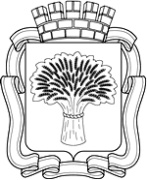 Российская ФедерацияАдминистрация города Канска
Красноярского краяПОСТАНОВЛЕНИЕО внесении изменений в постановление администрации города Канска от 16.12.2016 № 1408В соответствии со статьей 179 Бюджетного кодекса Российской Федерации, на основании постановления администрации города Канска от 22.08.2013 № 1096 «Об утверждении Порядка принятия решений о разработке муниципальных программ города Канска, их формирования и реализации», руководствуясь статьями 30, 35 Устава города Канска, ПОСТАНОВЛЯЮ:1. Внести в постановление администрации г. Канска от 16.12.2016 № 1408 «Об утверждении муниципальной программы города Канска «Развитие культуры» (далее – постановление) следующие изменения:1.1. Приложение к постановлению изложить в новой редакции согласно приложению к настоящему постановлению.2. Опубликовать настоящее постановление в газете «Канский вестник», разместить на официальном сайте муниципального образования город Канск в сети Интернет.3. Контроль за исполнением настоящего постановления возложить на заместителя главы города по социальной политике  Ю.А. Ломову и заместителя главы города по экономике и финансам Н.В. Кадач.4. Постановление вступает в силу со дня его официального опубликования, но не ранее 01 января 2020 года.Глава города Канска                                                                             А.М. БересневПриложение к постановлению администрации города Канска от 02.12.2019 № 1152Приложение к постановлению администрации города Канска от 16.12.2016  № 1408 Муниципальная программа города Канска «Развитие культуры» Паспорт муниципальной программы города Канска2. Характеристика текущего состояния в сфере культуры с указанием основных показателей социально-экономического развития города Канска.Государственная политика в сфере культуры направлена на сохранение и развитие культуры, обеспечение социальной стабильности, экономического роста и национальной безопасности государства. В современном обществе культура играет основополагающую роль в развитии и самореализации личности, гуманизации общества и сохранении национальной самобытности народов, утверждении их достоинства, приобщении граждан к созданию и сохранению культурных ценностей. На фоне неизбежных противоречий общественной жизни в период ее трансформации необходимо укреплять сеть существующих учреждений культуры и образования в сфере культуры, поскольку именно они обеспечивают историческую преемственность поколений, сохранение, распространение и развитие национальной культуры и духовно-нравственных ценностей, в конечном счете определяя лицо того общества, в котором предстоит жить человечеству. Статья 44 Конституции Российской Федерации определяет, что каждый человек, находящийся на территории России, имеет право на участие в культурной жизни и пользование учреждениями культуры, а также на доступ к культурным ценностям. Право граждан на качественное удовлетворение культурно-информационных, досуговых потребностей должно подкрепляться соответствующим финансовым обеспечением, поэтому разработка и реализация государственной политики финансирования культурного и массового отдыха имеет чрезвычайно важное значение на федеральном, региональном и местном уровнях.Для обеспечения реализации мероприятий по совершенствованию организации и проведения культурно-массовых мероприятий необходимо повышать удовлетворенность жителей города Канска качеством предоставляемых услуг, увеличить долю населения, принявшего участие в массовых культурно-досуговых мероприятиях, всесторонне освещать мероприятия через средства массовой информации, поддерживать культурные традиции, присущие Канской земле. Программа охватывает первоочередные мероприятия в сфере культуры.Библиотеки являются ключевым звеном в создании единого информационного и культурного пространства города, края, обеспечивая населению свободный и оперативный доступ к информации, приобщая к ценностям российской и мировой культуры, практическим и фундаментальным знаниям, сохраняя национальное культурное наследие.Система муниципальных библиотек города представлена 11 библиотеками: Центральная городская библиотека им. А. П. Чехова, Центральная детская библиотека, Молодежная библиотека, Городская библиотека им. А. и Б. Стругацких, Городская библиотека им. Ю.Р. Кисловского,  2 детских библиотеки-филиала, библиотека-музей, 3 универсальных библиотеки-филиала. Общий документный фонд муниципальных библиотек насчитывает более 2978 тысяч экземпляров книг и других изданий, в т.ч. документов на электронных носителях. Число зарегистрированных (постоянных) пользователей составляет более 46 тысяч человек, число посещений в течение года составляет более 314 тысяч раз.Сохранение и эффективное использование единого культурного пространства, культурных ценностей, норм, традиций и обычаев осуществляет, в том числе и Канский краеведческий музей, в структуре которого имеется выставочный зал. Формирование выставочной политики музея, совершенствование форм работы с музейной аудиторией с учётом интересов различных групп населения помогают музею оставаться востребованным населением. Канский краеведческий музей в своих фондах насчитывает 21229 единиц основного фонда и хранит ценные коллекции по этнографии, палеонтологии, археологии, нумизматике, изобразительному искусству и т.д. К 2019 году муниципальным музеем обслуживается более 43 тыс. посетителей.  В настоящее время культурно-досуговую деятельность осуществляет 1 учреждение клубного типа: муниципальное бюджетное учреждение культуры «Городской дом культуры г. Канска» с филиалом ДК «Строитель».Ежегодно учреждениями клубного типа проводится около 600 культурно-массовых мероприятий, посещаемость которых составляет свыше 165 тысяч человек. В ГДК г. Канска функционирует 73 клубных формирования, в том числе для детей (947 участников) с общим числом участников 1709 человек. 11 коллективов любительского художественного творчества имеют почётные звания «народный» и «образцовый».Сегодня отмечается особая значимость сохранения и совершенствования системы художественного образования для развития российской культуры. Оно является одним из важнейших направлений целостной системы государственного образования и неотделимо от образовательных задач современной школы. При этом художественное образование в отрасли культуры имеет ряд специфических особенностей, требующих корректного и бережного отношения к сложившимся за десятилетия традициям.В городе Канске дополнительное образование в сфере культуры является неотъемлемой составляющей образовательного пространства, объединяющего в единый процесс воспитание, обучение и творческое развитие личности ребенка. Дополнительное образование в сфере культуры города реализуется в трех муниципальных бюджетных учреждениях. Это Детская школа искусств № 1, Детская музыкальная школа № 2, Детская художественная школа.Количество учащихся на начало 2019-2020 учебного года составило 843 человека. В последнее время наблюдается популярность отдельных направлений в школах, таких как хореография, гитара, живопись и другие. В художественной школе есть платные группы обучающихся, на начало 2019-2020 учебного года количество учащихся на платной основе составило 86 человек. Это говорит о востребованности данного вида образования среди жителей города.Государственная национальная политика охватывает все сферы жизни общества и решает его стратегические задачи. Одной из важнейших остается сфера национально-культурной самобытности народов, проживающих на территории города Канска.По данным Красноярскстата по состоянию на 1 января 2019 года численность населения города Канска составила 89111 человек.Согласно Всероссийской переписи населения 2010 года в Канске проживают граждане 29 национальностей. Титульной нацией являются русские. Многонациональная структура населения Канска сложилась исторически. Влияние на этнокультурный облик населения оказали ссыльные самых разных национальностей, строители промышленных предприятий города – выходцы из союзных республик, миграционные перемещения последних десятилетий, обусловленные последствиями распада СССР.Количество иностранных граждан, проживающих в городе в течение года составляет в среднем 1500 человек, из них до 70% выходцы из стран Средней Азии, до 20% - из стран Северного Кавказа, до 10% - остальные, в том числе из Китая около 100 человек.Цель их приезда на территорию города Канска  - осуществление трудовой деятельности, а в последствие легализация на территории РФ.Нужно отметить, что в Канске наблюдается тенденция оттока мигрантов в более крупные города. Прежде всего, это связано с социально-экономическим положением города.По информации МО МВД России «Канский» на территории города Канска не было зафиксировано межконфессиональных или межнациональных конфликтов.Администрацией города Канска ежегодно проводится опрос жителей города по вопросам межконфессиональных и межнациональных отношений, который размещается на имеющихся ресурсах в сети Интернет. Респонденты отвечают на ряд вопросов, позволяющих выявить ситуации напряжения в межнациональной тематике.Опросы ежегодно в январе проводятся с 2017 года, в которых принимают участие граждане, имеющие доступ к ресурсу (соцсети) без ограничения к возрасту и принадлежащие к разным национальностям и религиозным сообществам.Результаты исследования позволяют сделать выводы о стабильности ситуации в части межнациональных и межконфессиональных отношений в Канске. В то же время необходимо проведение регулярных профилактических мероприятий, которые позволят познакомить жителей города с традициями и культурой народов, в нем проживающих, будут оказывать положительное влияние на процессы социальной и культурной адаптации мигрантов, что будет способствовать снижению рисков возникновения межнациональных и миграционных конфликтов.3. Приоритеты и цели социально-экономического развития в сфере культуры, описание основных целей и задач программы, тенденции социально-экономического развития сферы культурыСоциально – экономическое развитие в сфере культуры города Канска направлено на достижение показателей плана мероприятий («дорожная карта») «Изменение в отраслях социальной сферы, направленные на повышение эффективности сферы культуры Красноярского края» и плана мероприятий («дорожная карта») по перспективному развитию детских школ искусств по видам искусств Красноярского края на 2018-2022 годы.Показатели:1. Увеличение доли представленных (во всех формах) зрителю музейных предметов в общем количестве музейных предметов основного фонда до 15%.2. Увеличение посещаемости музейных учреждений до 0,63 посещений на 1 жителя в год.3. Увеличение численности участников культурно-досуговых мероприятий (по сравнению с предыдущим годом) до 0,3%.4. Увеличение динамики посещений пользователей библиотеки по сравнению с предыдущим годом на 0,02.5. Доля обработанных документов внесенных в электронный каталог, от общего объема новых поступлений  к концу года 100%.6. Прирост доли электронного каталога музеев по отношению к количеству предметов музейного фонда до 39,07%.7. Доля детей, обучающихся по предпрофессиональным образовательным программам в области искусств, составит 80%.8. Доля детей в возрасте от 5 до 18 лет включительно, обучающихся в ДШИ по дополнительным общеобразовательным программам в области искусств (предпрофессиональным и общеразвивающим), от общего количества детей данного возраста в городе составит к 2021 году 13%.9. Доля детей в возрасте от 7 до 15 лет включительно, обучающихся в ДШИ по предпрофессиональным программам в области искусств, от общего количества детей данного возраста в городе составит к 2021 году 10%.       10. Увеличение численности участников мероприятий, направленных на этнокультурное развитие народов Красноярского края, от общего числа жителей города до 25%;        11. Доля граждан, не испытывающих негативного отношения к мигрантам, в общем количестве опрошенных жителей Канска, увеличится до 70%.В соответствии с Основами государственной культурной политики, основными ее целями - целью муниципальной программы «Развитие культуры» города Канска в частности является создание условий для развития и реализации культурного и духовного потенциала населения города Канска.     Реализация задач и основных направлений муниципальной программы планируется в следующих областях:Приоритетными направлениями муниципальной программы являются:1. Активизация культурного потенциала на территории города Канска.1.1 Использование культурного потенциала города;1.2 Разработка брендинга территории и создание условий для развития внутреннего, въездного, в том числе познавательного, этнического и паломнического туризма;1.3 Содействие развитию культурного потенциала через подготовку и проведение мероприятий, посвященных празднованию памятных дат и юбилейных дат выдающихся деятелей культуры.2. Повышение социального статуса семьи как общественного института, обеспечивающего воспитание и передачу от поколения к поколению традиционных для российской цивилизации ценностей и норм.2.1 Стимулирование, в том числе через систему скидок и льгот, семейного посещения музеев, театров и иных культурных учреждений;2.2 Стимулирование и популяризация изучения истории семьи и рода, в том числе путем исследования архивных документов;2.3 Создание стимулов для семейного творчества, как на любительском, так и на профессиональном уровне, популяризация семейных династий в культуре.2.4 Привлечение несовершеннолетних, находящихся в социально опасном положении, к занятиям в клубах, клубных формированиях, приобщение к ценностям отечественной и мировой культуры;2.5 Оказание содействия специализированным учреждениям для несовершеннолетних, нуждающихся в социальной реабилитации, специальным учебно-воспитательным учреждениям и центрам временного содержания для несовершеннолетних правонарушителей органов внутренних дел в организации культурно-воспитательной работы с несовершеннолетними, помещенными в указанные учреждения.3. Содействие формированию гармонично развитой личности, способной к активному участию в реализации муниципальной программы.3.1 Создание условий и стимулов развития понимать и ценить искусство и культуру;3.2 Совершенствование и развитие успешно зарекомендовавших себя форм и методов работы по патриотическому воспитанию граждан;3.3 Создание условий для приобщения к отечественной истории, культуре, увековечению памяти погибших в годы Великой Отечественной войны, реставрационным и археологическим работам, изучению фольклора и народного творчества.4. Сохранение культурного наследия и создание условий для развития культуры.4.1 Обеспечение постоянного мониторинга состояния объектов культурного наследия;4.2 Сохранение традиций и создание условий для развития всех видов народного искусства и творчества, поддержка народных художественных промыслов и ремесел;4.4 Развитие материально-технической базы отрасли культуры. Стимулирование развития кинопоказов при одновременном увеличении доли российских фильмов. Обеспечение учреждений дополнительного образования в сфере культуры необходимыми инструментами, оборудованием и материалами.5. Формирование новой модели культурной политики.5.1 Распространение традиционных для российского общества ценностей;5.2 Укрепление российской гражданской идентичности на основе духовно-нравственных и культурных ценностей народов Российской Федерации;5.3 Мониторинг системы качественных и количественных показателей.4. Прогноз конечных результатов реализации программы, характеризующих целевое состояние (изменение состояния) уровня и качества жизни населения, социально-экономическое развитие сферы культуры, экономики, степени реализации других общественно значимых интересовПрограмма реализуется в один этап – 2017-2030 годы, что обеспечит преемственность выполнения мероприятий и позволит последовательно решить поставленные задачи.Перечень целевых показателей муниципальной программы города Канска с указанием планируемых к достижению в результате реализации муниципальной программы города Канска указан в Приложении к паспорту муниципальной программы.Целевые показатели муниципальной программы связаны с показателями подпрограмм, ожидаемыми результатами реализации мероприятий подпрограмм, сводными показателями муниципальных заданий. Прогноз сводных показателей муниципальных заданий на оказание муниципальных услуг (выполнение работ) представлен в Приложении № 3 к настоящей программе.5. Информация по подпрограммам      Для достижения цели и решения задач программы предполагается реализация четырёх подпрограмм.Подпрограмма 1. «Сохранение культурного наследия»(приложение № 4 к программе).Сохранение культурного наследия является одним из приоритетных направлений развития культуры, так как свободный доступ к культурным ценностям позволяет человеку становиться духовно-развитой, высоконравственной, творческой личностью. Культурное наследие как способ отношений прошлого с настоящим и будущим (через передачу совокупного духовного опыта человечества новым поколениям) выполняет в современном обществе множество функций, обеспечивая тем самым его устойчивое развитие. Утрата культурных ценностей неизбежно отражается на всех областях жизни нынешнего и будущих поколений, ведёт к духовному оскудению общества, разрывам исторической памяти. В настоящее время наблюдается возрождение интереса россиян к народному творчеству, в том числе к народным художественным промыслам, так как продукция народных промыслов – не просто предметы декора, а своего роданациональные символы, представляющие своеобразие нашей страны, ее индивидуальность. Это, без преувеличения, основа отечественной культуры и один из лучших способов изучения богатейших традиций нашего государства.Обеспечение сохранности объектов культурного наследияОбъекты культурного наследия обладают уникальными, постоянно накапливающимся историко-культурным потенциалом, являются одной из основ укрепления единого культурного пространства страны как фактора сохранения её государственной целостности, преодоления изоляционистских и сепаратистских тенденций.Современное понимание сохранения объектов культурного наследия – это не только предотвращение их материального разрушения или утраты, но и деятельность, предполагающая включение памятников истории и культуры (выявленных объектов культурного наследия) в социально – экономический контекст.В настоящее время в городе Канске согласно единому государственному реестру насчитывается 80 объектов культурного наследия (памятников истории и культуры). Вышеуказанные памятники относятся к объектам культурного наследия регионального значения, то есть являются объектами, обладающими историко-архитектурной, научной и мемориальной ценностью, имеющие особое значение для истории и культуры Красноярского края. Среди памятников истории и культуры, принятых на государственную охрану - памятники архитектуры (57 объектов), памятники истории (13 объектов), памятники археологии (10 объектов). К памятникам истории относятся и обелиски, могилы и захоронения – 8 объектов.Памятники архитектуры, представленные отдельными постройками, зданиями и сооружениями расположены преимущественно в исторической (центральной) части города. Таким памятником архитектуры начала XX века является здание музея-кинотеатра «Фурор» (1905 г.), в котором в 1911 году начал работать кинематограф купчихи А.П. Яковлевой на 300 мест и стал первым культурным учреждением г. Канска. Его стены помнят митинги 1917 года, выступления знаменитых писателей, поэтов и деятелей. В 20-е годы кинотеатр получил новое имя «Кайтым». До середины XX века это был единственный кинотеатр в городе. В 70-80-ые годы «Кайтым» был детским кинотеатром. В 90-ые годы была произведена реконструкция здания под музей. В 1992 году здание было передано отделу культуры. В сентябре 2001 года в здании свои коллекции распаковал Канский краеведческий музей. Ремонтные работы (побелка помещения и ремонт системы отопления) производились только один раз – в 2005 году.В большинстве случаев эти здания имеют физический износ, превышающий 80%, и требуют проведения значительного объёма ремонтно-реставрационных работ. Условия содержания и использования зданий- памятников не соответствует современным санитарно-гигиеническим и эксплуатационным требованиям. В первую очередь, к таким объектам относятся памятники истории и культуры и выявленные объекты культурного наследия, используемые под муниципальный жилищный фонд. Ненадлежащая эксплуатация объектов, в большинстве случаев отсутствие систем инженерного обеспечения здания, приводит к необратимым изменениям технического состояния таких объектов, в результате чего становится невозможным обеспечение прочностных и иных характеристик, необходимых для эксплуатации этих зданий. Памятники истории и культуры подвергаются с течением времени воздействию разнообразных факторов экологического риска. Процессы естественного старения в значительной степени ускоряются в результате неблагоприятных климатических условий и отсутствия должной защиты зданий-памятников и сооружений от техногенной нагрузки на грунты и конструкции, погодных и других условий.Из-за многолетнего недофинансирования мероприятий по государственной охране, а также в связи с изменением законодательства и общей градостроительной ситуации сохраняется потребность в разработке учётной документации, проектов зон охраны, установлении границ территорий объектов культурного наследия. Медленно решается проблема регистрации объектов культурного наследия (памятников истории и культуры) народов Российской Федерации.Из-за отсутствия финансирования из бюджетов всех уровней на реставрацию памятников истории и культуры города Канска приводит к ухудшению состояния большей части объектов культурного наследия и поддержания их в надлежащем эксплуатационном состоянии.В рамках решения данной проблемы в целях реализации подпрограммы 1 «Сохранение культурного наследия» государственной программы Красноярского края «Развитие культуры и туризма» городу Канску в 2016 году была выделена субсидия на выполнение работ по сохранению объектов культурного наследия, находящихся в собственности муниципальных образований Красноярского края, увековечивающих память погибших в годы Великой Отечественной войны, в рамках подготовки празднования 70-летия Победы в Великой Отечественной войне. Благодаря этой субсидии были выполнены ремонтные работы на объекте «Памятник Герою Советского Союза, польской патриотке Анеле Тадеушевне Кживонь».В 2017 году городу Канску выделена краевая субсидия на выполнение работ по сохранению объектов культурного наследия увековечивающих память погибших в годы Великой Отечественной войны, а именно на памятник «Братское кладбище воинов Советской Армии участников Великой отечественной войны 1941-1945, похороненных госпиталями».В последнее время, в рамках проведения на территории города Канска Международного Канского видеофестиваля, создаётся коллекция паблик - арт и стрит - арт объектов, которые могут стать «знаковыми местами» для жителей и гостей города. Создание оригинальных объектов современного искусства отечественными и зарубежными авторами, решает проблему недостаточно привлекательных, с точки зрения, культурной эстетики мест. Для охраны и поддержания их в надлежащем состоянии необходимо сформировать и утвердить реестр объектов современного искусства города Канска.Вероятность утраты объектов культурного наследия и современного искусства возрастает в связи с активизацией хозяйственной деятельности. Для обеспечения сохранности объектов культурного наследия требуются значительные финансовые средства, что связано со сложностью ремонтно-реставрационных работ, являющихся комплексом научно-исследовательских, изыскательских, проектных и производственных мероприятий, проводимых при консервации, ремонте, реставрации либо приспособлении объектов культурного наследия для современного использования.Развитие библиотечного делаЦентрализованная библиотечная система г. Канска – это крупнейшее по объему предлагаемых и выполняемых услуг муниципальное библиотечное учреждение Красноярского края. В состав входит 11 библиотек: Центральная городская библиотека им. А. П. Чехова, выполняющая функции управления и методического руководства библиотеками системы; Центральная детская библиотека; Молодежная библиотека; три модернизированных библиотеки: Городская библиотека им. А. и Б. Стругацких, Городская библиотека им. Ю. Р. Кисловского, Городская библиотека А. П. Гайдара;  детская библиотека-филиал; четыре универсальных библиотеки-филиала.  Муниципальные библиотеки являются центрами информационной, образовательной, культурно-просветительной деятельности в городе, услугами которых  пользуется более 46 тыс. человек, ежегодно выдается более 1 мил. документов, проводится более 2 тыс. культурно-досуговых и просветительских мероприятий. Охват библиотечным обслуживанием населения города составляет 52 %. Пользователи библиотек – это представители всех возрастных, профессиональных и социальных групп населения. В целях более полного охвата населения библиотечным обслуживанием стационарная сеть расширяется за счет развития внестационарного обслуживания, которое выполняет важную социальную роль - позволяет получить основные библиотечные услуги тем, кто не имеет возможности (в связи с отдаленностью проживания, по состоянию здоровья или в силу специфики работы) посещать стационарную библиотеку.Библиотечный фонд насчитывает около 300 тыс. экземпляров. Большая часть фонда представлена художественной литературой, в большом ассортименте - учебные и справочные издания, на традиционных и электронных носителях. Новые информационные возможности позволяют расширить спектр библиотечных услуг. В библиотеках открыт доступ к основным электронным библиотекам: Национальной электронной библиотеке, Национальной детской электронной библиотеке, Президентской библиотеке, Университетской библиотеке, электронной библиотеке ЛитРес, базе данных Polpred.com.,   др. Информацию к информационным ресурсам органов государственной власти, о законах, функциях и режиме работы государственных и муниципальных органов, получение государственных и муниципальных услуг, к электронным правовым базам данных «Гарант» и «Консультант+» предоставляет Центр общественного доступа к социально значимой информации, работающий на базе Центральной городской библиотеки им. А. П. Чехова. Для организации деятельности ЦБС по основным направлениям применяется программно-целевой метод планирования. Локальные проекты, закреплены долгосрочным комплексным проектом развития библиотек ЦБС «Канск – город читающих» и Программой развития ЦБС. Активно развивается социокультурное проектирование. Краевые субсидии получены на создание модельных библиотек: детской и молодежной, создание просветительского центра «ОАЗИС», на реализацию проектов «Интерактивный театр книги» (2017 г.), «Студия съемки и монтажа «Обраz» (2018 г.), «Площадка выходного дня «Эврика» (2019 г.). Благотворительным фондом М. Прохорова профинансированы проекты: «Заочный консультант», «Добро по кругу» (2010 г.), Студия интеллектуальной подготовки «Код успеха» (2011 г.), «Канский видеофестиваль. Послесловие» (2016 г.),«Книга строит мосты» (2018 г.), «Экспесс-школа «Этно-грамотность» (2019 г.).Краевым инфраструктурным проектом «Территория 2020» поддержаны проекты:  «Библиотечная ПаркОВКА», «Велосипедная парковка», «Мобильный краеведческий маршрут «Я в этом городе живу - я этот город знаю», «Арт-объект «Улитка на склоне»,  «Напольная игра по краеведению «Пешком по Краю», «Открытая культурная площадка «Молодежный КвАдРаТ». В 2019 г.: «Неделя грамотности», «Мобильная Канская книга», Настольная игра «Сталкер», «ИГРАЙ – ГОРОД на асфальте», «Напольная игра «Автографы Победы в Канске».С 2017 г. библиотеки ЦБС выступают партнером Автономной некоммерческой организации «Центр поддержки общественных инициатив «Луч», и активно участвуют в государственной грантовой программе Красноярского края «Партнерство». Данной программой поддержаны проекты: «Театр книги в Чеховке», «Большие Астафьевские чтения», «Семейный АРТ-дворик, или Нескучные выходные», «Сказка без границ», «Страницы памяти»; 2019 г.: «Автографы Победы в Канске», «Выходи играть во двор», «Астафьевский звездопад». В 2018 г.  проект «Театральные среды в Чеховке» стал победителем Фонда президентских грантов. Библиотеки ЦБС являются постоянными участниками городских, краевых и региональных акций, конкурсов, образовательных маршрутов: международная просветительская акция «Большой этнографический диктант», социокультурная акция «Библионочь», всероссийская культурно-образовательная акция «Ночь искусств», региональная акция «Маршрутом Чехова на Сахалин», и многие другие. Библиотеки востребованы как многофункциональные культурные центры досуга, где значительное место отводится возрождению традиций семейного досуга, популяризации истории и культуры края, продвижению чтения среди различных категорий населения. Для образовательного, культурного обогащения и организации досуга функционирует 28 клубов и любительских объединений, организуются собственные акции, конкурсы, культурно-досуговые и просветительские мероприятия.Особое внимание библиотеки г. Канска уделяют обслуживанию людей пожилого возраста и инвалидов. Налажена работа с общественной организацией «Дети войны», Канским советом ветеранов, Геронтологическим центром «Кедр», Комплексным центром социального обслуживания населения г. Канска, Всероссийским обществом слепых.  Эти партнерские отношения укрепляются из года в год.  С 2013 г. работает факультет Красноярского народного университета «Активное долголетие». Цель работы университета - повышение качества жизни людей старшего возраста и адаптации пожилых людей и инвалидов в современной информационной среде. Сегодня занятия по курсу «Основы компьютерной грамотности» проходят на базе трех библиотек: Центральная городская библиотека им. А. П. Чехова, Городская библиотека им. А. и Б. Стругацких и Городская библиотека им. Ю. Р. Кисловского.  В библиотеках города внедряются современные информационные и электронные технологии. В результате реализации программы информатизации все библиотеки компьютеризированы, оснащены копировально-множительной техникой, имеют доступ в Интернет. Частично автоматизированы библиотечные процессы, внедряются RFID-технологии, сформирован электронный каталог и базы данных,  расширен спектр оказываемых услуг за счет автоматизации мест пользователей библиотек, ведется оцифровка краеведческого фонда. Анализируя результаты работы ЦБС г. Канска следует отметить стабильное развитие библиотек. Библиотечная сеть сохранена, активно развивается, модернизирует свою деятельность. Три библиотеки, Городская библиотека им. А. и Б. Стругацких, Городская библиотека им. Ю. Р. Кисловского, Городская библиотека А. П. Гайдара – модернизированы, благодаря проекту модернизации библиотек Красноярского края. В ходе реализации проекта были созданы общедоступные библиотеки нового поколения, реализующие идею свободного доступа для всех категорий населения к информации в любой форме, способствующие интеллектуальному развитию на основе использования новых информационно-коммуникационных технологий. Изменился дизайн библиотек, создано удобное, комфортное пространство для пользователей с учетом их интересов, приобретено современное библиотечное оборудование и техническое оснащение. Повысился качественный уровень библиотечного обслуживания, расширился спектр предлагаемых услуг. Библиотеки Канска, не единожды признавались лучшими на уровне края,  становясь победителями краевого конкурса «Вдохновение» - Центральная детская библиотека (1996 и  2013 гг.), Молодежная библиотека (2015 г.), Центральная городская библиотека (2017 г.).  В 2018 г. Централизованная библиотечная система стала победителем в краевом конкурсе  «Самый читающий городской округ/муниципальный район» с проектом «Канск город читающий» в номинации «Самый читающий городской округ» заняв почетное третье место. Специалисты ЦБС являются постоянными участниками и победителями международных, общероссийских, краевых и профессиональных конкурсов: всероссийский конкурс «Библиотекарь года», краевой конкурс видеороликов «Библиотека – открытый мир», краевой конкурс «Самый читающий городской округ/муниципальный район», краевой фестиваль любительского театрального искусства «Рампа» и др.Однако нельзя останавливаться на достигнутых результатах, так как информатизация  библиотечных процессов требует дальнейшего внедрения новых информационных технологий и активного использования их читателями муниципальных библиотек. Одной из ключевых проблем в деятельности, является вопрос технического оснащения библиотек, более 80 % компьютерного парка морально и технически устарела, есть проблемы техническим и программным обеспечением. Материально-техническое обеспечение многих библиотек ЦБС  так же  не соответствует всем современным требованиям. Здания и помещения не в полной мере отвечают задачам комфортного обслуживания читателей и хранения фондов и нуждаются в проведении капитального ремонта и расширении занимаемой площади. В большинстве библиотек отсутствует современное оборудование для обслуживания инвалидов и других маломобильных категорий населения.Одной из главных проблем является и проблема сокращения объёмов информационных ресурсов библиотек города. Книжные фонды библиотек устаревают, выбытие литературы преобладает над новым поступлением. Учитывая, что основными пользователями библиотек являются социально незащищенные категории населения, обеспеченность муниципальных библиотек литературой приобретает особенную актуальность.Повышение материально-технического обеспечение, решение задач комплектования библиотечных фондов, дальнейшего внедрения информационных технологий в библиотечную деятельность являются долгосрочными перспективами, требующими реализации, в том числе и программно-целевым методом. Развитие музейного делаВ формировании исторической памяти и обеспечении преемственности культурно-исторического развития особое место принадлежит музеям, которые играют всё большую роль в духовной жизни общества, в просвещении, образовании и нравственно-эстетическом воспитании людей, в информационных и коммуникативных процессах, утверждении национального самосознания, решении проблемы формирования локальной и региональной идентичности.Услуги музея носят интегративный характер и представляются в различной форме – массовой, камерной, индивидуальной, интерактивной. Проводимые музеем мероприятия позволяют объединить вокруг музейной деятельности группы заинтересованных лиц-ветеранов войны и труда, жертв политических репрессий, творческие группы художников, писателей города, мастеров прикладного искусства.Музей ведет работу в научно - исследовательском, экспозиционно-выставочном, культурно-образовательном, научно-фондовом направлениях.В 2019 году музей участвует в международных, всероссийских научно-практических форумах и конференциях в Красноярске, Барнауле, Тобольске, Канске. Большое внимание уделяется выставочной деятельности вне музея – на площадках крупных городских массовых мероприятий, в том числе Дня Победы, Дня города, Межнационального фестиваля в городе Канске, «Ночи искусств», в учреждениях культуры и образования города Канска, Канского и близлежащих районов. Экспонаты из фондов музея представлены на XIII Красноярской музейной биеннале “Переговорщики» (5 сентября 2019 – 2 февраля 2020 гг.) в г. Красноярске. Работники музея проводят более 200 мероприятий в течение года. Организация кинопоказов стало отдельным направлением в деятельности музея. В 2019 году они осуществлялись в рамках мероприятий, посвященных 30-летию вывода советских войск из Афганистана, празднованию Дня Победы, «Ночи кино». Пользуются популярностью среди образовательных учреждений и учреждений дополнительного образования такие образовательные программы, как «Академия детского творчества», «Музей в чемодане». В рамках обеспечения доступности музейного фонда населению музей решает задачи по информатизации музейной деятельности: использует специализированную  музейную систему и специализированную компьютерную технику для перевода музейного фонда в электронный вид, для расширения музейного пространства использует интернет - ресурсы. В 2019 году музей начал работу по созданию мульти-медиагидов с применением технологии дополненной реальности на основе цифровой платформы «Артефакт» в рамках федерального проекта «Цифровая культура» национального проекта «Культура».Музей активно вносит информацию о музейных предметах и коллекциях основного фонда в Государственный каталог музейного фонда Российской Федерации, что позволяет сделать более доступными коллекции посетителям.Музеем выполняются работы по изучению и сохранению объектов культурного наследия. Остро стоит потребность  в комплектовании музейных фондов, организации собирательской деятельности о современности и настоящем времени, пополнение музейных коллекций через приобретение и дарение. В целях обеспечения сохранности музейного фонда, защиты его от разрушения и хищения, а также для создания благоприятных условий для изучения и показа необходимо выполнение работ капитального (реставрационного) характера здания, в котором расположен музея, а так же проведение ремонта помещений в выставочном зале. Необходимо оснастить помещения музея противопожарным оборудованием, системами автоматического пожаротушения, приборами климатического светового контроля.Необходимо повышение доступности музейного фонда населению через создание виртуальных экскурсий и выставок, создание экспозиции, оснащенной современным оборудованием.Необходимо развитие коммуникационной и просветительской деятельности через создание специализированных программ взаимодействия музея с организациями  и ведомствами. Необходимо использовать  новизну и оригинальность интерпретации музейных коллекций, улучшение условий для выставочной деятельности.Необходимо работать над качеством музейных услуг путем внедрения современных принципов маркетинга и менеджмента, создания системы экскурсионного обслуживания населения, создания условий для посещения музея лицами с ограниченными возможностями, развитие сувенирной продукции.Достижение данной цели потребует решение следующих задач:развитие библиотечного дела;развитие музейного дела.Срок реализации подпрограммы: 2017-2022 годы.Ожидаемые результаты:- создание условий, обеспечивающих сохранность объектов культурного наследия, их рациональное использование и интеграцию в социально-экономическую и культурную жизнь города; - формирование предпосылок для развития сферы культурного туризма, роста инвестиционной привлекательности города; - обеспечение прав населения города на свободный доступ к информации, культурным ценностям; - повышение интереса населения к традиционной культуре и народному творчеству;- повышение уровня комплектования библиотечных и музейных фондов; повышение качества и доступности библиотечных и музейных услуг;- расширение разнообразия библиотечных и музейных услуг;- рост востребованности услуг библиотек и музеев у населения города.Оценка результатов реализации подпрограммы осуществляется на основе использования показателей, сформированных с учётом специфики деятельности библиотек и музеев, показателей Плана мероприятий («дорожной карты») «Изменения в отраслях социальной сферы, направленные на повышение эффективности сферы культуры города Канска», утверждённого постановлением администрации города Канска от 09.08.2013 №1035.Подпрограмма 2. «Развитие архивного дела в городе Канске» (приложение № 5 к программе)Подпрограмма направлена на решение задачи Программы « Сохранение и приумножение документов архивного фонда города Канска для доступа населения к его использованию».Архивные документы, хранящиеся в архиве города, являются составной частью Архивного фонда Российской Федерации – неотъемлемой частью историко-культурного наследия города и края, одним из символов российской государственности.В МКУ «Канский городской архив» по данным государственного учёта на 01 января 2019 года хранится 60403 единицы хранения. Структура архивных документов представлена управленческими документами, документами по личному составу, документами личного происхождения, научно-технической документацией и фотодокументами на бумажном носителе - 100%.Архивохранилища городского архива расположены в приспособленных помещениях на 2 и 3 этажах административного здания.Согласно действующему законодательству, архивные документы должны храниться в нормативных условиях, обеспечивающих их вечное хранение и безопасность.Создание нормативных условий хранения документов это сложный, дорогостоящий и многоплановый процесс. На способы и методы его решения существенное влияние оказывает множество факторов, в том числе экономические возможности и достигнутый технический уровень.В настоящее время в МКУ «Канский городской архив» ведется капитальный ремонт, по окончании которого здание архива будет оснащено охранно-пожарной системой оповещения, будет приведен в соответствие с требованиями нормативный режим хранения документов (световой – окна хранилищ будут покрыты светозащитной пленкой, санитарно-гигиенический – архивохранилища оснастят приточно-вытяжной системой вентиляции).Вместе с тем, имеются проблемы материально-технического и информационного обеспечения архива. Длительное хранение и интенсивное использование архивных документов приводит к ухудшению физического состояния их материальной основы, а в ряде случаев и затухание текстов. В результате архивные документы становятся недоступными для пользователей и могут быть безвозвратно утрачены для общества.Подпрограмма в части информатизации предусматривает создание электронных описей, увеличение объема электронного фонда пользования в соответствии с требованиями, позволяющими реализовать Федеральный закон от 22.10.2004 № 125- ФЗ «Об архивном деле в Российской Федерации» в части государственного учета архивных документов и создания к ним научно-справочного аппарата на основе внедрения отраслевого ПК «Архивный фонд» и Стратегии развития информационного общества в Российской Федерации, утвержденной Президентом Российской Федерации 07.02.2008 № Пр-212, в части перевода фондов в электронную форму. Это, в совокупности с созданием единой информационной среды взаимодействия между Канским городским архивом, архивами края и архивным агентством Красноярского края, не только обеспечит доступ граждан и организаций к поисковым средствам и электронным копиям архивных документов, в том числе на основе удаленного доступа (прежде всего через информационно-коммуникационную сеть Интернет), но и повысит качество информационного обслуживания населения и оказания муниципальных услуг в электронной форме, открытость и эффективность работы архива города.Для осуществления этих планов необходимо модернизировать в МКУ «Канский городской архив» компьютерное оснащение, т. к. имеющееся в архиве компьютерное оборудование устарело морально и физически.Целью подпрограммы является сохранение и приумножение документов архивного фонда города Канска для доступа населения к его использованию.В рамках подпрограммы предполагается решить следующие задачи:- формирование информационно-технологической инфраструктуры архива;- создание оптимальных условий для эффективного функционирования архива.Срок реализации  подпрограммы: 2017-2022 годы.Ожидаемые результаты:     - обеспечение сохранности архивных документов, формирование на их основе автоматизированных информационных ресурсов, способствующих расширению доступа к архивной информации широкого круга пользователей и обеспечению их законных прав и интересов на получение ретроспективной информации.Оценка результатов реализации подпрограммы осуществляется на основе использования показателей, сформированных с учётом специфики деятельности библиотек и музеев, показателей Плана мероприятий («дорожной карты») «Изменения в отраслях социальной сферы, направленные на повышение эффективности сферы культуры города Канска», утверждённого постановлением администрации города Канска от 09.08.2013 №1035.Подпрограмма 3. «Поддержка искусства и народного творчества» (приложение № 6 к программе)Подпрограмма направлена на решение задачи Программы «Обеспечение доступа населения города Канска к культурным благам и участию в культурной жизни».В условиях перехода к инновационному типу развития эффективность и успешность экономики становится как никогда зависимой от уровня развития человеческого и особенно творческого капитала. Творческая деятельность как основа человеческого капитала является наиболее ценным из стратегических ресурсов, соответственно задача создания в городе Канске комфортной и стимулирующей среды, способной сохранять и развивать творческую атмосферу и предоставляющей человеку разнообразные возможности для творческой самореализации, становится приоритетной.Культура в современном мире все больше выступает в качестве важной составной части жизни человека и одного из основных факторов прогресса, важнейшим условием которого является обеспечение постоянного роста духовного потенциала общества на основе всестороннего и гармоничного развития всех его членов и наиболее полного раскрытия их творческих возможностей. Повышение духовного и культурного уровня всего общества на основе гуманистических ценностей становится возможным, если основными дополняющими друг друга элементами культурной политики, воспринимаемыми во взаимном воздействии их результатов, являются доступ населения  к культуре и участие в культурной жизни. Сохранение и развитие традиций, культурных ценностей, поддержка народной культуры и искусстваКультурное наследие, состоящее из аспектов прошлого, которое люди сохраняют, культивируют, изучают и передают следующему поколению, воплощено как в материальных формах, так и в нематериальных. В сфере культуры наиболее массовыми, доступными и востребованными учреждениями остаются учреждения культурно-досугового типа. Формируя свою деятельность по принципам многофункционального культурного центра, они сохраняют традиционную специфику и виды клубного досуга: коллективное общение, эстетическое воспитание, развитие любительского творчества. Ориентируясь на запросы посетителей, учреждения культурно-досугового типа развивают в качестве приоритетных специализированные формы клубного досуга - детского, подросткового, молодежного, семейного и другие. Особенность современного развития Дома культуры - это приоритет функций воспитательной и просветительской.Сеть муниципальных учреждений культуры города Канска представлена Муниципальным бюджетным учреждением культуры «Городской Дом культуры г. Канска», филиалом которого является ДК «Строитель», с общим количеством мест в залах – 1000. ГДК г. Канска принимает участие в конкурсах на получение поддержки реализации проектов и стимулирование лучших работников отрасли. В 2019 году предоставлено на конкурсной основе из краевого бюджета бюджету города Канска субсидии для постоянно действующих коллективов самодеятельного художественного творчества Красноярского края (любительским творческим коллективам) на поддержку творческих фестивалей и конкурсов, в том числе для детей и молодежи Образцовому художественному коллективу хореографическому ансамблю «Артэ» в размере 200 т.р. На базе учреждений культурно-досугового типа организуются мероприятия, способствующие нравственному и патриотическому воспитанию подрастающего поколения, стабилизации и гармонизации семейных и общественных отношений, профилактике девиантного поведения среди детей и молодежи, что особенно важно, так как в настоящее время социокультурная ситуация характеризуется целым рядом негативных процессов, в первую очередь, утратой населением духовно-нравственных ориентиров.В целом для учреждений культурно-досугового типа города характерны те же системные проблемы, как и для края, страны в целом – сохраняющийся дефицит средств для реализации мероприятий по сохранению и популяризации традиционной нематериальной народной культуры, устаревание материально-технической базы, ремонт зданий и помещений, недостаток высокопрофессиональных кадров. Важнейшим фактором, определяющим эффективность учреждений культурно-досугового типа, является кадровый ресурс. На сегодняшний день профессиональный уровень специалистов отстает от уровня современных технологий культурно-досуговой деятельности. Происходит отток специалистов, имеющих высшее и среднее профессиональное образование, наблюдается тенденция старения кадров, что подтверждается ростом количества работников старше 50 лет и недостаточным уровнем подготовки молодых специалистов в профильных учебных заведениях. Недостаточно развитой остаётся материально-техническая база учреждений культурно-досугового типа, что значительно сдерживает развитие современных форм просветительно-досуговой, воспитательной и информационной деятельности. Необходимо сосредоточить усилия на обеспечении равного доступа населения к услугам учреждений культурно-досугового типа, расширении спектра предложений, увеличении степени вовлеченности различных социальных групп в деятельность клубных формирований, что возможно с расширением досуговых площадей, повышении просветительской роли учреждений культурно-досугового типа, обеспечении учреждений квалифицированными кадрами, улучшении материально-технической базы.Необходимо уделить внимание сохранению и развитию нематериального культурного наследия, повышению качества услуг, оборудованию учреждений культуры культурно-досугового тип стационарным и выездным вариантом современного светового и проекционного оборудования для проведения мероприятий, сценическими костюмами, инструментами.Одним из важнейших средств нравственного и эстетического воспитания населения является киноискусство. Вместе с тем следует отметить снижение роли кинематографа в интеллектуальном, творческом и духовном развитии населения. ДК «Строитель» на своей базе проводит платные и социальные кинопоказы для разных возрастных категорий населения. Для качественного предоставления услуги необходимо провести капитальный ремонт здания, оснастить филиал современным опоясывающим звуковым оборудование и создать комфортные места для зрителя, закупить оборудование для автоматизированной продажи билетов.Организация и проведение культурных событий, в том числе на региональном, федеральном, международном уровнеЕжегодно в городе проводится ряд крупных культурных массовых мероприятий, позволяющих вовлечь в культурную жизнь большие группы населения, в том числе мероприятия, связанные с празднованием календарных праздников и памятных дат. На высоком профессиональном уровне проводятся патриотические мероприятия: концерты и акции ко Дню Защитника Отечества, Дню Победы, Дню России, Дню независимости России, программы к юбилейной дате 100-летию комсомола, юбилейной дате по выводу войск из Афганистана, юбилейные даты воинских частей. Традиционными стали мероприятия в рамках Дня семьи, любви и верности, направленные на сохранение и поддержку семейных ценностей и семьи, как основы здорового общества. В День города ежегодно апробируются разные методологические подходы к организации праздника, выстраивается принципиально новое концептуальное решение пространства, формат мероприятия меняет свои пространственные и временные рамки, учитывая запросы горожан и выстраивая взаимовыгодное содружество с бизнесом и учреждениями города.В дни масленичной недели проходят мероприятия, широко, масштабно, с торговыми рядами, состязаниями, песнями и плясками.В дни масленичной недели проходит «Праздник Канского блина», широко, масштабно, с торговыми рядами, состязаниями, песнями и плясками. На протяжении ряда лет на территории города реализуется мероприятие общероссийского уровня Всероссийский конкурс детского и юношеского творчества «Москва – Канск транзит» (Роза ветров).Интеграции города в международное культурное пространство способствует проведение на территории города Международного Канского фестиваля. Мощное художественное поле, образовавшееся в результате фестивальной практики, ежегодно притягивает всё большее количество разноплановых и разно жанровых участников. Международный Канский фестиваль демонстрирует не только сборные кино-видеопрограммы, но и открывает выставки, проводит образовательные программы, организовывает концерты и пр. Результатом ежегодного проведения Международного Канского фестиваля стало строительство новых, уникальных арт-объектов и привлечение в город Канск туристического потока.Творческие коллективы города успешно участвуют в фестивалях и конкурсах в России и за рубежом, завоевывают высокие награды, тем самым, позиционируя наш город и его лучших представителей народного творчества не только на городском, краевом, но и общероссийском и международном уровнях.		В целях наиболее полной интеграции города в мировой, культурный и информационный процесс необходимо продолжить реализацию общероссийских, международных культурных проектов на территории города, активизировать продвижение культуры города за его пределами, прежде всего, в форме гастролей, участия в конкурсах, выставках и фестивалях, использовать современные информационные технологии для формирования образа города как культурного центра Восточной зоны Красноярского края.Целью подпрограммы определено обеспечение доступа населения города Канска к культурным благам и участие в культурной жизни.Достижение данной цели потребует решения следующих задач:- сохранение и развитие традиционной народной культуры, поддержка искусства;- организация и проведение культурных событий, в том числе на межрегиональном и международном уровне.Срок реализации подпрограммы: 2017 - 2022 годы.Подпрограмма не предусматривает отдельные этапы реализации.      Ожидаемые результаты:Оценка результатов реализации подпрограммы осуществляется на основе использования показателей, сформированных с учетом специфики деятельности учреждений культурно-досугового типа, показателей Плана мероприятий («дорожной карты») «Изменения в отраслях социальной сферы, направленные на повышение эффективности сферы культуры Красноярского края», утвержденного постановлением администрации города Канска от 09.08.2013 № 1035.Подпрограмма 4. «Обеспечение условий реализации программы и прочие мероприятия» (приложение № 7 к программе).Подпрограмма направлена на решение задачи Программы «Создание условий для устойчивого развития отрасли «Культура» в городе Канске», а также оказывает влияние на все остальные подпрограммы, осуществляемые в рамках Программы.Дополнительное образование в сфере культуры и искусства города Канска представляет собой систему творческого развития детей и молодежи и непрерывный процесс подготовки профессиональных кадров для функционирования культурной сферы города.В учреждениях дополнительного образования в сфере культуры качественно улучшился подход к предоставляемым образовательным услугам. Это характеризуется следующими положительными результатами. Создана многоуровневая система образовательного процесса, позволяющая использовать учебные планы и программы разного уровня и направленности. Образовательные программы позволяют наиболее полно реализовать задачи обучения с учетом индивидуальных способностей учащихся, степени их одаренности, интереса к обучению, мотивацииВ школах реализуется два вида программ: - предпрофессиональные программы в сфере искусств на основе и в соответствии с федеральными государственными требованиями. Данные программы направлены на выявление одаренных детей в раннем возрасте, создание условий для их художественного образования и эстетического воспитания, приобретение ими знаний, умений и навыков в области выбранных ими искусств, опыта творческой деятельности и осуществление их подготовки к поступлению в образовательные учреждения, реализующие профессиональные программы в области искусств;- общеразвивающие программы в сфере искусств. Данные программы направлены на предоставление дополнительных образовательных услуг в области музыкального образования всем желающим. В 2018/2019 и 2019/2020 учебных годах в ДШИ №1 стали реализовываться новые предпрофессиональные программы:   «Хореографическое творчество», «Музыкальный фольклор», «Духовые и ударные инструменты», «Искусство театра». Это позволило увеличить охват обучающихся по дополнительным предпрофессиональным программам до 66% от общего числа обучающихся.Качественно улучшилась методическая работа с педагогическими кадрами через проведение открытых уроков, мастер-классов, создание преподавателями методических пособий. На базе ДШИ №1 с 2017 года проводятся краевые педагогические чтения, преподаватели школ постоянно выступают на них со своими методическими сообщениями, презентациями и открытыми уроками.С 2013 года Детская художественная школа является методическим центром Канского методического объединения ДХШ и ДШИ.На базе Детской художественной школы проводится выставка профессионального мастерства «Вдохновение», которая организована специально для преподавателей-художников ДХШ и ДШИ восточной зоны. Так же школой проводится зональный конкурс детского рисунка «Канский вернисаж» для учащихся ДХШ, ДШИ и художественных судий восточной зоны края.В 2019 году была проведена персональная выставка преподавателя Детской художественной школы О.В. Шако   «Мой мир». Преподаватели Детской художественной школы постоянно повышают уровень квалификации: в 2018 году А.В. Шартух участвовала в мастер-классе «Методика работы с акварелью. Возможности и уникальность материала»;  в октябре 2019 года три преподавателя Художественной школы побывали в Сибирском государственном университете им. Д. Хворостовского на курсах по дополнительной профессиональной образовательной программе «Актуальные методики преподавания дисциплин художественного цикла».В 2018 году дипломантами III степени на международном конкурсе «Енисейская мозаика»  в номинации «Изобразительное искусство» стали обучающиеся Детской художественной школы; весной 2019 года дипломом III степени была удостоена ученица ДХШ за участие во  Всероссийской профильной Олимпиаде по дисциплине художественно - творческой направленности для учащихся ДХШ, ДШИ и ССУЗОВ, проводимая  на базе СГИИ им. Д. Хворостовского г. Красноярск.В июне 2019 года обучающиеся Детской художественной школы побывали на выездном пленэре по программе «РОСПЛЕНЭР: Плес, Ярославль, Кострома» и стали победителя I  и  II степени.В 2016 году в журнале «Вестник» Чувашского государственного института культуры и искусств г. Чебоксары была опубликована статья заместителя директора Детской музыкальной школы №2 по учебно-воспитательной работе Т.Е. Кулевой «Роль творческого союза преподаватель, ученик, родитель в подготовке к инструментальным конкурсам».В декабре 2017 года на Красноярском краевом конкурсе методических работ педагогических работников учреждений дополнительного образования и профессиональных образовательных учреждений в области культуры работа преподавателей Детской музыкальной школы №2 Л.С. Егоровой и Т.Г. Лаук «Опрос музыкально-теоретических знаний с 1 по 4 класс и коллоквиум с 5 по 9 класс» в номинации «Учебное издание» заняла IV место (Диплом).Увеличилось число лауреатов и дипломантов конкурсов и фестивалей различного уровня, что говорит о повышении статуса школ дополнительного образования города. Например, в Детской школе искусств № 1 количество лауреатов конкурсов и фестивалей различного уровня только в 2018 и 2019 годах  составляет на данное время  55 человек. Идет подготовка к участию в 2020 году в конкурсах таких, как Открытый Всероссийский конкурс молодых исполнителей им. Н.Л. Тулуниной, Межрегиональный конкурс детских хоровых коллективов «Искусства спасительный свет», Третий открытый региональный фестиваль-конкурс детского и юношеского исполнительского мастерства «Поколение талантов» в городе Ачинске и др., которые проводятся раз в два года.«Детская школа искусств №1» г. Канска уже много лет проводит Зональные творческие конкурсы «Ступеньки мастерства» в номинациях «Фортепиано», «Домра», «Балалайка», «Гитара». В них принимают участие дети, обучающиеся в ДШИ и ДМШ восточных районов Красноярского края. Ежегодно на конкурсы приезжают более ста участников.Учащиеся и преподаватели Детской музыкальной школы № 2 в 2019 году пополнили свою «творческую копилку»  27 лауреатами и 5 дипломантами различных конкурсов. Из наиболее значимых конкурсов можно отметить Всероссийский конкурс – фестиваль «Маэстро», Региональный конкурс ансамблевой и оркестровой музыки г. Абакан, Региональный конкурс ансамблевой и оркестровой музыки г. Красноярск, Краевой конкурс оркестров и ансамблей народных инструментов им. Б.С. Феоктистова г. Красноярск. В 2018, 2019 годах восемь выпускников Детской школы искусств № 1 поступили в профильные средне-специальные учебные заведения и продолжают успешно обучаться и участвовать в творческих конкурсах различного уровня. Два выпускника художественной школы за 2018-2019 годы продолжили своё обучение в профильных ВУЗах.  Увеличилось количество организованных и проведенных мероприятий, внедряются новые формы работы (творческие площадки, форумы, семинары и т.д.). Школы являются постоянными участниками городских мероприятий. Их творческие интерактивные площадки становятся настоящим украшением праздников. В 2017 году праздничным мероприятием отмечала свой 40 - летний юбилей Детская музыкальная школа № 2. В 2018 году ярким событием стало празднование 50-летнего юбилея Детской художественной школы. К этому событию было приурочено открытие памятной доски первому директору художественной школы В.А. Иванову, которое было инициировано первыми выпускниками школы. В ноябре 2019 года Художественная школа отметит 100 летний Юбилей первого директора и преподавателя В.И.Иванова. В  2019 году заключены договоры о сотрудничестве с СГИИ им. Д. Хворостовского и  Красноярским художественным училищем им. В. И.Сурикова на предмет посещения ознакомительных экскурсий обучающимися Детской художественной школы,  участием в совместных образовательных мероприятиях, проведением мастер-классов преподавательским составом института и училища, посещение выставок, рецензирования программ, разработанных преподавательским составом ДХШ.Учреждения дополнительного образования тесно сотрудничают с общеобразовательными учреждениями города, с ФКУ Канская ВК ГУФСИН России по Красноярскому краю, с КГБОУ «Канский морской кадетский корпус», с КГКОУ Канский детский дом имени Ю.А.Гагарина, с КГБУ СО пансионат «Кедр», с КГБУЗ «Канская МБ», МБУ СО «КЦСОН г. Канска». Они становятся активным двигателем в пропаганде музыкального и художественного искусства, являются культурными очагами города. Высокопрофессиональная, слаженная работа коллективов школ является залогом успеха, как в профессиональной деятельности, так и в общественной. Приоритетными задачами для учреждений дополнительного образования в сфере культуры являются: - создание условий для эффективного развития в ходе модернизации образовательного процесса в соответствии с приоритетами современной образовательной политики в области дополнительного образования; - создание комфортных условий для обучения и воспитания детей; - сохранение и увеличение контингента обучающихся; - увеличение количества обучающихся по предпрофессиональным программам в сфере искусств;- повышение квалификации преподавателей;- переход на профстандарты до 2020 года;- укрепление материально-технической базы, приобретение специального оборудования;- строительство новой художественной школы, отвечающей всем современным требованиям и вмещающей большее количество обучающихся.Открытие новых отделений, специализаций требуют оснащения образовательного процесса современным оборудованием, переподготовки и повышения квалификации педагогических кадров. Необходимы компьютеры, ноутбуки, специальные доски, экраны для занятий теорией. Для введения новых специализаций (звукорежиссура, синтезатор, компьютерная графика, фотоискусство и др.) необходима новая аппаратура и помещения.Дополнительное образование в области искусств, помимо обучения, воспитания и творческого развития личности, позволяет решать ряд других социально значимых проблем, таких как: обеспечение занятости детей, их самореализация, формирование здорового образа жизни, профилактика безнадзорности, правонарушений других асоциальных проявлений среди детей и подростков. В школах занимаются дети-сироты, инвалиды и дети из многодетных семей. Настоящая программа нацелена на сохранение и содержание учреждений образования в сфере культуры.Актуальные проблемы системы художественного образования - это целый комплекс вопросов, представляющих различные аспекты функционирования учреждений образования в сфере культуры:- повышение качества переподготовки кадров и повышение квалификации специалистов в области художественного образования;- укрепление материально-технической базы учреждений образования в сфере культуры.Целью подпрограммы определено создание условий для устойчивого развития отрасли «Культура» в городе Канске.Достижение данной цели потребует решения следующих задач:- развитие дополнительного образования в области культуры;- обеспечение эффективного управления в отрасли «Культура».Срок реализации подпрограммы: 2017 - 2022 годы.     Ожидаемые результаты:Оценка результатов реализации подпрограммы осуществляется на основе использования показателей, сформированных с учётом специфики деятельности учреждений дополнительного образования в сфере культуры, показателей Плана мероприятий («дорожной карты») «Изменения в отраслях социальной сферы, направленные на повышение эффективности сферы культуры города Канска», утверждённого постановлением администрации города Канска от 09.08.2013 №1035.Подпрограмма 5 «Сохранение и развитие этнокультурных традиций на территории муниципального образования город Канск»(приложение № 8 к программе).Подпрограмма направлена на решение задачи Программы «Создание условий для устойчивого развития отрасли «Культура» в городе Канске», а также оказывает влияние на все остальные подпрограммы, осуществляемые в рамках Программы.Основные этнические группы представлены мигрантами периода распада СССР. Они успешно прошли процедуру адаптации и сейчас активно включены в социально – экономическую, социокультурную и общественную жизнь города и представлены на следующих общественных площадках:- Представительные органы власти разного уровня;- Общественная палата города Канска: создана комиссия по развитию гражданского общества, межнациональным и межконфессиональным связям, куда вошли члены Консультативного Совета, представители немецкой, азербайджанской, армянской, киргизской, татарской национальных диаспор.- Консультативный Совет по делам национально-культурных автономий: в него вошли лидеры национальных диаспор, представители структур, занимающихся вопросами миграции, представители духовенства.- Муниципальный ресурсный центр поддержки общественных инициатив – открытая площадка для реализации проектов гражданского общества, в том числе для социально ориентированных общественных организаций, национально-культурных автономий, этнических групп, в том числе и касающихся гармонизации межнациональных отношений.Если говорить об организованных этнических группах, то следует, прежде всего, отметить местную национально-культурную автономию немцев г. Канска, члены которой совместно с учреждениями культуры города проводят большую работу по знакомству канцев с культурой и традициями немецкого народа.При поддержке администрации города Канска ведется работа по регистрации азербайджанской и татарской национально-культурных автономий.Ряд социально-ориентированных некоммерческих организаций (АНО «Центр поддержки общественных инициатив «Луч», КРОО по реализации молодежных программ «Фурор», МООВ г. Канска) реализуют социокультурные проекты, знакомящие жителей города с национально-культурной самобытностью народов, проживающих на территории города Канска. так, с 2018 года за счет средств грантовой поддержки Благотворительного фонда культурных инициатив Михаила Прохорова успешно реализовывается проект Централизованной библиотечной системы города Канска «Книга строит мосты», основная цель которого – интеграция и социокультурная адаптация детей – инофонов.За счет средств субсидии, выделяемой в рамках реализации государственной программы Красноярского края «Укрепление единства российской нации и этнокультурное развитие народов края», с 2018 года в Канске проводится межрайонный межнациональный фестиваль «Венок дружбы». Реализуется мероприятие СОНКО совместно с учреждениями культуры города. Также в рамках Программы с 2018 года на территории города в рамках реализации проходит «Фестиваль духовных традиций». Организаторами фестиваля выступают СОНКО совместно с Канской  Епархией, учреждениями культуры города. Фестиваль приурочен к празднованию Дня семьи, любви и верности и памяти святых Петра и Февронии.С 2018 года на площадке муниципального ресурсного центра поддержки общественных инициатив был проведен ряд мероприятий, организованных при поддержке Управления общественных связей Губернатора Красноярского края: тематические лектории для смешанной аудитории (Общероссийская общественно-государственная просветительская организация «Российское общество «Знание»), лекторий и этноквест  для школьников «Национальная среда», интеллектуальная игра для молодежи «Этномир» (КРО движением развития гражданских инициатив «Единый край»). За счет средств субсидии, выделяемой СОНКО на конкурсной основе на поддержку их деятельности в рамках муниципальной программы «Поддержка социально ориентированных некоммерческих организаций города Канска», реализуется проект «Интерактивное краеведческое этно-лото «Алтаргана» (МООВ г. Канска совместно с Централизованной библиотечной системой города Канска).В рамках Государственной программы Красноярского края «Укрепление единства российской нации и этнокультурное развитие народов Красноярского края» с 2018 года в Канске реализуется проект «Семья народов Красноярского края», целью которого стало знакомство учащихся 5-7 классов с историей, культурой, традициями народов проживающих на территории Красноярского края. Также муниципальный ресурсный центр поддержки общественных инициатив, совместно с Общественной палатой города Канска при участии бизнес-сообщества, стал площадкой для проектов представителей различных этногрупп, проживающих в Канске. Так, в первом квартале 2019 года ОАО «ТК «Канск-5 канал» был реализован телевизионный проект, рассказывающий о новогодних традициях этносов, проживающих в Канске. В эфир вышло 9 сюжетов, героями которых стали представители этносов, проживающих в Канске (русские, азербайджанцы, армяне, узбеки, немцы, татары, киргизы, украинцы, таджики).В 2019 году начата реализация совместного проекта Канского краеведческого музея и представителей национальных диаспор Канска, посвященного Дню Победы. Цель проекта: познакомить жителей города с вкладом союзных республик в победу в Великой Отечественной войне.С целью сохранения и развития духовных и культурных традиций народов, проживающих в Канске, проводятся культурно-массовые мероприятия, знакомящие жителей и гостей города с традициями и культурой этих народов. Традиционными стали такие праздники, как «Проводы русской зимы», «Сабантуй», «Гой, купала!», народные гуляния, посвященные Дню России (традиционно представляется культура разных народов, проживающих на территории России. В 2019 году прошло выступление азербайджанского хореографического ансамбля «Одлар Юрду»).Канск – город многоконфессиональный. В нем проживают представители разных религиозных направлений: православные, мусульмане, католики (представлено протестантское направление).На территории города расположено 15 культовых сооружений, из них 9 принадлежат Русской православной церкви. С 2015 года в Канске официально действует Дом молитвы для граждан, исповедующих ислам. Духовные лидеры всех религиозных направлений, представленных на территории города, своей миссионерской деятельностью вносят большой вклад в сохранение мира и согласия между народами, проживающими в Канске.Большинство жителей города традиционно исповедуют православие. Канск является центром православия восточной группы районов края. В Канскую епархию входят 7 благочиний. Представители православной церкви вносят большой вклад в духовное развитие города, активно сотрудничая с администрацией города Канска, проводя мероприятия духовно-нравственной направленности, ориентированные на широкий круг участников (фестивали, тематические чтения и концерты, организация и проведение благотворительных акций).Целью подпрограммы определено сохранение и развитие этнокультурного многообразия народов, проживающих на территории города Канска.Достижение данной цели потребует решения следующих задач:-  поддержка национально-культурной самобытности народов, проживающих на территории города Канска;- профилактика межнациональных (межэтнических) конфликтов на территории города Канска.Срок реализации подпрограммы: 2020 - 2022 годы.Ожидаемые результаты:Оценка результатов реализации подпрограммы осуществляется на основе использования показателей, сформированных с учётом специфики деятельности учреждений дополнительного образования в сфере культуры, показателей Плана мероприятий («дорожной карты») «Изменения в отраслях социальной сферы, направленные на повышение эффективности сферы культуры города Канска», утверждённого постановлением администрации города Канска от 09.08.2013 №1035.6. Информация о ресурсном обеспечении программыИнформация о ресурсном обеспечении муниципальной программы городаКанска за счет средств городского бюджета, в том числе средств, поступивших из бюджетов других уровней бюджетной системы и бюджетов государственных внебюджетных фондов представлена в приложении № 1 к муниципальной программе.Информация об источниках финансирования подпрограмм, отдельныхмероприятий муниципальной программы города Канска (средства городского бюджета, в том числе средства, поступившие из бюджетов других уровней бюджетной системы, бюджетов государственных внебюджетных фондов) представлена в приложении № 2 к муниципальной программе.ПЕРЕЧЕНЬ ЦЕЛЕВЫХ ПОКАЗАТЕЛЕЙ МУНИЦИПАЛЬНОЙ ПРОГРАММЫ ГОРОДА КАНСКАС УКАЗАНИЕМ ПЛАНИРУЕМЫХ К ДОСТИЖЕНИЮ ЗНАЧЕНИЙ В РЕЗУЛЬТАТЕ РЕАЛИЗАЦИИ МУНИЦИПАЛЬНОЙ ПРОГРАММЫ ГОРОДА КАНСКАПодпрограмма 1 «Сохранение культурного наследия»Паспорт подпрограммы2. МЕРОПРИЯТИЯ ПОДПРОГРАММЫПеречень мероприятий подпрограммы приведён в приложении № 2 к подпрограмме.МЕХАНИЗМ РЕАЛИЗАЦИИ ПОДПРОГРАММЫФинансирование подпрограммных мероприятий осуществляется за счет средств федерального, краевого, и городского бюджетов Главным распорядителем бюджетных средств на выполнение мероприятий подпрограммы выступает Отдел культуры. Получателями бюджетных средств являются Муниципальное бюджетное учреждение культуры «Централизованная библиотечная система г. Канска» и Муниципальное бюджетное учреждение культуры «Канский краеведческий музей». Реализация мероприятий подпрограммы осуществляется посредством заключения контрактов (договоров) на поставки товаров, выполнение работ, оказание услуг для муниципальных нужд в соответствии с действующим законодательством Российской Федерации. Финансирование мероприятий подпрограммы осуществляется на основании муниципальных контрактов, заключенных в соответствии с Федеральным законом от 05.04.2013 № 44-ФЗ «О контрактной системе в сфере закупок товаров, работ, услуг для обеспечения государственных и муниципальных нужд».Текущее управление, контроль за реализацией подпрограммы, а также подготовку и представление информационных и отчетных данных осуществляет Отдел культуры.Расходы на обеспечение деятельности учреждений, подведомственных Отделу культуры сформированы в соответствии с постановлением администрации г. Канска от 16.11.2015 № 1663 «Об утверждении Порядка формирования муниципального задания в отношении муниципальных учреждений и финансового обеспечения выполнения муниципального задания».УПРАВЛЕНИЕ ПОДПРОГРАММОЙ И КОНТРОЛЬЗА ИСПОЛНЕНИЕМ ПОДПРОГРАММЫТекущее управление и контроль за реализацией подпрограммы осуществляет Отдел культуры.Отдел культуры несёт ответственность за реализацию подпрограммы, достижение конечного результата, целевое и эффективное использование финансовых средств, выделяемых на выполнение подпрограммы. Отдел культуры осуществляет координацию исполнения мероприятий подпрограммы, мониторинг их реализации:- непосредственный контроль за ходом реализации мероприятий подпрограммы;- подготовку отчётов о реализации подпрограммы в соответствии с Порядком принятия решений о разработке муниципальных программ города Канска, их формирования и реализации, утвержденного Постановлением администрации города Канска от 22.08.2013 № 1096.Обеспечение целевого расходования бюджетных средств, контроля за ходом реализации мероприятий подпрограммы и достижением конечных результатов осуществляется главным распорядителем бюджетных средств.Отдел культуры вправе запрашивать у получателей бюджетных средств необходимые документы и информацию, связанные с реализацией мероприятий подпрограммы, для рассмотрения и подготовки сводной информации.Внутренний муниципальный финансовый контроль за использованием средств городского бюджета осуществляет Финансовое управление администрации города Канска.Внешний муниципальный финансовый контроль за использованием средств городского бюджета осуществляет Контрольно-счетная комиссия города Канска.Подпрограмма 2 «Развитие архивного дела в городе Канске»Паспорт подпрограммыМЕРОПРИЯТИЯ ПОДПРОГРАММЫПеречень мероприятий подпрограммы приведен в приложении № 2 к подпрограмме.МЕХАНИЗМ РЕАЛИЗАЦИИ ПОДПРОГРАММЫГлавным распорядителем бюджетных средств, предусмотренных на реализацию подпрограммы, является администрация города Канска.Реализация подпрограммных мероприятий осуществляется городским архивом в соответствии с Федеральным законом от 22.10.2004 № 125-ФЗ «Об архивном деле в Российской Федерации» и законом Красноярского края от 21.12.2010 № 11-5564 «О наделении органов местного самоуправления государственными полномочиями в области архивного дела».Финансовое обеспечение отдельных мероприятий подпрограммы осуществляется путём предоставления субсидий из краевого бюджета муниципальному образованию город Канск. Субсидии предоставляются муниципальному образованию город Канск на основании соглашения о предоставлении субсидий, заключенного между архивным агентством Красноярского края и Администрацией города Канска.УПРАВЛЕНИЕ ПОДПРОГРАММОЙ И КОНТРОЛЬЗА ИСПОЛНЕНИЕМ ПОДПРОГРАММЫТекущее управление реализацией подпрограммы осуществляет МКУ «Канский городской архив», который несет ответственность за достижение конечного результата, целевое и эффективное использование выделенных бюджетных средств.Архив города осуществляет координацию исполнения подпрограммных мероприятий, определяет промежуточные результаты и производит оценку реализации подпрограммы в целом.Контроль за ходом реализации подпрограммы осуществляет координатор подпрограммы – администрация города Канска.Информацию о реализации подпрограммы МКУ «Канский городской архив» представляет в Отдел культуры администрации г. Канска по форме, утвержденной Постановлением администрации г. Канска от 22.08.2013 № 1096 «Об утверждении порядка принятия решений о разработке муниципальных программ города Канска, их формирования и реализации» в сроки, определённые Отделом культуры администрации г. Канска.Внутренний муниципальный финансовый контроль за использованием средств городского бюджета осуществляет Финансовое управление администрации города Канска.Внешний муниципальный финансовый контроль за использованием средств городского бюджета осуществляет Контрольно-счетная комиссия города Канска.Подпрограмма 3 «Поддержка искусства и народного творчества»Паспорт подпрограммы2. МЕРОПРИЯТИЯ ПОДПРОГРАММЫПеречень мероприятий подпрограммы приведен в приложении № 2 к подпрограмме.3. МЕХАНИЗМ РЕАЛИЗАЦИИ ПОДПРОГРАММЫФинансирование подпрограммных мероприятий осуществляется за счет средств краевого и городского бюджетов.Реализация мероприятий подпрограммы осуществляется посредством заключения контрактов (договоров) на поставки товаров, выполнение работ, оказание услуг для муниципальных нужд в соответствии с действующим законодательством Российской Федерации. Финансирование мероприятий подпрограммы осуществляется на основании муниципальных контрактов, заключенных в соответствии с Федеральным законом от 05.04.2013 № 44-ФЗ «О контрактной системе в сфере закупок товаров, работ, услуг для обеспечения государственных и муниципальных нужд».Главным распорядителем бюджетных средств на выполнение мероприятий подпрограммы выступает Отдел культуры. Получателем бюджетных средств является Муниципальное бюджетное учреждение культуры «Городской Дом культуры г. Канска».Расходы на обеспечение деятельности учреждений, подведомственных Отделу культуры сформированы в соответствии с постановлением администрации г. Канска от 16.11.2015 № 1663 «Об утверждении Порядка формирования муниципального задания в отношении муниципальных учреждений и финансового обеспечения выполнения муниципального задания».УПРАВЛЕНИЕ ПОДПРОГРАММОЙ И КОНТРОЛЬ4. УПРАВЛЕНИЕ ПОДПРОГРАММОЙ И КОНТРОЛЬЗА ИСПОЛНЕНИЕМ ПОДПРОГРАММЫТекущее управление реализацией подпрограммы осуществляет Отдел культуры.Отдел культуры несет ответственность за реализацию подпрограммы, достижение конечного результата, целевое и эффективное использование финансовых средств, выделяемых на выполнение подпрограммы.Отдел культуры осуществляет координацию исполнения мероприятий подпрограммы, мониторинг их реализации:- непосредственный контроль за ходом реализации мероприятий подпрограммы;- подготовку отчётов о реализации подпрограммы в соответствии с Порядком принятия решений о разработке муниципальных программ города Канска, их формирования и реализации, утвержденным постановлением администрации г. Канска от 22.08.2013 № 1096.Обеспечение целевого расходования бюджетных средств, контроль за ходом реализации мероприятий подпрограммы и за достижением конечных результатов осуществляется главным распорядителем бюджетных средств.Отдел культуры вправе запрашивать у получателей бюджетных средств необходимые документы и информацию, связанные с реализацией мероприятий подпрограммы, для рассмотрения и подготовки сводной информации.Внутренний муниципальный финансовый контроль за использованием средств городского бюджета осуществляет Финансовое управление администрации города Канска.Внешний муниципальный финансовый контроль за использованием средств городского бюджета осуществляет Контрольно-счетная комиссия города Канска.Подпрограмма 4 «Обеспечение условий реализации программы и прочие мероприятия»1. Паспорт подпрограммы 2. МЕРОПРИЯТИЯ ПОДПРОГРАММЫПеречень мероприятий подпрограммы приведен в приложении № 2 к подпрограмме.3. МЕХАНИЗМ РЕАЛИЗАЦИИ ПОДПРОГРАММЫФинансирование подпрограммных мероприятий осуществляется за счет средств краевого и городского бюджетов.Реализация мероприятий подпрограммы осуществляется посредством заключения контрактов (договоров) на поставки товаров, выполнение работ, оказание услуг для муниципальных нужд в соответствии с действующим законодательством Российской Федерации. Финансирование мероприятий подпрограммы осуществляется на основании муниципальных контрактов, заключенных в соответствии с Федеральным законом от 05.04.2013 № 44-ФЗ «О контрактной системе в сфере закупок товаров, работ, услуг для обеспечения государственных и муниципальных нужд».Главным распорядителем бюджетных средств на выполнение мероприятий подпрограммы выступает Отдел культуры. Получателями бюджетных средств являются:- Муниципальное бюджетное учреждение дополнительного образования «Детская школа искусств № 1» г. Канска;- Муниципальное бюджетное учреждение дополнительного образования Детская музыкальная школа № 2;- Муниципальное бюджетное учреждение дополнительного образования Детская художественная школа.Текущее управление, контроль за реализацией подпрограммы, а также подготовку и представление информационных и отчетных данных осуществляет Отдел культуры.Расходы на обеспечение деятельности учреждений, подведомственных Отделу культуры сформированы в соответствии с постановлением администрации г. Канска от 16.11.2015 № 1663 «Об утверждении Порядка формирования муниципального задания в отношении муниципальных учреждений и финансового обеспечения выполнения муниципального задания».4. УПРАВЛЕНИЕ ПОДПРОГРАММОЙ И КОНТРОЛЬЗА ИСПОЛНЕНИЕМ ПОДПРОГРАММЫТекущее управление и контроль за реализацией подпрограммы осуществляет Отдел культуры.Отдел культуры несет ответственность за реализацию подпрограммы, достижение конечного результата, целевое и эффективное использование финансовых средств, выделяемых на выполнение подпрограммы.Отдел культуры осуществляет координацию исполнения мероприятий подпрограммы, мониторинг их реализации:- непосредственный контроль за ходом реализации мероприятий подпрограммы;- подготовку отчётов о реализации подпрограммы в соответствии с Порядком принятия решений о разработке муниципальных программ города Канска, их формирования и реализации, утвержденным постановлением администрации г. Канска от 22.08.2013 № 1096. Обеспечение целевого расходования бюджетных средств, контроль за ходом реализации мероприятий подпрограммы и достижением конечных результатов осуществляется главным распорядителем бюджетных средств и получателями бюджетных средств.Отдел культуры вправе запрашивать у получателей бюджетных средств необходимые документы и информацию, связанные с реализацией мероприятий подпрограммы, для рассмотрения и подготовки сводной информации.Внутренний муниципальный финансовый контроль за использованием средств городского бюджета осуществляет Финансовое управление администрации города Канска.Внешний муниципальный финансовый контроль за использованием средств городского бюджета осуществляет Контрольно-счетная комиссия города Канска.Подпрограмма 5 «Сохранение и развитие этнокультурных традиций на территории муниципального образования город Канск»1. Паспорт подпрограммы 2. МЕРОПРИЯТИЯ ПОДПРОГРАММЫРазработка подпрограммы вызвана необходимостью выработки на муниципальном уровне системного комплексного подхода к решению задач формирования базовых ценностей российского общества как основы гражданского мира и согласия.Перечень мероприятий подпрограммы приведен в приложении № 2 к подпрограмме.3. МЕХАНИЗМ РЕАЛИЗАЦИИ ПОДПРОГРАММЫПодпрограмма утверждается постановлением администрации города Канска. Объем бюджетных ассигнований предусматривается в бюджете города Канска на очередной финансовый год и плановый период. Текущее управление реализацией подпрограммы осуществляется Отделом культуры администрации города Канска.Постановка цели подпрограммы и формирование механизма ее достижения осуществляется в соответствии со следующими законодательными актами:Федеральный закон от 06.10.2003 № 131-ФЗ «Об общих принципах организации местного самоуправления в Российской Федерации»Федеральный закон от 19.05.1995 N 82-ФЗ «Об общественных объединениях» Федеральный  закон от 17.06.1996 N 74-ФЗ «О национально-культурной автономии», Указ Президента Российской Федерации от 19.12.2012 № 1666 «О Стратегии государственной национальной политики Российской Федерации на период до 2025 года»;Указ Губернатора края от 05.04.2018 N 97-уг «Региональная стратегия государственной национальной политики в Красноярском крае на период до 2025 года»Постановление Законодательного Собрания Красноярского края от 21.01.1999 N 5-263П «Концепция региональной национальной политики красноярского края»Постановление Правительства Красноярского края от 30.09.2014 N 442-п «Об утверждении государственной программы Красноярского края «Укрепление единства российской нации и этнокультурное развитие народов Красноярского края».Главным распорядителем бюджетных средств на выполнение мероприятий подпрограммы выступает Отдел культуры. Получателями бюджетных средств являются Муниципальное бюджетное учреждение культуры «Централизованная библиотечная система г. Канска», Муниципальное бюджетное учреждение культуры «Городской Дом культуры г. Канска», Муниципальное бюджетное учреждение культуры «Канский краеведческий музей».Реализация мероприятий подпрограммы осуществляется посредством заключения контрактов (договоров) на поставки товаров, выполнение работ, оказание услуг для муниципальных нужд в соответствии с действующим законодательством Российской Федерации. Финансирование мероприятий подпрограммы осуществляется на основании муниципальных контрактов, заключенных в соответствии с Федеральным законом от 05.04.2013 N 44-ФЗ "О контрактной системе в сфере закупок товаров, работ, услуг для обеспечения государственных и муниципальных нужд".Текущее управление, контроль за реализацией подпрограммы, а также подготовку и представление информационных и отчетных данных осуществляет Отдел культуры.Расходы на обеспечение деятельности учреждений, подведомственных Отделу культуры, сформированы в соответствии с Постановлением администрации г. Канска от 16.11.2015 N 1663 «Об утверждении Порядка формирования муниципального задания в отношении муниципальных учреждений и финансового обеспечения выполнения муниципального задания».4. УПРАВЛЕНИЕ ПОДПРОГРАММОЙ И КОНТРОЛЬЗА ИСПОЛНЕНИЕМ ПОДПРОГРАММЫТекущее управление и контроль за реализацией подпрограммы осуществляет Отдел культуры.Отдел культуры несет ответственность за реализацию подпрограммы, достижение конечного результата, целевое и эффективное использование финансовых средств, выделяемых на выполнение подпрограммы.Отдел культуры осуществляет координацию исполнения мероприятий подпрограммы, мониторинг их реализации:- непосредственный контроль за ходом реализации мероприятий подпрограммы;- подготовку отчетов о реализации подпрограммы в соответствии с Порядком  принятия решений о разработке муниципальных программ города Канска, их формирования и реализации, утвержденного Постановлением администрации города Канска от 22.08.2013 N 1096.Обеспечение целевого расходования бюджетных средств, контроля за ходом реализации мероприятий подпрограммы и достижением конечных результатов осуществляется главным распорядителем бюджетных средств.Отдел культуры вправе запрашивать у получателей бюджетных средств необходимые документы и информацию, связанные с реализацией мероприятий подпрограммы, для рассмотрения и подготовки сводной информации.Внутренний муниципальный финансовый контроль за использованием средств городского бюджета осуществляет Финансовое управление администрации города Канска.Внешний муниципальный финансовый контроль за использованием средств городского бюджета осуществляет Контрольно-счетная комиссия города Канска.02.12.2019 г.№1152Наименование муниципальной программы города Канска«Развитие культуры» (далее – программа)Основания для разработки муниципальной программы города Канска Статья 179 Бюджетного кодекса Российской Федерации; постановление администрации города  Канска от 22.08.2013 № 1095 «Об утверждении перечня муниципальных программ города Канска», постановление администрации города Канска от 22.08.2013 № 1096 «Об утверждении Порядка принятия решений о разработке муниципальных программ города Канска, их формирования и реализации»Ответственный исполнитель муниципальной программы города КанскаОтдел культуры администрации г. КанскаСоисполнители муниципальной программы города КанскаАдминистрация города КанскаПеречень подпрограмм и отдельных мероприятий муниципальной программы города КанскаПодпрограмма 1 «Сохранение культурного наследия»Подпрограмма 2 «Развитие архивного дела в городе Канске»Подпрограмма 3 «Поддержка искусства и народного творчества»Подпрограмма 4 «Обеспечение условий реализации программы и прочие мероприятия»Подпрограмма 5 «Сохранение и развитие этнокультурных традиций на территории муниципального образования город Канск»Цели муниципальной программы города КанскаСоздание условий для развития и реализации культурного и духовного потенциала населения города Канска, сохранение и развитие его этнокультурного многообразия. Задачи муниципальной программы города КанскаЗадача 1. Сохранение и эффективное использование единого культурного пространства, культурных ценностей, норм, традиций и обычаев. Организация и проведение мероприятий, направленных на возрождение, сохранение и развитие народных художественных промыслов и ремесел на территории города Канска.Задача 2. Сохранение  и  приумножение  документов  архивного  фонда города Канска для доступа  населения  к  его  использованиюЗадача 3. Обеспечение доступа населения города Канска к культурным благам и участию в культурной жизни. Задача 4. Создание условий для устойчивого развития отрасли "культура" в городе Канске.Задача 5. Сохранение и развитие этнокультурных традиций на территории города  Канска.Этапы и сроки реализации муниципальной программы города КанскаСрок реализации: 2017-2030 годы, без деления на этапыПеречень целевых показателей муниципальной программы с указанием планируемых к достижению значений в результате реализации муниципальной программы города КанскаПриведен в приложении к паспорту программыИнформация по ресурсному обеспечению программы города Канска, в том числе по годам реализации программыОбъём бюджетных ассигнований на реализацию программы составляет 758 043 424,15 руб., в том числе по годам:2017 год – 115 063 444,64 руб.;2018 год – 119 901 695,51 руб.;2019 год – 147 276 701,00 руб.;2020 год – 130 585 110,00 руб.; 2021 год – 123 812 933,00 руб.;2022 год – 121 403 540,00 руб.Из них:средства федерального бюджета – 24 400,00 руб., в том числе по годам:2017 год –7 800,00 руб.;2018 год – 8 500,00 руб.;2019 год – 8 100,00 руб.средства краевого бюджета – 78 991 529,70 руб.:2017 год – 14 598 526,26 руб.;2018 год – 24 434 674,44 руб.;2019 год – 38 715 029,00 руб.;2020 год – 417 200,00 руб.;2021 год – 417 200,00 руб.;2022 год – 408 900,00 руб.средства городского бюджета – 679 027 494,45 руб.:2017 год – 100 457 118,38 руб.;2018 год – 95 458 521,07 руб.;2019 год – 108 553 572,00 руб.;2020 год – 130 167 910,00 руб.;2021 год – 123 395 733,00 руб.;2022 год – 120 994 640,00 руб.№Вопрос/варианты ответов2017,%2018,%2019,%1Насколько проблемы межнациональных отношений актуальны для нашего города1- важны, но не главные5152521- имеют первостепенное значение1515141- незначимы3433342Как Вы относитесь к представителям другой национальности2- положительно3940432- отрицательно1212 112- мне все равно4947442- отказались отвечать123Замечали ли Вы к себе негативное отношение представителей другой национальности3- да, очень часто5223- иногда3836333- нет5762654При знакомстве с новым человеком для вас важна его национальность 4- да, очень121294- нет6971764- не очень, но лучше если он(а) будет одной со мной национальности1917155Много ли среди ваших знакомых представителей других национальностей5- да, много1111125- немного, но они есть7375785- их очень мало1615205- вообще нет0006Как Вы думаете, что в наибольшей степени разделяет людей разных национальностей6- язык, традиции, образ жизни6156536- религия1613136- стереотипы и предрассудки1013136- территориальные границы2446- политика государства26116- экономические интересы986-культурное наследие города Канска;-все виды культурной деятельности и развитие связанных с ними индустрий;-русский язык, языки народов Российской Федерации и отечественная литература;-расширение и поддержка культурных и гуманитарных связей;-воспитание;-просвещение;-детское и молодежное движение;-формирование информационной среды, благоприятной для становления личности;-патриотическое воспитание молодежи.-развитие исполнительских искусств;-создание условий для доступа к произведениям российской кинематографии;-сохранение нематериальной традиционной народной культуры, содействие сохранению и развитию народных художественных промыслов и ремесел;-повышение качества и доступности культурно-досуговых услуг;-рост вовлеченности всех групп населения в активную творческую деятельность;-увеличение муниципальной поддержки творческих инициатив населения, творческих союзов и организаций культуры;-повышение уровня проведения культурных мероприятий;-развитие межрегионального и международного сотрудничества в сфере культуры.-обеспечение эффективного управления кадровыми ресурсами в отрасли «культура»;-повышение профессионального уровня работников, укрепление кадрового потенциала;-создание условий для привлечения в отрасль «культура» высококвалифицированных кадров, в том числе молодых специалистов;-повышение социального статуса и престижа творческих работников и работников культуры;-сохранение и непрерывное воспроизводство творческого потенциала города посредством поддержки одаренных детей и молодежи вне зависимости от типов и видов учреждений, включенных в работу с ребенком;-усиление социальной поддержки деятелей культуры, учреждений культуры;-расширение использования современных информационно-коммуникационных технологий и электронных продуктов в отрасли «культура», развитие информационных ресурсов;-улучшение сохранности музейных и библиотечных фондов;-укрепление материально-технической базы учреждений культуры и образовательных учреждений дополнительного образования в области культуры, в том числе обеспечение безопасного и комфортного пребывания посетителей;-повышение качества и доступности муниципальных услуг, оказываемых в сфере культуры;-формирование необходимой нормативно-правовой базы, направленной на развитие отрасли «культура»;-повышение эффективности управления отраслью «культура», расходования бюджетных расходов, внедрение современных подходов бюджетного планирования;- создание эффективной системы управления реализацией Программы, реализация в полном объеме мероприятий Программы, достижение ее целей и задач;-создание необходимых условий для активизации инновационной и инвестиционной деятельности в сфере культуры.-Укрепление российской гражданской идентичности на основе духовно-нравственных и культурных ценностей народов Российской Федерации.Приложение к паспорту муниципальной программы города Канска «Развитие культуры» № 
п/пЦели, целевые показатели муниципальной программы города КанскаЕд. 
изм.Год, предшествующий реализации муниципальной программы города КанскаГоды реализации муниципальной программы города КанскаГоды реализации муниципальной программы города КанскаГоды реализации муниципальной программы города КанскаГоды реализации муниципальной программы города КанскаГоды реализации муниципальной программы города КанскаГоды реализации муниципальной программы города КанскаГоды реализации муниципальной программы города КанскаГоды реализации муниципальной программы города Канска№ 
п/пЦели, целевые показатели муниципальной программы города КанскаЕд. 
изм.2016 год2017 год2018 год2019 год2020  год2021 год2022 годгоды до конца реализации муниципальной программы города Канска в пятилетнем интервалегоды до конца реализации муниципальной программы города Канска в пятилетнем интервале№ 
п/пЦели, целевые показатели муниципальной программы города КанскаЕд. 
изм.2016 год2017 год2018 год2019 год2020  год2021 год2022 год2025 год2030 год123456789101Цель программы: Создание условий для развития и реализации культурного и духовного потенциала населения города КанскаЦель программы: Создание условий для развития и реализации культурного и духовного потенциала населения города КанскаЦель программы: Создание условий для развития и реализации культурного и духовного потенциала населения города КанскаЦель программы: Создание условий для развития и реализации культурного и духовного потенциала населения города КанскаЦель программы: Создание условий для развития и реализации культурного и духовного потенциала населения города КанскаЦель программы: Создание условий для развития и реализации культурного и духовного потенциала населения города КанскаЦель программы: Создание условий для развития и реализации культурного и духовного потенциала населения города КанскаЦель программы: Создание условий для развития и реализации культурного и духовного потенциала населения города КанскаЦель программы: Создание условий для развития и реализации культурного и духовного потенциала населения города КанскаЦель программы: Создание условий для развития и реализации культурного и духовного потенциала населения города КанскаЦель программы: Создание условий для развития и реализации культурного и духовного потенциала населения города Канска1.1Число посетителей музея(в стационарных условиях)чел.X42 207245002800028200285002930031700318001.2Количество проведенных мероприятий                                                                                                                                                                                                                                                                           (общегородских культурно-массовых)ед.X16212222222222221.3Количество посещений библиотекиед.X322 8513239173244373245073245873246573246573246571.4Число обучающихся в учреждениях дополнительного образования в сфере культуры (в рамках исполнения муниципального задания и на платной основе)чел.X8928508458598798798798791.5Удельный вес удовлетворённых запросов пользователям в общем объёме запросов, поступающих в МКУ «Канский городской архив»%95951001001001001001001001.6Количество специалистов, повысивших квалификацию (курсы, семинары)чел.X112333331.7Численность участников мероприятий, направленных на этнокультурное развитие народов Красноярского края%XXXX1015202525Приложение № 1 
к  муниципальной 
программе города Канска
«Развитие культуры» Приложение № 1 
к  муниципальной 
программе города Канска
«Развитие культуры» ИНФОРМАЦИЯ
О РЕСУРСНОМ ОБЕСПЕЧЕНИИ МУНИЦИПАЛЬНОЙ ПРОГРАММЫ ГОРОДА
КАНСКА ЗА СЧЕТ СРЕДСТВ ГОРОДСКОГО БЮДЖЕТА, В ТОМ ЧИСЛЕ
СРЕДСТВ, ПОСТУПИВШИХ ИЗ БЮДЖЕТОВ ДРУГИХ УРОВНЕЙ БЮДЖЕТНОЙ
СИСТЕМЫ И БЮДЖЕТОВ ГОСУДАРСТВЕННЫХ ВНЕБЮДЖЕТНЫХ ФОНДОВИНФОРМАЦИЯ
О РЕСУРСНОМ ОБЕСПЕЧЕНИИ МУНИЦИПАЛЬНОЙ ПРОГРАММЫ ГОРОДА
КАНСКА ЗА СЧЕТ СРЕДСТВ ГОРОДСКОГО БЮДЖЕТА, В ТОМ ЧИСЛЕ
СРЕДСТВ, ПОСТУПИВШИХ ИЗ БЮДЖЕТОВ ДРУГИХ УРОВНЕЙ БЮДЖЕТНОЙ
СИСТЕМЫ И БЮДЖЕТОВ ГОСУДАРСТВЕННЫХ ВНЕБЮДЖЕТНЫХ ФОНДОВИНФОРМАЦИЯ
О РЕСУРСНОМ ОБЕСПЕЧЕНИИ МУНИЦИПАЛЬНОЙ ПРОГРАММЫ ГОРОДА
КАНСКА ЗА СЧЕТ СРЕДСТВ ГОРОДСКОГО БЮДЖЕТА, В ТОМ ЧИСЛЕ
СРЕДСТВ, ПОСТУПИВШИХ ИЗ БЮДЖЕТОВ ДРУГИХ УРОВНЕЙ БЮДЖЕТНОЙ
СИСТЕМЫ И БЮДЖЕТОВ ГОСУДАРСТВЕННЫХ ВНЕБЮДЖЕТНЫХ ФОНДОВИНФОРМАЦИЯ
О РЕСУРСНОМ ОБЕСПЕЧЕНИИ МУНИЦИПАЛЬНОЙ ПРОГРАММЫ ГОРОДА
КАНСКА ЗА СЧЕТ СРЕДСТВ ГОРОДСКОГО БЮДЖЕТА, В ТОМ ЧИСЛЕ
СРЕДСТВ, ПОСТУПИВШИХ ИЗ БЮДЖЕТОВ ДРУГИХ УРОВНЕЙ БЮДЖЕТНОЙ
СИСТЕМЫ И БЮДЖЕТОВ ГОСУДАРСТВЕННЫХ ВНЕБЮДЖЕТНЫХ ФОНДОВИНФОРМАЦИЯ
О РЕСУРСНОМ ОБЕСПЕЧЕНИИ МУНИЦИПАЛЬНОЙ ПРОГРАММЫ ГОРОДА
КАНСКА ЗА СЧЕТ СРЕДСТВ ГОРОДСКОГО БЮДЖЕТА, В ТОМ ЧИСЛЕ
СРЕДСТВ, ПОСТУПИВШИХ ИЗ БЮДЖЕТОВ ДРУГИХ УРОВНЕЙ БЮДЖЕТНОЙ
СИСТЕМЫ И БЮДЖЕТОВ ГОСУДАРСТВЕННЫХ ВНЕБЮДЖЕТНЫХ ФОНДОВИНФОРМАЦИЯ
О РЕСУРСНОМ ОБЕСПЕЧЕНИИ МУНИЦИПАЛЬНОЙ ПРОГРАММЫ ГОРОДА
КАНСКА ЗА СЧЕТ СРЕДСТВ ГОРОДСКОГО БЮДЖЕТА, В ТОМ ЧИСЛЕ
СРЕДСТВ, ПОСТУПИВШИХ ИЗ БЮДЖЕТОВ ДРУГИХ УРОВНЕЙ БЮДЖЕТНОЙ
СИСТЕМЫ И БЮДЖЕТОВ ГОСУДАРСТВЕННЫХ ВНЕБЮДЖЕТНЫХ ФОНДОВИНФОРМАЦИЯ
О РЕСУРСНОМ ОБЕСПЕЧЕНИИ МУНИЦИПАЛЬНОЙ ПРОГРАММЫ ГОРОДА
КАНСКА ЗА СЧЕТ СРЕДСТВ ГОРОДСКОГО БЮДЖЕТА, В ТОМ ЧИСЛЕ
СРЕДСТВ, ПОСТУПИВШИХ ИЗ БЮДЖЕТОВ ДРУГИХ УРОВНЕЙ БЮДЖЕТНОЙ
СИСТЕМЫ И БЮДЖЕТОВ ГОСУДАРСТВЕННЫХ ВНЕБЮДЖЕТНЫХ ФОНДОВИНФОРМАЦИЯ
О РЕСУРСНОМ ОБЕСПЕЧЕНИИ МУНИЦИПАЛЬНОЙ ПРОГРАММЫ ГОРОДА
КАНСКА ЗА СЧЕТ СРЕДСТВ ГОРОДСКОГО БЮДЖЕТА, В ТОМ ЧИСЛЕ
СРЕДСТВ, ПОСТУПИВШИХ ИЗ БЮДЖЕТОВ ДРУГИХ УРОВНЕЙ БЮДЖЕТНОЙ
СИСТЕМЫ И БЮДЖЕТОВ ГОСУДАРСТВЕННЫХ ВНЕБЮДЖЕТНЫХ ФОНДОВИНФОРМАЦИЯ
О РЕСУРСНОМ ОБЕСПЕЧЕНИИ МУНИЦИПАЛЬНОЙ ПРОГРАММЫ ГОРОДА
КАНСКА ЗА СЧЕТ СРЕДСТВ ГОРОДСКОГО БЮДЖЕТА, В ТОМ ЧИСЛЕ
СРЕДСТВ, ПОСТУПИВШИХ ИЗ БЮДЖЕТОВ ДРУГИХ УРОВНЕЙ БЮДЖЕТНОЙ
СИСТЕМЫ И БЮДЖЕТОВ ГОСУДАРСТВЕННЫХ ВНЕБЮДЖЕТНЫХ ФОНДОВИНФОРМАЦИЯ
О РЕСУРСНОМ ОБЕСПЕЧЕНИИ МУНИЦИПАЛЬНОЙ ПРОГРАММЫ ГОРОДА
КАНСКА ЗА СЧЕТ СРЕДСТВ ГОРОДСКОГО БЮДЖЕТА, В ТОМ ЧИСЛЕ
СРЕДСТВ, ПОСТУПИВШИХ ИЗ БЮДЖЕТОВ ДРУГИХ УРОВНЕЙ БЮДЖЕТНОЙ
СИСТЕМЫ И БЮДЖЕТОВ ГОСУДАРСТВЕННЫХ ВНЕБЮДЖЕТНЫХ ФОНДОВИНФОРМАЦИЯ
О РЕСУРСНОМ ОБЕСПЕЧЕНИИ МУНИЦИПАЛЬНОЙ ПРОГРАММЫ ГОРОДА
КАНСКА ЗА СЧЕТ СРЕДСТВ ГОРОДСКОГО БЮДЖЕТА, В ТОМ ЧИСЛЕ
СРЕДСТВ, ПОСТУПИВШИХ ИЗ БЮДЖЕТОВ ДРУГИХ УРОВНЕЙ БЮДЖЕТНОЙ
СИСТЕМЫ И БЮДЖЕТОВ ГОСУДАРСТВЕННЫХ ВНЕБЮДЖЕТНЫХ ФОНДОВИНФОРМАЦИЯ
О РЕСУРСНОМ ОБЕСПЕЧЕНИИ МУНИЦИПАЛЬНОЙ ПРОГРАММЫ ГОРОДА
КАНСКА ЗА СЧЕТ СРЕДСТВ ГОРОДСКОГО БЮДЖЕТА, В ТОМ ЧИСЛЕ
СРЕДСТВ, ПОСТУПИВШИХ ИЗ БЮДЖЕТОВ ДРУГИХ УРОВНЕЙ БЮДЖЕТНОЙ
СИСТЕМЫ И БЮДЖЕТОВ ГОСУДАРСТВЕННЫХ ВНЕБЮДЖЕТНЫХ ФОНДОВИНФОРМАЦИЯ
О РЕСУРСНОМ ОБЕСПЕЧЕНИИ МУНИЦИПАЛЬНОЙ ПРОГРАММЫ ГОРОДА
КАНСКА ЗА СЧЕТ СРЕДСТВ ГОРОДСКОГО БЮДЖЕТА, В ТОМ ЧИСЛЕ
СРЕДСТВ, ПОСТУПИВШИХ ИЗ БЮДЖЕТОВ ДРУГИХ УРОВНЕЙ БЮДЖЕТНОЙ
СИСТЕМЫ И БЮДЖЕТОВ ГОСУДАРСТВЕННЫХ ВНЕБЮДЖЕТНЫХ ФОНДОВИНФОРМАЦИЯ
О РЕСУРСНОМ ОБЕСПЕЧЕНИИ МУНИЦИПАЛЬНОЙ ПРОГРАММЫ ГОРОДА
КАНСКА ЗА СЧЕТ СРЕДСТВ ГОРОДСКОГО БЮДЖЕТА, В ТОМ ЧИСЛЕ
СРЕДСТВ, ПОСТУПИВШИХ ИЗ БЮДЖЕТОВ ДРУГИХ УРОВНЕЙ БЮДЖЕТНОЙ
СИСТЕМЫ И БЮДЖЕТОВ ГОСУДАРСТВЕННЫХ ВНЕБЮДЖЕТНЫХ ФОНДОВИНФОРМАЦИЯ
О РЕСУРСНОМ ОБЕСПЕЧЕНИИ МУНИЦИПАЛЬНОЙ ПРОГРАММЫ ГОРОДА
КАНСКА ЗА СЧЕТ СРЕДСТВ ГОРОДСКОГО БЮДЖЕТА, В ТОМ ЧИСЛЕ
СРЕДСТВ, ПОСТУПИВШИХ ИЗ БЮДЖЕТОВ ДРУГИХ УРОВНЕЙ БЮДЖЕТНОЙ
СИСТЕМЫ И БЮДЖЕТОВ ГОСУДАРСТВЕННЫХ ВНЕБЮДЖЕТНЫХ ФОНДОВ№ п/пСтатус  (муниципальная программа города Канска,подпрограмма)Наименование  муниципальной программы города Канска, подпрограммыНаименование главного распорядителя бюджетных средств (далее -ГРБС)Код бюджетной классификации Код бюджетной классификации Код бюджетной классификации Код бюджетной классификации Объем бюджетных(внебюджетных) ассигнований, в том числе по годам реализации муниципальной программы города Канска  Объем бюджетных(внебюджетных) ассигнований, в том числе по годам реализации муниципальной программы города Канска  Объем бюджетных(внебюджетных) ассигнований, в том числе по годам реализации муниципальной программы города Канска  Объем бюджетных(внебюджетных) ассигнований, в том числе по годам реализации муниципальной программы города Канска  Объем бюджетных(внебюджетных) ассигнований, в том числе по годам реализации муниципальной программы города Канска  Объем бюджетных(внебюджетных) ассигнований, в том числе по годам реализации муниципальной программы города Канска  Итого на 2017-2022 годы№ п/пСтатус  (муниципальная программа города Канска,подпрограмма)Наименование  муниципальной программы города Канска, подпрограммыНаименование главного распорядителя бюджетных средств (далее -ГРБС)Код бюджетной классификации Код бюджетной классификации Код бюджетной классификации Код бюджетной классификации Объем бюджетных(внебюджетных) ассигнований, в том числе по годам реализации муниципальной программы города Канска  Объем бюджетных(внебюджетных) ассигнований, в том числе по годам реализации муниципальной программы города Канска  Объем бюджетных(внебюджетных) ассигнований, в том числе по годам реализации муниципальной программы города Канска  Объем бюджетных(внебюджетных) ассигнований, в том числе по годам реализации муниципальной программы города Канска  Объем бюджетных(внебюджетных) ассигнований, в том числе по годам реализации муниципальной программы города Канска  Объем бюджетных(внебюджетных) ассигнований, в том числе по годам реализации муниципальной программы города Канска  Итого на 2017-2022 годы№ п/пСтатус  (муниципальная программа города Канска,подпрограмма)Наименование  муниципальной программы города Канска, подпрограммыНаименование главного распорядителя бюджетных средств (далее -ГРБС)ГРБСРзПрЦСРВР201720182019202020212022Итого на 2017-2022 годы№ п/пСтатус  (муниципальная программа города Канска,подпрограмма)Наименование  муниципальной программы города Канска, подпрограммыНаименование главного распорядителя бюджетных средств (далее -ГРБС)ГРБСРзПрЦСРВР201720182019202020212022Итого на 2017-2022 годы1234567891011121314151Муниципальная программаРазвитие культурывсего расходные обязательства по муниципальной программе города КанскаХХХХ115 063 444,64119 901 695,51147 276 701,00130 585 110,00123 812 933,00121 403 540,00758 043 424,151Муниципальная программаРазвитие культурыв том числе по ГРБС:1Муниципальная программаРазвитие культурыОтдел культуры администрации г. Канска915 ХХ Х 112 365 195,17115 362 161,40139 802 650,00126 948 851,00120 176 674,00117 767 281,00732 422 812,571Администрация г. Канска901ХХХ2 698 249,474 539 534,117 474 051,003 636 259,003 636 259,003 636 259,0025 620 611,581.1Подпрограмма 1Сохранение культурного наследиявсего расходные обязательства по подпрограммеХ ХХХ38 361 681,8540 298 118,2656 009 215,0045 772 269,0042 902 443,0041 959 143,00265 302 870,111.1Подпрограмма 1Сохранение культурного наследиявсего расходные обязательства по подпрограммеХ ХХХ38 361 681,8540 298 118,2656 009 215,0045 772 269,0042 902 443,0041 959 143,00265 302 870,111.1Подпрограмма 1Сохранение культурного наследияв том числе по ГРБС:1.1Подпрограмма 1Сохранение культурного наследияОтдел культуры администрация г. Канска915ХХХ38 361 681,8540 298 118,2656 009 215,0045 772 269,0042 902 443,0041 959 143,00265 302 870,111.2Подпрограмма 2Развитие архивного дела в городе Канскевсего расходные обязательства по подпрограммеХХХХ2 698 249,474 539 534,117 474 051,003 636 259,003 636 259,003 636 259,0025 620 611,581.2Подпрограмма 2Развитие архивного дела в городе Канскевсего расходные обязательства по подпрограммеХХХХ2 698 249,474 539 534,117 474 051,003 636 259,003 636 259,003 636 259,0025 620 611,581.2Подпрограмма 2Развитие архивного дела в городе Канскев том числе по ГРБС:1.2Подпрограмма 2Развитие архивного дела в городе КанскеАдминистрация г. Канска901ХХХ2 698 249,474 539 534,117 474 051,003 636 259,003 636 259,003 636 259,0025 620 611,581.3Подпрограмма 3 Поддержка искусства и народного творчествавсего расходные обязательства по подпрограммеХХХХ31 324 026,2632 133 406,6237 382 351,0034 041 164,0031 657 733,0030 760 840,00197 299 520,881.3Подпрограмма 3 Поддержка искусства и народного творчестваХХХХ31 324 026,2632 133 406,6237 382 351,0034 041 164,0031 657 733,0030 760 840,00197 299 520,881.3Подпрограмма 3 Поддержка искусства и народного творчествав том числе по ГРБС:1.3Подпрограмма 3 Поддержка искусства и народного творчестваОтдел культуры администрации г. Канска915ХХХ31 324 026,2632 133 406,6237 382 351,0034 041 164,0031 657 733,0030 760 840,00197 299 520,881.4Подпрограмма 4Обеспечение условий реализации программы и прочие мероприятиявсего расходные обязательства по подпрограммеХХХХ42 679 487,0642 930 636,5246 411 084,0047 085 418,0045 566 498,0044 997 298,00269 670 421,581.4Подпрограмма 4Обеспечение условий реализации программы и прочие мероприятиявсего расходные обязательства по подпрограммеХХХХ42 679 487,0642 930 636,5246 411 084,0047 085 418,0045 566 498,0044 997 298,00269 670 421,581.4Подпрограмма 4Обеспечение условий реализации программы и прочие мероприятияв том числе по ГРБС:1.4Подпрограмма 4Обеспечение условий реализации программы и прочие мероприятияОтдел культуры администрации г. Канска915ХХХ42 679 487,0642 930 636,5246 411 084,0047 085 418,0045 566 498,0044 997 298,00269 670 421,581.5.Подпрограмма 5Сохранение и развитие этнокультурных традиций народов на территории муниципального образования город Кансквсего расходные обязательства по подпрограммеХХХХ00050 000,0050 000,0050 000,00150 000,001.5.Подпрограмма 5Сохранение и развитие этнокультурных традиций народов на территории муниципального образования город Канскв том числе по ГРБС:0,001.5.Подпрограмма 5Сохранение и развитие этнокультурных традиций народов на территории муниципального образования город КанскОтдел культуры администрации г. Канска915ХХХ00050 000,0050 000,0050 000,00150 000,00Приложение № 2 
к  муниципальной 
программе города Канска
«Развитие культуры»Приложение № 2 
к  муниципальной 
программе города Канска
«Развитие культуры»ИНФОРМАЦИЯ
ОБ ИСТОЧНИКАХ ФИНАНСИРОВАНИЯ ПОДПРОГРАММ, ОТДЕЛЬНЫХ
МЕРОПРИЯТИЙ МУНИЦИПАЛЬНОЙ ПРОГРАММЫ ГОРОДА КАНСКА (СРЕДСТВА
ГОРОДСКОГО БЮДЖЕТА, В ТОМ ЧИСЛЕ СРЕДСТВА, ПОСТУПИВШИЕ
ИЗ БЮДЖЕТОВ ДРУГИХ УРОВНЕЙ БЮДЖЕТНОЙ СИСТЕМЫ, БЮДЖЕТОВ
ГОСУДАРСТВЕННЫХ ВНЕБЮДЖЕТНЫХ ФОНДОВ)ИНФОРМАЦИЯ
ОБ ИСТОЧНИКАХ ФИНАНСИРОВАНИЯ ПОДПРОГРАММ, ОТДЕЛЬНЫХ
МЕРОПРИЯТИЙ МУНИЦИПАЛЬНОЙ ПРОГРАММЫ ГОРОДА КАНСКА (СРЕДСТВА
ГОРОДСКОГО БЮДЖЕТА, В ТОМ ЧИСЛЕ СРЕДСТВА, ПОСТУПИВШИЕ
ИЗ БЮДЖЕТОВ ДРУГИХ УРОВНЕЙ БЮДЖЕТНОЙ СИСТЕМЫ, БЮДЖЕТОВ
ГОСУДАРСТВЕННЫХ ВНЕБЮДЖЕТНЫХ ФОНДОВ)ИНФОРМАЦИЯ
ОБ ИСТОЧНИКАХ ФИНАНСИРОВАНИЯ ПОДПРОГРАММ, ОТДЕЛЬНЫХ
МЕРОПРИЯТИЙ МУНИЦИПАЛЬНОЙ ПРОГРАММЫ ГОРОДА КАНСКА (СРЕДСТВА
ГОРОДСКОГО БЮДЖЕТА, В ТОМ ЧИСЛЕ СРЕДСТВА, ПОСТУПИВШИЕ
ИЗ БЮДЖЕТОВ ДРУГИХ УРОВНЕЙ БЮДЖЕТНОЙ СИСТЕМЫ, БЮДЖЕТОВ
ГОСУДАРСТВЕННЫХ ВНЕБЮДЖЕТНЫХ ФОНДОВ)ИНФОРМАЦИЯ
ОБ ИСТОЧНИКАХ ФИНАНСИРОВАНИЯ ПОДПРОГРАММ, ОТДЕЛЬНЫХ
МЕРОПРИЯТИЙ МУНИЦИПАЛЬНОЙ ПРОГРАММЫ ГОРОДА КАНСКА (СРЕДСТВА
ГОРОДСКОГО БЮДЖЕТА, В ТОМ ЧИСЛЕ СРЕДСТВА, ПОСТУПИВШИЕ
ИЗ БЮДЖЕТОВ ДРУГИХ УРОВНЕЙ БЮДЖЕТНОЙ СИСТЕМЫ, БЮДЖЕТОВ
ГОСУДАРСТВЕННЫХ ВНЕБЮДЖЕТНЫХ ФОНДОВ)ИНФОРМАЦИЯ
ОБ ИСТОЧНИКАХ ФИНАНСИРОВАНИЯ ПОДПРОГРАММ, ОТДЕЛЬНЫХ
МЕРОПРИЯТИЙ МУНИЦИПАЛЬНОЙ ПРОГРАММЫ ГОРОДА КАНСКА (СРЕДСТВА
ГОРОДСКОГО БЮДЖЕТА, В ТОМ ЧИСЛЕ СРЕДСТВА, ПОСТУПИВШИЕ
ИЗ БЮДЖЕТОВ ДРУГИХ УРОВНЕЙ БЮДЖЕТНОЙ СИСТЕМЫ, БЮДЖЕТОВ
ГОСУДАРСТВЕННЫХ ВНЕБЮДЖЕТНЫХ ФОНДОВ)ИНФОРМАЦИЯ
ОБ ИСТОЧНИКАХ ФИНАНСИРОВАНИЯ ПОДПРОГРАММ, ОТДЕЛЬНЫХ
МЕРОПРИЯТИЙ МУНИЦИПАЛЬНОЙ ПРОГРАММЫ ГОРОДА КАНСКА (СРЕДСТВА
ГОРОДСКОГО БЮДЖЕТА, В ТОМ ЧИСЛЕ СРЕДСТВА, ПОСТУПИВШИЕ
ИЗ БЮДЖЕТОВ ДРУГИХ УРОВНЕЙ БЮДЖЕТНОЙ СИСТЕМЫ, БЮДЖЕТОВ
ГОСУДАРСТВЕННЫХ ВНЕБЮДЖЕТНЫХ ФОНДОВ)ИНФОРМАЦИЯ
ОБ ИСТОЧНИКАХ ФИНАНСИРОВАНИЯ ПОДПРОГРАММ, ОТДЕЛЬНЫХ
МЕРОПРИЯТИЙ МУНИЦИПАЛЬНОЙ ПРОГРАММЫ ГОРОДА КАНСКА (СРЕДСТВА
ГОРОДСКОГО БЮДЖЕТА, В ТОМ ЧИСЛЕ СРЕДСТВА, ПОСТУПИВШИЕ
ИЗ БЮДЖЕТОВ ДРУГИХ УРОВНЕЙ БЮДЖЕТНОЙ СИСТЕМЫ, БЮДЖЕТОВ
ГОСУДАРСТВЕННЫХ ВНЕБЮДЖЕТНЫХ ФОНДОВ)ИНФОРМАЦИЯ
ОБ ИСТОЧНИКАХ ФИНАНСИРОВАНИЯ ПОДПРОГРАММ, ОТДЕЛЬНЫХ
МЕРОПРИЯТИЙ МУНИЦИПАЛЬНОЙ ПРОГРАММЫ ГОРОДА КАНСКА (СРЕДСТВА
ГОРОДСКОГО БЮДЖЕТА, В ТОМ ЧИСЛЕ СРЕДСТВА, ПОСТУПИВШИЕ
ИЗ БЮДЖЕТОВ ДРУГИХ УРОВНЕЙ БЮДЖЕТНОЙ СИСТЕМЫ, БЮДЖЕТОВ
ГОСУДАРСТВЕННЫХ ВНЕБЮДЖЕТНЫХ ФОНДОВ)ИНФОРМАЦИЯ
ОБ ИСТОЧНИКАХ ФИНАНСИРОВАНИЯ ПОДПРОГРАММ, ОТДЕЛЬНЫХ
МЕРОПРИЯТИЙ МУНИЦИПАЛЬНОЙ ПРОГРАММЫ ГОРОДА КАНСКА (СРЕДСТВА
ГОРОДСКОГО БЮДЖЕТА, В ТОМ ЧИСЛЕ СРЕДСТВА, ПОСТУПИВШИЕ
ИЗ БЮДЖЕТОВ ДРУГИХ УРОВНЕЙ БЮДЖЕТНОЙ СИСТЕМЫ, БЮДЖЕТОВ
ГОСУДАРСТВЕННЫХ ВНЕБЮДЖЕТНЫХ ФОНДОВ)ИНФОРМАЦИЯ
ОБ ИСТОЧНИКАХ ФИНАНСИРОВАНИЯ ПОДПРОГРАММ, ОТДЕЛЬНЫХ
МЕРОПРИЯТИЙ МУНИЦИПАЛЬНОЙ ПРОГРАММЫ ГОРОДА КАНСКА (СРЕДСТВА
ГОРОДСКОГО БЮДЖЕТА, В ТОМ ЧИСЛЕ СРЕДСТВА, ПОСТУПИВШИЕ
ИЗ БЮДЖЕТОВ ДРУГИХ УРОВНЕЙ БЮДЖЕТНОЙ СИСТЕМЫ, БЮДЖЕТОВ
ГОСУДАРСТВЕННЫХ ВНЕБЮДЖЕТНЫХ ФОНДОВ)ИНФОРМАЦИЯ
ОБ ИСТОЧНИКАХ ФИНАНСИРОВАНИЯ ПОДПРОГРАММ, ОТДЕЛЬНЫХ
МЕРОПРИЯТИЙ МУНИЦИПАЛЬНОЙ ПРОГРАММЫ ГОРОДА КАНСКА (СРЕДСТВА
ГОРОДСКОГО БЮДЖЕТА, В ТОМ ЧИСЛЕ СРЕДСТВА, ПОСТУПИВШИЕ
ИЗ БЮДЖЕТОВ ДРУГИХ УРОВНЕЙ БЮДЖЕТНОЙ СИСТЕМЫ, БЮДЖЕТОВ
ГОСУДАРСТВЕННЫХ ВНЕБЮДЖЕТНЫХ ФОНДОВ)№ п/пСтатус (муниципальная программа города Канска, подпрограмма)Наименование муниципальной программы, подпрограммы Уровень бюджетной системы/источники финансированияОбъем бюджетных(внебюджетных) ассигнований, в том числе по годам реализации муниципальной программы города Канска  Объем бюджетных(внебюджетных) ассигнований, в том числе по годам реализации муниципальной программы города Канска  Объем бюджетных(внебюджетных) ассигнований, в том числе по годам реализации муниципальной программы города Канска  Объем бюджетных(внебюджетных) ассигнований, в том числе по годам реализации муниципальной программы города Канска  Объем бюджетных(внебюджетных) ассигнований, в том числе по годам реализации муниципальной программы города Канска  Объем бюджетных(внебюджетных) ассигнований, в том числе по годам реализации муниципальной программы города Канска  Итого на 2017-2022 годы№ п/пСтатус (муниципальная программа города Канска, подпрограмма)Наименование муниципальной программы, подпрограммы Уровень бюджетной системы/источники финансированияОбъем бюджетных(внебюджетных) ассигнований, в том числе по годам реализации муниципальной программы города Канска  Объем бюджетных(внебюджетных) ассигнований, в том числе по годам реализации муниципальной программы города Канска  Объем бюджетных(внебюджетных) ассигнований, в том числе по годам реализации муниципальной программы города Канска  Объем бюджетных(внебюджетных) ассигнований, в том числе по годам реализации муниципальной программы города Канска  Объем бюджетных(внебюджетных) ассигнований, в том числе по годам реализации муниципальной программы города Канска  Объем бюджетных(внебюджетных) ассигнований, в том числе по годам реализации муниципальной программы города Канска  Итого на 2017-2022 годы№ п/пСтатус (муниципальная программа города Канска, подпрограмма)Наименование муниципальной программы, подпрограммы Уровень бюджетной системы/источники финансирования201720182019202020212022Итого на 2017-2022 годы123456789101муниципальная программаРазвитие культурыВсего                    115 063 444,64119 901 695,51147 276 701,00130 585 110,00123 812 933,00121 403 540,00758 043 424,151муниципальная программаРазвитие культурыв том числе:             1муниципальная программаРазвитие культурыгородской бюджет 100 457 118,3895 458 521,07108 553 572,00130 167 910,00123 395 733,00120 994 640,00679 027 494,451муниципальная программаРазвитие культурыкраевой бюджет14 598 526,2624 434 674,4438 715 029,00417 200,00417 200,00408 900,0078 991 529,701муниципальная программаРазвитие культурыфедеральный7 800,008 500,008 100,000,000,000,0024 400,001муниципальная программаРазвитие культурывнебюджетные источники0,000,000,000,000,000,001.1подпрограмма 1Сохранение культурного наследияОтдел культуры администрации г. Канска, всего                    38 361 681,8540 298 118,2656 009 215,0045 772 269,0042 902 443,0041 959 143,00265 302 870,111.1подпрограмма 1Сохранение культурного наследияв том числе:             1.1подпрограмма 1Сохранение культурного наследиягородской бюджет30 205 238,8528 824 552,2632 772 565,0045 609 369,0042 739 543,0041 804 543,00221 955 811,111.1подпрограмма 1Сохранение культурного наследиякраевой бюджет8 148 643,0011 465 066,0023 228 550,00162 900,00162 900,00154 600,0043 322 659,001.1подпрограмма 1Сохранение культурного наследияфедеральный7 800,008 500,008 100,000,000,000,0024 400,001.1подпрограмма 1Сохранение культурного наследиявнебюджетные источники0,000,000,000,000,000,001.2подпрограмма 2Развитие архивного дела в городе КанскеАдминистрация города Канска, всего                    2 698 249,474 539 534,117 474 051,003 636 259,003 636 259,003 636 259,0025 620 611,581.2подпрограмма 2Развитие архивного дела в городе Канскев том числе:             1.2подпрограмма 2Развитие архивного дела в городе Канскегородской бюджет2 464 181,312 964 803,113 102 514,003 381 959,003 381 959,003 381 959,0018 677 375,421.2подпрограмма 2Развитие архивного дела в городе Канскекраевой бюджет234 068,161 574 731,004 371 537,00254 300,00254 300,00254 300,006 943 236,161.2подпрограмма 2Развитие архивного дела в городе Канскефедеральный0,000,000,000,000,000,000,001.2подпрограмма 2Развитие архивного дела в городе Канскевнебюджетные источники0,000,000,000,000,000,000,001.3подпрограмма 3Поддержка искусства и народного творчестваОтдел культуры администрации г. Канска, всего                    31 324 026,2632 133 406,6237 382 351,0034 041 164,0031 657 733,0030 760 840,00197 299 520,881.3подпрограмма 3Поддержка искусства и народного творчествав том числе:             1.3подпрограмма 3Поддержка искусства и народного творчествагородской бюджет27 799 527,2626 483 860,6230 478 086,0034 041 164,0031 657 733,0030 760 840,00181 221 210,881.3подпрограмма 3Поддержка искусства и народного творчествакраевой бюджет3 524 499,005 649 546,006 904 265,000,000,000,0016 078 310,001.3подпрограмма 3Поддержка искусства и народного творчествафедеральный0,000,000,000,000,000,000,001.3подпрограмма 3Поддержка искусства и народного творчествавнебюджетные источники0,000,000,000,000,000,000,001.4подпрограмма 4Обеспечение условий реализации программы и прочие мероприятияОтдел культуры администрации г. Канска, всего                    42 679 487,0642 930 636,5246 411 084,0047 085 418,0045 566 498,0044 997 298,00269 670 421,581.4подпрограмма 4Обеспечение условий реализации программы и прочие мероприятияв том числе:             1.4подпрограмма 4Обеспечение условий реализации программы и прочие мероприятиягородской бюджет39 988 170,9637 185 305,0842 200 407,0047 085 418,0045 566 498,0044 997 298,00257 023 097,041.4подпрограмма 4Обеспечение условий реализации программы и прочие мероприятиякраевой бюджет2 691 316,105 745 331,444 210 677,000,000,000,0012 647 324,541.4подпрограмма 4Обеспечение условий реализации программы и прочие мероприятияфедеральный0,000,000,000,000,000,000,001.4подпрограмма 4Обеспечение условий реализации программы и прочие мероприятиявнебюджетные источники0,000,000,000,000,000,001.5подпрограмма 5Сохранение и развитие этнокультурных традиций народов на территории муниципального образования город КанскОтдел культуры администрации г. Канска, всего                    0,000,000,0050 000,0050 000,0050 000,00150 000,001.5подпрограмма 5Сохранение и развитие этнокультурных традиций народов на территории муниципального образования город Канскв том числе:             1.5подпрограмма 5Сохранение и развитие этнокультурных традиций народов на территории муниципального образования город Канскгородской бюджет0,000,000,0050 000,0050 000,0050 000,00150 000,001.5подпрограмма 5Сохранение и развитие этнокультурных традиций народов на территории муниципального образования город Кансккраевой бюджет0,000,000,000,000,000,000,001.5подпрограмма 5Сохранение и развитие этнокультурных традиций народов на территории муниципального образования город Канскфедеральный0,000,000,000,000,000,000,001.5подпрограмма 5Сохранение и развитие этнокультурных традиций народов на территории муниципального образования город Кансквнебюджетные источники0,000,000,000,000,000,000,00Приложение №3                                                                                    к муниципальной программе города Канска "Развитие культуры"Приложение №3                                                                                    к муниципальной программе города Канска "Развитие культуры"Приложение №3                                                                                    к муниципальной программе города Канска "Развитие культуры"Приложение №3                                                                                    к муниципальной программе города Канска "Развитие культуры"                                                         Информация о сводных показателях муниципальных заданий                                                         Информация о сводных показателях муниципальных заданий                                                         Информация о сводных показателях муниципальных заданий                                                         Информация о сводных показателях муниципальных заданий                                                         Информация о сводных показателях муниципальных заданий                                                         Информация о сводных показателях муниципальных заданий                                                         Информация о сводных показателях муниципальных заданий                                                         Информация о сводных показателях муниципальных заданий                                                         Информация о сводных показателях муниципальных заданий                                                         Информация о сводных показателях муниципальных заданий                                                         Информация о сводных показателях муниципальных заданий№ п/пНаименование муниципальной услуги (работы)Наименование муниципальной услуги (работы)Наименование муниципальной услуги (работы)Наименование муниципальной услуги (работы)Содержание муниципальной услуги (работы)Наименование и значение показателя объема муниципальной услуги (работы)Значение показателя объема муниципальной услуги (работы) по годам реализации муниципальной программы города КанскаЗначение показателя объема муниципальной услуги (работы) по годам реализации муниципальной программы города КанскаЗначение показателя объема муниципальной услуги (работы) по годам реализации муниципальной программы города КанскаЗначение показателя объема муниципальной услуги (работы) по годам реализации муниципальной программы города КанскаЗначение показателя объема муниципальной услуги (работы) по годам реализации муниципальной программы города КанскаЗначение показателя объема муниципальной услуги (работы) по годам реализации муниципальной программы города КанскаЗначение показателя объема муниципальной услуги (работы) по годам реализации муниципальной программы города КанскаЗначение показателя объема муниципальной услуги (работы) по годам реализации муниципальной программы города Канска№ п/пНаименование муниципальной услуги (работы)Наименование муниципальной услуги (работы)Наименование муниципальной услуги (работы)Наименование муниципальной услуги (работы)Содержание муниципальной услуги (работы)Наименование и значение показателя объема муниципальной услуги (работы)20202020202020212021202120212022А111123444555561.Библиотечное, библиографическое и информационное обслуживание пользователей библиотеки (услуга)Библиотечное, библиографическое и информационное обслуживание пользователей библиотеки (услуга)Библиотечное, библиографическое и информационное обслуживание пользователей библиотеки (услуга)Библиотечное, библиографическое и информационное обслуживание пользователей библиотеки (услуга)количество посещений (единица)324 437324 437324 437324 587324 587324 587324 587324 6571.Расходы городского бюджета на оказание муниципальной услуги, рублейРасходы городского бюджета на оказание муниципальной услуги, рублейРасходы городского бюджета на оказание муниципальной услуги, рублейРасходы городского бюджета на оказание муниципальной услуги, рублей26 482 200,0026 482 200,0026 482 200,0025 388 092,0025 388 092,0025 388 092,0025 388 092,0024 874 574,002.Библиографическая обработка документов и создание каталогов (работа)Библиографическая обработка документов и создание каталогов (работа)Библиографическая обработка документов и создание каталогов (работа)Библиографическая обработка документов и создание каталогов (работа)количество документов (единица)1 6001 6001 6001 6001 6001 6001 6001 6002.Расходы городского бюджета на выполнение муниципальной работы, рублейРасходы городского бюджета на выполнение муниципальной работы, рублейРасходы городского бюджета на выполнение муниципальной работы, рублейРасходы городского бюджета на выполнение муниципальной работы, рублей7 049 744,007 049 744,007 049 744,006 758 485,006 758 485,006 758 485,006 758 485,006 621 783,003.Формирование, учет, изучение, обеспечение физического сохранения и безопасности фондов библиотеки, включая оцифровку фондов (работа)Формирование, учет, изучение, обеспечение физического сохранения и безопасности фондов библиотеки, включая оцифровку фондов (работа)Формирование, учет, изучение, обеспечение физического сохранения и безопасности фондов библиотеки, включая оцифровку фондов (работа)Формирование, учет, изучение, обеспечение физического сохранения и безопасности фондов библиотеки, включая оцифровку фондов (работа)количество документов (единица)1 6001 6001 6001 6001 6001 6001 6001 6003.Расходы городского бюджета на выполнение муниципальной работы, рублейРасходы городского бюджета на выполнение муниципальной работы, рублейРасходы городского бюджета на выполнение муниципальной работы, рублейРасходы городского бюджета на выполнение муниципальной работы, рублей2 995 228,002 995 228,002 995 228,002 871 480,002 871 480,002 871 480,002 871 480,002 813 400,00Муниципальное бюджетное учреждение культуры "Централизованная библиотечная система г. Канска"Муниципальное бюджетное учреждение культуры "Централизованная библиотечная система г. Канска"Муниципальное бюджетное учреждение культуры "Централизованная библиотечная система г. Канска"Муниципальное бюджетное учреждение культуры "Централизованная библиотечная система г. Канска"36 527 172,0036 527 172,0036 527 172,0035 018 057,0035 018 057,0035 018 057,0035 018 057,0034 309 757,004.Формирование, учет, изучение, обеспечение физического сохранения и безопасности музейных предметов, музейных коллекций (работа)Формирование, учет, изучение, обеспечение физического сохранения и безопасности музейных предметов, музейных коллекций (работа)Формирование, учет, изучение, обеспечение физического сохранения и безопасности музейных предметов, музейных коллекций (работа)Формирование, учет, изучение, обеспечение физического сохранения и безопасности музейных предметов, музейных коллекций (работа)количество предметов (единица)21 50021 50021 50021 80021 80021 80021 80022 1004.Расходы городского бюджета на выполнение муниципальной работы, рублейРасходы городского бюджета на выполнение муниципальной работы, рублейРасходы городского бюджета на выполнение муниципальной работы, рублейРасходы городского бюджета на выполнение муниципальной работы, рублей2 970 352,002 970 352,002 970 352,002 810 080,002 810 080,002 810 080,002 810 080,002 725 950,005.Публичный показ музейных предметов и музейных коллекций (услуга)Публичный показ музейных предметов и музейных коллекций (услуга)Публичный показ музейных предметов и музейных коллекций (услуга)Публичный показ музейных предметов и музейных коллекций (услуга)число посетителей (человек) 28 20028 20028 20028 50028 50028 50028 50029 3005.Расходы городского бюджета на оказание муниципальной услуги, рублейРасходы городского бюджета на оказание муниципальной услуги, рублейРасходы городского бюджета на оказание муниципальной услуги, рублейРасходы городского бюджета на оказание муниципальной услуги, рублей5 326 720,005 326 720,005 326 720,005 039 306,005 039 306,005 039 306,005 039 306,004 888 436,00Муниципальное бюджетное учреждение культуры "Канский краеведческий музей"Муниципальное бюджетное учреждение культуры "Канский краеведческий музей"Муниципальное бюджетное учреждение культуры "Канский краеведческий музей"Муниципальное бюджетное учреждение культуры "Канский краеведческий музей"8 297 072,008 297 072,008 297 072,007 849 386,007 849 386,007 849 386,007 849 386,007 614 386,006Организация деятельности клубных формирований и формирований самодеятельного народного творчества (работа) Организация деятельности клубных формирований и формирований самодеятельного народного творчества (работа) Организация деятельности клубных формирований и формирований самодеятельного народного творчества (работа) Организация деятельности клубных формирований и формирований самодеятельного народного творчества (работа) количество клубных формирований (единица)73737373737373736Расходы городского бюджета на выполнение муниципальной работы, рублейРасходы городского бюджета на выполнение муниципальной работы, рублейРасходы городского бюджета на выполнение муниципальной работы, рублейРасходы городского бюджета на выполнение муниципальной работы, рублей21 839 616,0021 839 616,0021 839 616,0020 311 837,0020 311 837,0020 311 837,0020 311 837,0019 736 928,007Организация и проведение культурно-массовых мероприятийОрганизация и проведение культурно-массовых мероприятийОрганизация и проведение культурно-массовых мероприятийОрганизация и проведение культурно-массовых мероприятийкультурно-массовые (иные зрелищные мероприятияколичество проведенных мероприятий (единица)22222222222222227Расходы городского бюджета на оказание муниципальной услуги, рублейРасходы городского бюджета на оказание муниципальной услуги, рублейРасходы городского бюджета на оказание муниципальной услуги, рублейРасходы городского бюджета на оказание муниципальной услуги, рублей12 231 548,0012 231 548,0012 231 548,0011 375 896,0011 375 896,0011 375 896,0011 375 896,0011 053 912,00Муниципальное бюджетное учреждение культуры "Городской Дом культуры г.Канска"Муниципальное бюджетное учреждение культуры "Городской Дом культуры г.Канска"Муниципальное бюджетное учреждение культуры "Городской Дом культуры г.Канска"Муниципальное бюджетное учреждение культуры "Городской Дом культуры г.Канска"34 071 164,0034 071 164,0034 071 164,0031 687 733,0031 687 733,0031 687 733,0031 687 733,0030 790 840,008Реализация дополнительных общеразвивающих программ (услуга)Реализация дополнительных общеразвивающих программ (услуга)Реализация дополнительных общеразвивающих программ (услуга)Реализация дополнительных общеразвивающих программ (услуга)художественнаяколичество человеко-часов                                                                                                                                                                                                                                      3068,03068,03068,02938,02938,02938,02938,02938,08Расходы городского бюджета на оказание муниципальной услуги, рублейРасходы городского бюджета на оказание муниципальной услуги, рублейРасходы городского бюджета на оказание муниципальной услуги, рублейРасходы городского бюджета на оказание муниципальной услуги, рублей2 013 676,002 013 676,002 013 676,001 904 505,001 904 505,001 904 505,001 904 505,001 846 917,009Реализация дополнительных предпрофессиолнальных программ в области искусств (услуга)Реализация дополнительных предпрофессиолнальных программ в области искусств (услуга)Реализация дополнительных предпрофессиолнальных программ в области искусств (услуга)Реализация дополнительных предпрофессиолнальных программ в области искусств (услуга)живописьколичество человеко-часов                                                                                                                                                                                                                                      6038,06038,06038,06138,06138,06138,06138,06138,09Расходы городского бюджета на оказание муниципальной услуги, рублейРасходы городского бюджета на оказание муниципальной услуги, рублейРасходы городского бюджета на оказание муниципальной услуги, рублейРасходы городского бюджета на оказание муниципальной услуги, рублей3 762 789,003 762 789,003 762 789,003 558 792,003 558 792,003 558 792,003 558 792,003 451 180,0010Реализация дополнительных общеобразовательных предпрофессиональных программ в области искусств  (услуга)Реализация дополнительных общеобразовательных предпрофессиональных программ в области искусств  (услуга)Реализация дополнительных общеобразовательных предпрофессиональных программ в области искусств  (услуга)Реализация дополнительных общеобразовательных предпрофессиональных программ в области искусств  (услуга)струнные инструментыколичество человеко-часов                                                                                                                                                                                                                                      5988.95988.95988.97888,07888,07888,07888,07888,010Расходы городского бюджета на оказание муниципальной услуги, рублейРасходы городского бюджета на оказание муниципальной услуги, рублейРасходы городского бюджета на оказание муниципальной услуги, рублейРасходы городского бюджета на оказание муниципальной услуги, рублей1 342 943,001 342 943,001 342 943,001 307 150,001 307 150,001 307 150,001 307 150,001 294 065,0011Реализация дополнительных общеобразовательных предпрофессиональных программ в области искусств (услуга)Реализация дополнительных общеобразовательных предпрофессиональных программ в области искусств (услуга)Реализация дополнительных общеобразовательных предпрофессиональных программ в области искусств (услуга)Реализация дополнительных общеобразовательных предпрофессиональных программ в области искусств (услуга)фортепианоколичество человеко-часов                                                                                                                                                                                                                                      32590,032590,032590,036115,236115,236115,236115,236115,211Расходы городского бюджета на оказание муниципальной услуги, рублейРасходы городского бюджета на оказание муниципальной услуги, рублейРасходы городского бюджета на оказание муниципальной услуги, рублейРасходы городского бюджета на оказание муниципальной услуги, рублей10 058 396,0010 058 396,0010 058 396,009 737 529,009 737 529,009 737 529,009 737 529,009 641 332,0012Реализация дополнительных общеобразовательных предпрофессиональных программ в области искусств  (услуга)Реализация дополнительных общеобразовательных предпрофессиональных программ в области искусств  (услуга)Реализация дополнительных общеобразовательных предпрофессиональных программ в области искусств  (услуга)Реализация дополнительных общеобразовательных предпрофессиональных программ в области искусств  (услуга)народные инструментыколичество человеко-часов                                                                                                                                                                                                                                      18149,018149,018149,020142,620142,620142,620142,620142,612Расходы городского бюджета на оказание муниципальной услуги, рублейРасходы городского бюджета на оказание муниципальной услуги, рублейРасходы городского бюджета на оказание муниципальной услуги, рублейРасходы городского бюджета на оказание муниципальной услуги, рублей4 859 326,004 859 326,004 859 326,004 704 165,004 704 165,004 704 165,004 704 165,004 657 697,0013Реализация дополнительных общеобразовательных предпрофессиональных программ в области искусств  (услуга)Реализация дополнительных общеобразовательных предпрофессиональных программ в области искусств  (услуга)Реализация дополнительных общеобразовательных предпрофессиональных программ в области искусств  (услуга)Реализация дополнительных общеобразовательных предпрофессиональных программ в области искусств  (услуга)хоровое пениеколичество человеко-часов                                                                                                                                                                                                                                      7787,47787,47787,48525,48525,48525,48525,48525,413Расходы городского бюджета на оказание муниципальной услуги, рублейРасходы городского бюджета на оказание муниципальной услуги, рублейРасходы городского бюджета на оказание муниципальной услуги, рублейРасходы городского бюджета на оказание муниципальной услуги, рублей2 551 511,002 551 511,002 551 511,002 437 205,002 437 205,002 437 205,002 437 205,002 413 926,0014Реализация дополнительных предпрофессиональных программ в области искусств  (услуга)Реализация дополнительных предпрофессиональных программ в области искусств  (услуга)Реализация дополнительных предпрофессиональных программ в области искусств  (услуга)Реализация дополнительных предпрофессиональных программ в области искусств  (услуга)хореографическое творчествоколичество человеко-часов2 632,02 632,02 632,03 048,03 048,03 048,03 048,03 048,014Расходы городского бюджета на оказание муниципальной услуги, рублейРасходы городского бюджета на оказание муниципальной услуги, рублейРасходы городского бюджета на оказание муниципальной услуги, рублейРасходы городского бюджета на оказание муниципальной услуги, рублей615 662,00615 662,00615 662,00601 322,00601 322,00601 322,00601 322,00595 253,0015Реализация дополнительных предпрофессиональных программ в области искусств  (услуга)Реализация дополнительных предпрофессиональных программ в области искусств  (услуга)Реализация дополнительных предпрофессиональных программ в области искусств  (услуга)Реализация дополнительных предпрофессиональных программ в области искусств  (услуга)духовые и ударные инструментыколичество человеко-часов1 351,01 351,01 351,02 540,52 540,52 540,52 540,52 540,515Расходы городского бюджета на оказание муниципальной услуги, рублейРасходы городского бюджета на оказание муниципальной услуги, рублейРасходы городского бюджета на оказание муниципальной услуги, рублейРасходы городского бюджета на оказание муниципальной услуги, рублей464 021,00464 021,00464 021,00449 853,00449 853,00449 853,00449 853,00445 393,0015Реализация дополнительных предпрофессиональных программ в области искусств  (услуга)Реализация дополнительных предпрофессиональных программ в области искусств  (услуга)Реализация дополнительных предпрофессиональных программ в области искусств  (услуга)Реализация дополнительных предпрофессиональных программ в области искусств  (услуга)музыкальный фольклорколичество человеко-часов690,00690,00690,001 167,51 167,51 167,51 167,51 167,515Расходы городского бюджета на оказание муниципальной услуги, рублейРасходы городского бюджета на оказание муниципальной услуги, рублейРасходы городского бюджета на оказание муниципальной услуги, рублейРасходы городского бюджета на оказание муниципальной услуги, рублей155 209,00155 209,00155 209,00151 594,00151 594,00151 594,00151 594,00150 064,0015Реализация дополнительных предпрофессиональных программ в области искусств  (услуга)Реализация дополнительных предпрофессиональных программ в области искусств  (услуга)Реализация дополнительных предпрофессиональных программ в области искусств  (услуга)Реализация дополнительных предпрофессиональных программ в области искусств  (услуга)искусство театраколичество человеко-часов1 104,01 104,01 104,01 936,01 936,01 936,01 936,01 936,015Расходы городского бюджета на оказание муниципальной услуги, рублейРасходы городского бюджета на оказание муниципальной услуги, рублейРасходы городского бюджета на оказание муниципальной услуги, рублейРасходы городского бюджета на оказание муниципальной услуги, рублей271 616,00271 616,00271 616,00265 290,00265 290,00265 290,00265 290,00262 612,0016Реализация дополнительных предпрофессиональных программ в области искусств  (услуга)Реализация дополнительных предпрофессиональных программ в области искусств  (услуга)Реализация дополнительных предпрофессиональных программ в области искусств  (услуга)Реализация дополнительных предпрофессиональных программ в области искусств  (услуга)народное пениеколичество человеко-часов0,000,000,000,000,000,000,002 210,016Расходы городского бюджета на оказание муниципальной услуги, рублейРасходы городского бюджета на оказание муниципальной услуги, рублейРасходы городского бюджета на оказание муниципальной услуги, рублейРасходы городского бюджета на оказание муниципальной услуги, рублей0,000,000,000,000,000,000,00114 130,0017Реализация дополнительных общеразвивающих программ (услуга) (МБУДО ДМШ № 2, МБУДО "ДШИ №1" г. Канска)Реализация дополнительных общеразвивающих программ (услуга) (МБУДО ДМШ № 2, МБУДО "ДШИ №1" г. Канска)Реализация дополнительных общеразвивающих программ (услуга) (МБУДО ДМШ № 2, МБУДО "ДШИ №1" г. Канска)Реализация дополнительных общеразвивающих программ (услуга) (МБУДО ДМШ № 2, МБУДО "ДШИ №1" г. Канска)количество человеко-часов43802,043802,043802,032124,032124,032124,032124,032124,017Расходы городского бюджета на оказание муниципальной услуги, рублейРасходы городского бюджета на оказание муниципальной услуги, рублейРасходы городского бюджета на оказание муниципальной услуги, рублейРасходы городского бюджета на оказание муниципальной услуги, рублей18 044 639,0018 044 639,0018 044 639,0017 546 924,0017 546 924,0017 546 924,0017 546 924,0017 257 560,00МБУДО ДМШ № 2,МБУДО ДХШ,МБУДО "ДШИ № 1" г. КанскаМБУДО ДМШ № 2,МБУДО ДХШ,МБУДО "ДШИ № 1" г. КанскаМБУДО ДМШ № 2,МБУДО ДХШ,МБУДО "ДШИ № 1" г. КанскаМБУДО ДМШ № 2,МБУДО ДХШ,МБУДО "ДШИ № 1" г. Канска44 139 788,0044 139 788,0044 139 788,0042 664 329,0042 664 329,0042 664 329,0042 664 329,0042 130 129,00Итого:Итого:Итого:Итого:123 035 196,00123 035 196,00123 035 196,00117 219 505,00117 219 505,00117 219 505,00117 219 505,00114 845 112,00Приложение № 4к муниципальной программе города Канска «Развитие культуры»Наименование подпрограммы«Сохранение культурного наследия» (далее-подпрограмма)Наименование муниципальной программы города Канска, в рамках которой реализуется подпрограмма«Развитие культуры» (далее – программа)Исполнитель подпрограммыОтдел культуры администрации г. Канска (далее-Отдел культуры)Цель и задачи подпрограммыЦель: сохранение и эффективное использование единого культурного пространства, культурных ценностей, норм, традиций и обычаев. Организация и проведение мероприятий, направленных на возрождение, сохранение и развитие народных художественных промыслов и ремесел на территории города Канска.Задача 1. Развитие библиотечного дела.Задача 2. Развитие музейного дела.Ожидаемые результаты от реализации подпрограммы с указанием динамики изменения показателей результативности, отражающих социально-экономическую эффективность реализации подпрограммыПриложение № 1 к подпрограмме 1Сроки реализации подпрограммы2017-2022 годыИнформация по ресурсному обеспечению подпрограммы, в том числе в разбивке по всем источникам финансирования на очередной финансовый год и плановый периодОбщий объём финансирования подпрограммы составляет  130 633 855,00 руб., в том числе по годам:2020 год – 45 772 269,00 руб.;2021 год – 42 902 443,00 руб.;2022 год – 41 959 143,00 руб.Из них:из средств городского бюджета –130 153 455,00 руб., в том числе по годам:2020 год – 45 609 369,00 руб.;2021 год – 42 739 543,00 руб.;2022 год – 41 804 543,00 руб.;из средств краевого бюджета – 480 400,00 руб., в том числе по годам:2020 год – 162 900,00 руб.;2021 год – 162 900,00 руб.;2022 год – 154 600,00 руб.Приложение № 1                                                                                                                                                                                                                                                                                                                                                  к подпрограмме 1                                                                                                                                                                                                                                                                                                                                      "Сохранение культурного наследия"Приложение № 1                                                                                                                                                                                                                                                                                                                                                  к подпрограмме 1                                                                                                                                                                                                                                                                                                                                      "Сохранение культурного наследия"Приложение № 1                                                                                                                                                                                                                                                                                                                                                  к подпрограмме 1                                                                                                                                                                                                                                                                                                                                      "Сохранение культурного наследия"Перечень и значения показателей результативности подпрограммы «Сохранение культурного наследия»Перечень и значения показателей результативности подпрограммы «Сохранение культурного наследия»Перечень и значения показателей результативности подпрограммы «Сохранение культурного наследия»Перечень и значения показателей результативности подпрограммы «Сохранение культурного наследия»Перечень и значения показателей результативности подпрограммы «Сохранение культурного наследия»Перечень и значения показателей результативности подпрограммы «Сохранение культурного наследия»Перечень и значения показателей результативности подпрограммы «Сохранение культурного наследия»№  п/пЦель,показатели результативностиЕд. изм.Источник информацииГоды реализации подпрограммыГоды реализации подпрограммыГоды реализации подпрограммыГоды реализации подпрограммы№  п/пЦель,показатели результативностиЕд. изм.Источник информации2019202020212022123467891Цель: Сохранение и эффективное использование единого культурного пространства, культурных ценностей, норм, традиций и обычаев.Цель: Сохранение и эффективное использование единого культурного пространства, культурных ценностей, норм, традиций и обычаев.Цель: Сохранение и эффективное использование единого культурного пространства, культурных ценностей, норм, традиций и обычаев.Цель: Сохранение и эффективное использование единого культурного пространства, культурных ценностей, норм, традиций и обычаев.Цель: Сохранение и эффективное использование единого культурного пространства, культурных ценностей, норм, традиций и обычаев.Цель: Сохранение и эффективное использование единого культурного пространства, культурных ценностей, норм, традиций и обычаев.Цель: Сохранение и эффективное использование единого культурного пространства, культурных ценностей, норм, традиций и обычаев.1.1Задача 1. Развитие библиотечного делаЗадача 1. Развитие библиотечного делаЗадача 1. Развитие библиотечного делаЗадача 1. Развитие библиотечного делаЗадача 1. Развитие библиотечного делаЗадача 1. Развитие библиотечного делаЗадача 1. Развитие библиотечного дела1.1.1количество посещений библиотеки                                                                                                                                                                                                                                                            Ед. Расчетный показатель на основе ведомственной отчетности (форма 6-НК)324 437324 507324 587324 6571.1.2количество документов                                                                                                                                               (создано, приобретено, внесено в электронный каталог библиотечных фондов)                Ед. Расчетный показатель на основе ведомственной отчетности (форма 6-НК)7 9008 2008 2008 2001.1.3количество документов 
(новых поступлений, поступивших в библиотечные фонды) Ед. Расчетный показатель на основе ведомственной отчетности (форма 6-НК)1 3001 6001 6001 6001.2Задача 2. Развитие музейного делаЗадача 2. Развитие музейного делаЗадача 2. Развитие музейного делаЗадача 2. Развитие музейного делаЗадача 2. Развитие музейного делаЗадача 2. Развитие музейного делаЗадача 2. Развитие музейного дела1.2.1количество предметов                                                                                                                                                                                                                                                                                                                               (основной музейный фонд) Ед. Расчетный показатель на основе ведомственной отчетности (форма 8-НК)21 50022 10022 30022 5001.2.2число посетителей музея (в стационарных условиях) Ед. Расчетный показатель на основе ведомственной отчетности (форма 8-НК)28 00028 20028 50029 300Приложение № 2
к подпрограмме «Сохранение культурного наследия»Приложение № 2
к подпрограмме «Сохранение культурного наследия»Приложение № 2
к подпрограмме «Сохранение культурного наследия»Перечень мероприятий подпрограммы  «Сохранение культурного наследия»Перечень мероприятий подпрограммы  «Сохранение культурного наследия»Перечень мероприятий подпрограммы  «Сохранение культурного наследия»Перечень мероприятий подпрограммы  «Сохранение культурного наследия»Перечень мероприятий подпрограммы  «Сохранение культурного наследия»Перечень мероприятий подпрограммы  «Сохранение культурного наследия»Перечень мероприятий подпрограммы  «Сохранение культурного наследия»Перечень мероприятий подпрограммы  «Сохранение культурного наследия»Перечень мероприятий подпрограммы  «Сохранение культурного наследия»Перечень мероприятий подпрограммы  «Сохранение культурного наследия»Перечень мероприятий подпрограммы  «Сохранение культурного наследия»Перечень мероприятий подпрограммы  «Сохранение культурного наследия»№ п/пЦели, задачи, мероприятия подпрограммыГРБСКод бюджетной классификацииКод бюджетной классификацииКод бюджетной классификацииКод бюджетной классификацииРасходы по годам реализации программы (рублей)                                                                            Расходы по годам реализации программы (рублей)                                                                            Расходы по годам реализации программы (рублей)                                                                            Расходы по годам реализации программы (рублей)                                                                            Ожидаемый непосредственный результат (краткое описание)от реализации подпрограммного мероприятия (в том числе в натуральном выражении)Ожидаемый непосредственный результат (краткое описание)от реализации подпрограммного мероприятия (в том числе в натуральном выражении)№ п/пЦели, задачи, мероприятия подпрограммыГРБСГРБСРзПрЦСРВР2020 год 2021 год2022 годИтого на 2020-2022 годыОжидаемый непосредственный результат (краткое описание)от реализации подпрограммного мероприятия (в том числе в натуральном выражении)Ожидаемый непосредственный результат (краткое описание)от реализации подпрограммного мероприятия (в том числе в натуральном выражении)1.Цель: сохранение и эффективное использование единого культурного пространства, культурных ценностей, норм, традиций и обычаевЦель: сохранение и эффективное использование единого культурного пространства, культурных ценностей, норм, традиций и обычаевЦель: сохранение и эффективное использование единого культурного пространства, культурных ценностей, норм, традиций и обычаевЦель: сохранение и эффективное использование единого культурного пространства, культурных ценностей, норм, традиций и обычаевЦель: сохранение и эффективное использование единого культурного пространства, культурных ценностей, норм, традиций и обычаевЦель: сохранение и эффективное использование единого культурного пространства, культурных ценностей, норм, традиций и обычаевЦель: сохранение и эффективное использование единого культурного пространства, культурных ценностей, норм, традиций и обычаевЦель: сохранение и эффективное использование единого культурного пространства, культурных ценностей, норм, традиций и обычаевЦель: сохранение и эффективное использование единого культурного пространства, культурных ценностей, норм, традиций и обычаевЦель: сохранение и эффективное использование единого культурного пространства, культурных ценностей, норм, традиций и обычаевЦель: сохранение и эффективное использование единого культурного пространства, культурных ценностей, норм, традиций и обычаевЦель: сохранение и эффективное использование единого культурного пространства, культурных ценностей, норм, традиций и обычаев1.1Задача 1. Развитие библиотечного делаЗадача 1. Развитие библиотечного делаЗадача 1. Развитие библиотечного делаЗадача 1. Развитие библиотечного делаЗадача 1. Развитие библиотечного делаЗадача 1. Развитие библиотечного делаЗадача 1. Развитие библиотечного делаЗадача 1. Развитие библиотечного делаЗадача 1. Развитие библиотечного делаЗадача 1. Развитие библиотечного делаЗадача 1. Развитие библиотечного делаЗадача 1. Развитие библиотечного дела1.1.1 Обеспечение деятельности (оказание услуг) подведомственных учрежденийОтдел культуры администрации г. Канска91508 010510000710611,61236 334 297,0034 295 157,0033 795 157,00104 424 611,00Количество посетителей муниципальных библиотек к 2022 году составит 324657 человекКоличество посетителей муниципальных библиотек к 2022 году составит 324657 человек1.1.2 Государственная поддержка отрасли культуры (комплектование книжных фондов муниципальных общедоступных библиотек)Отдел культуры администрации г. Канска91508 0105100L519161136 967,0036 967,006 867,0080 801,00Количество посетителей муниципальных библиотек к 2022 году составит 324657 человекКоличество посетителей муниципальных библиотек к 2022 году составит 324657 человек1.1.3Комплектование фондов библиотекОтдел культуры администрации г. Канска91508 010510080020611800 000,00500 000,00300 000,001 600 000,00Количество посетителей муниципальных библиотек к 2022 году составит 324657 человекКоличество посетителей муниципальных библиотек к 2022 году составит 324657 человек1.1.4Реализация  социокультурных проектов муниципальными учреждениями культуры и образовательными организациями в области культуры Отдел культуры администрации г. Канска91508 0105100S481024410 000,000,000,0010 000,00Количество посетителей муниципальных библиотек к 2022 году составит 324657 человекКоличество посетителей муниципальных библиотек к 2022 году составит 324657 человек1.1.5Организация тематических выставок-ярмарок народных художественных промысловОтдел культуры администрации г. Канска91508 01051008090061225 000,0025 000,0025 000,0075 000,00Сохранение и развитие народных художественных промыслов и ремеселСохранение и развитие народных художественных промыслов и ремесел1.1.6Обеспечение участия организаций народных художественных промыслов в федеральных и региональных выставках и ярмаркахОтдел культуры администрации г. Канска91508 01051008089061210 000,0010 000,0010 000,0030 000,00Сохранение и развитие народных художественных промыслов и ремеселСохранение и развитие народных художественных промыслов и ремесел1.1.7Комплектованпе книжных фондов библиотек муниципальных образований Красноярского краяОтдел культуры администрации г. Канска91508 01 05100S4880611185 933,00185 933,00207 733,00579 599,00Количество посетителей муниципальных библиотек к 2022 году составит 324657 человекКоличество посетителей муниципальных библиотек к 2022 году составит 324657 человек1.2.Задача 2. Развитие музейного делаЗадача 2. Развитие музейного делаЗадача 2. Развитие музейного делаЗадача 2. Развитие музейного делаЗадача 2. Развитие музейного делаЗадача 2. Развитие музейного делаЗадача 2. Развитие музейного делаЗадача 2. Развитие музейного делаЗадача 2. Развитие музейного делаЗадача 2. Развитие музейного делаЗадача 2. Развитие музейного делаЗадача 2. Развитие музейного дела1.2.1Обеспечение деятельности (оказание услуг) подведомственных учрежденийОтдел культуры администрации г. Канска91508 0105100007106118 370 072,007 849 386,007 614 386,0023 833 844,00Число посетителей (число индивидуальных посещений выставок
и экспозиций в музее и число экскурсионных посещений в музее)  к 2022 году составит 29300 человек Число посетителей (число индивидуальных посещений выставок
и экспозиций в музее и число экскурсионных посещений в музее)  к 2022 году составит 29300 человек Итого по подпрограмме:45 772 269,0042 902 443,0041 959 143,00130 633 855,00Приложение № 5к муниципальной программегорода Канска «Развитие культуры»Наименование подпрограммы«Развитие архивного дела в городе Канске» (далее-подпрограмма)Наименование муниципальной программы города Канска, в рамках которой реализуется подпрограмма«Развитие культуры» (далее-программа)Исполнитель подпрограммыАдминистрация города Канска Красноярского краяЦель и задачи подпрограммыЦель: Сохранение и приумножение документов архивного фонда города Канска для доступа населения к его использованию.Задача: Формирование информационно-технологической инфраструктуры архива,создание оптимальных условий для эффективного функционирования архива.Ожидаемые результаты от реализации подпрограммы с указанием динамики изменения показателей результативности, отражающих социально-экономическую эффективность реализации подпрограммыПриложение № 1 к подпрограмме 2.Сроки реализации подпрограммы2017-2022 годыИнформация по ресурсному обеспечению подпрограммы, в том числе в разбивке по всем источникам финансирования на очередной финансовый год и плановый периодОбщий объём финансирования подпрограммы составляет  10 908 777,00 руб., в том числе по годам:2020 год – 3 636 259,00 руб.;2021 год – 3 636 259,00 руб.;2022 год – 3 636 259,00 руб.Из них:Из средств городского бюджета – 10 145 877,00 руб., в том числе по годам:2020 год – 3 381 959,00 руб.;2021 год – 3 381 959,00 руб.;2022 год – 3 381 959,00 руб.из средств краевого бюджета – 762 900,00 руб., в том числе по годам:2020 год – 254 300,00 руб.;2021 год – 254 300,00 руб.;2022 год – 254 300,00 руб.Приложение № 1                                                                                                                                                                                                                                                                                                                                              к подпрограмме 2 "Развитие архивного дела в городе Канске" Приложение № 1                                                                                                                                                                                                                                                                                                                                              к подпрограмме 2 "Развитие архивного дела в городе Канске" Приложение № 1                                                                                                                                                                                                                                                                                                                                              к подпрограмме 2 "Развитие архивного дела в городе Канске" Перечень и значения показателей результативности подпрограммы «Развитие архивного дела в городе Канске»Перечень и значения показателей результативности подпрограммы «Развитие архивного дела в городе Канске»Перечень и значения показателей результативности подпрограммы «Развитие архивного дела в городе Канске»Перечень и значения показателей результативности подпрограммы «Развитие архивного дела в городе Канске»Перечень и значения показателей результативности подпрограммы «Развитие архивного дела в городе Канске»Перечень и значения показателей результативности подпрограммы «Развитие архивного дела в городе Канске»Перечень и значения показателей результативности подпрограммы «Развитие архивного дела в городе Канске»Перечень и значения показателей результативности подпрограммы «Развитие архивного дела в городе Канске»№  п/пЦель,  показатели результативностиЕдиница измеренияИсточник информацииГоды реализации подпрограммыГоды реализации подпрограммыГоды реализации подпрограммыГоды реализации подпрограммы№  п/пЦель,  показатели результативностиЕдиница измеренияИсточник информации2019202020212022№  п/пЦель,  показатели результативностиЕдиница измеренияИсточник информации2019202020212022123456781Цель: Сохранение и приумножение документов архивного фонда города Канска для доступа населения к его использованиюЦель: Сохранение и приумножение документов архивного фонда города Канска для доступа населения к его использованиюЦель: Сохранение и приумножение документов архивного фонда города Канска для доступа населения к его использованиюЦель: Сохранение и приумножение документов архивного фонда города Канска для доступа населения к его использованиюЦель: Сохранение и приумножение документов архивного фонда города Канска для доступа населения к его использованиюЦель: Сохранение и приумножение документов архивного фонда города Канска для доступа населения к его использованиюЦель: Сохранение и приумножение документов архивного фонда города Канска для доступа населения к его использованию1.1Задача 1: Формирование информационно-технологической инфраструктуры архива, создание оптимальных условий для эффективного функционирования архиваЗадача 1: Формирование информационно-технологической инфраструктуры архива, создание оптимальных условий для эффективного функционирования архиваЗадача 1: Формирование информационно-технологической инфраструктуры архива, создание оптимальных условий для эффективного функционирования архиваЗадача 1: Формирование информационно-технологической инфраструктуры архива, создание оптимальных условий для эффективного функционирования архиваЗадача 1: Формирование информационно-технологической инфраструктуры архива, создание оптимальных условий для эффективного функционирования архиваЗадача 1: Формирование информационно-технологической инфраструктуры архива, создание оптимальных условий для эффективного функционирования архиваЗадача 1: Формирование информационно-технологической инфраструктуры архива, создание оптимальных условий для эффективного функционирования архива1.1.1Доля архивных фондов Муниципального казённого учреждения «Канский городской архив», переведённых в электронную форму, в общем объёме архивных фондов Муниципального казённого учреждения «Канский городской архив»%Расчётный показатель на основе ведомственной отчетности1001001001001.1.2Удельный вес удовлетворённых запросов пользователям в общем объеме запросов, поступающих вМКУ «Канский городской архив»%Расчётный показатель на основе ведомственной отчетности100100100100Приложение № 2                                                                                                                                                                                                                                                                                                                                                к подпрограмме 2 "Развитие архивного дела в городе Канске"Приложение № 2                                                                                                                                                                                                                                                                                                                                                к подпрограмме 2 "Развитие архивного дела в городе Канске"Перечень мероприятий подпрограммы  «Развитие архивного дела в городе Канске» Перечень мероприятий подпрограммы  «Развитие архивного дела в городе Канске» Перечень мероприятий подпрограммы  «Развитие архивного дела в городе Канске» Перечень мероприятий подпрограммы  «Развитие архивного дела в городе Канске» Перечень мероприятий подпрограммы  «Развитие архивного дела в городе Канске» Перечень мероприятий подпрограммы  «Развитие архивного дела в городе Канске» Перечень мероприятий подпрограммы  «Развитие архивного дела в городе Канске» Перечень мероприятий подпрограммы  «Развитие архивного дела в городе Канске» Перечень мероприятий подпрограммы  «Развитие архивного дела в городе Канске» Перечень мероприятий подпрограммы  «Развитие архивного дела в городе Канске» Перечень мероприятий подпрограммы  «Развитие архивного дела в городе Канске» Наименование  программы, подпрограммыГРБС Код бюджетной классификацииКод бюджетной классификацииКод бюджетной классификацииКод бюджетной классификацииРасходы по годам реализации программы (рублей)Расходы по годам реализации программы (рублей)Расходы по годам реализации программы (рублей)Расходы по годам реализации программы (рублей)Ожидаемый непосредственный результат (краткое описание)от реализации подпрограммного мероприятия (в том числе в натуральном выражении)Наименование  программы, подпрограммыГРБС ГРБСРзПрЦСРВР202020212022итого на 2020-2022годыОжидаемый непосредственный результат (краткое описание)от реализации подпрограммного мероприятия (в том числе в натуральном выражении)23456789101112Цель: . Сохранение  и  приумножение  документов  архивного  фонда города Канска для доступа  населения  к  его  использованиюЦель: . Сохранение  и  приумножение  документов  архивного  фонда города Канска для доступа  населения  к  его  использованиюЦель: . Сохранение  и  приумножение  документов  архивного  фонда города Канска для доступа  населения  к  его  использованиюЦель: . Сохранение  и  приумножение  документов  архивного  фонда города Канска для доступа  населения  к  его  использованиюЦель: . Сохранение  и  приумножение  документов  архивного  фонда города Канска для доступа  населения  к  его  использованиюЦель: . Сохранение  и  приумножение  документов  архивного  фонда города Канска для доступа  населения  к  его  использованиюЦель: . Сохранение  и  приумножение  документов  архивного  фонда города Канска для доступа  населения  к  его  использованиюЦель: . Сохранение  и  приумножение  документов  архивного  фонда города Канска для доступа  населения  к  его  использованиюЦель: . Сохранение  и  приумножение  документов  архивного  фонда города Канска для доступа  населения  к  его  использованиюЦель: . Сохранение  и  приумножение  документов  архивного  фонда города Канска для доступа  населения  к  его  использованиюЦель: . Сохранение  и  приумножение  документов  архивного  фонда города Канска для доступа  населения  к  его  использованиюЗадача:Формирование информационно-технологической инфраструктуры архива, создание оптимальных условий для эффективного функционирования архиваЗадача:Формирование информационно-технологической инфраструктуры архива, создание оптимальных условий для эффективного функционирования архиваЗадача:Формирование информационно-технологической инфраструктуры архива, создание оптимальных условий для эффективного функционирования архиваЗадача:Формирование информационно-технологической инфраструктуры архива, создание оптимальных условий для эффективного функционирования архиваЗадача:Формирование информационно-технологической инфраструктуры архива, создание оптимальных условий для эффективного функционирования архиваЗадача:Формирование информационно-технологической инфраструктуры архива, создание оптимальных условий для эффективного функционирования архиваЗадача:Формирование информационно-технологической инфраструктуры архива, создание оптимальных условий для эффективного функционирования архиваЗадача:Формирование информационно-технологической инфраструктуры архива, создание оптимальных условий для эффективного функционирования архиваЗадача:Формирование информационно-технологической инфраструктуры архива, создание оптимальных условий для эффективного функционирования архиваЗадача:Формирование информационно-технологической инфраструктуры архива, создание оптимальных условий для эффективного функционирования архиваЗадача:Формирование информационно-технологической инфраструктуры архива, создание оптимальных условий для эффективного функционирования архива2.1. Обеспечение деятельности (оказание услуг) подведомственных учрежденийАдминистрация города Канска90101130520000710111,112,119,243,244,8533 381 959,003 381 959,003 381 959,0010 145 877,00Удельный вес удовлетворённых запросов пользователям в общем объёме запросов, поступающих в МКУ «Канский городской архив» к 2022 году составит 100%2.2. Осуществление государственных полномочий в области архивного дела, переданных органам местного самоуправленияАдминистрация города Канска90101130520075190111,119,244254 300,00254 300,00254 300,00762 900,00Доля архивных фондов Муниципального казённого учреждения «Канский городской архив», переведённых в электронную форму, в общем объёме архивных фондов Муниципального казённого учреждения «Канский городской архив» к 2022 году составит 100%Итого по подпрограмме:3 636 259,003 636 259,003 636 259,0010 908 777,00Приложение № 6к муниципальной программе города Канска «Развитие культуры»Наименование подпрограммы«Поддержка искусства и народного творчества» (далее – подпрограмма)Наименование муниципальной программы города Канска, в рамках которой реализуется подпрограмма«Развитие культуры» (далее – программа)Исполнитель подпрограммыОтдел культуры администрации г. Канска (далее-Отдел культуры)Цель и задачи подпрограммыЦель: обеспечение доступа населения города Канска к культурным благам и участию в культурной жизни.Задача 1. Сохранение и развитие традиций, культурных ценностей, поддержка народной культуры и искусстваЗадача 2. Организация и проведение культурных событий, в том числе на региональном, федеральном, международном уровняхОжидаемые результаты от реализации подпрограммы с указанием динамики изменения показателей результативности, отражающих социально-экономическую эффективность реализации подпрограммыПриложение № 1 к подпрограмме 3Сроки реализации подпрограммы2017-2022 годыИнформация по ресурсному обеспечению подпрограммы, в том числе в разбивке по всем источникам финансирования на очередной финансовый год и плановый периодОбщий объем финансирования подпрограммы 96 459 737,00 руб., из них по годам: 2020 год – 34 041 164,00 руб.;2021 год – 31 657 733,00 руб.;2022 год – 30 760 840,00 руб. Из средств городского бюджета – 96 459 737,00 руб., из них по годам: 2020 год – 34 041 164,00 руб.;2021 год – 31 657 733,00 руб.;2022 год – 30 760 840,00 руб.Приложение № 1                                                                                                                                                                                                                                                                                                                                               к подпрограмме 3 "Поддержка искусства и народного творчества"Приложение № 1                                                                                                                                                                                                                                                                                                                                               к подпрограмме 3 "Поддержка искусства и народного творчества"Приложение № 1                                                                                                                                                                                                                                                                                                                                               к подпрограмме 3 "Поддержка искусства и народного творчества"Приложение № 1                                                                                                                                                                                                                                                                                                                                               к подпрограмме 3 "Поддержка искусства и народного творчества"Перечень и значения показателей результативности подпрограммы «Поддержка искусства и народного творчества»Перечень и значения показателей результативности подпрограммы «Поддержка искусства и народного творчества»Перечень и значения показателей результативности подпрограммы «Поддержка искусства и народного творчества»Перечень и значения показателей результативности подпрограммы «Поддержка искусства и народного творчества»Перечень и значения показателей результативности подпрограммы «Поддержка искусства и народного творчества»Перечень и значения показателей результативности подпрограммы «Поддержка искусства и народного творчества»Перечень и значения показателей результативности подпрограммы «Поддержка искусства и народного творчества»Перечень и значения показателей результативности подпрограммы «Поддержка искусства и народного творчества»№ п/п  Цель, показатели результативностиЕд. изм.Источник информацииГоды реализации подпрограммыГоды реализации подпрограммыГоды реализации подпрограммыГоды реализации подпрограммы№ п/п  Цель, показатели результативностиЕд. изм.Источник информации2019202020212022123456781Цель: Обеспечение доступа населения города Канска к культурным благам и участия в культурной жизниЦель: Обеспечение доступа населения города Канска к культурным благам и участия в культурной жизниЦель: Обеспечение доступа населения города Канска к культурным благам и участия в культурной жизниЦель: Обеспечение доступа населения города Канска к культурным благам и участия в культурной жизниЦель: Обеспечение доступа населения города Канска к культурным благам и участия в культурной жизниЦель: Обеспечение доступа населения города Канска к культурным благам и участия в культурной жизниЦель: Обеспечение доступа населения города Канска к культурным благам и участия в культурной жизни1.1Задача 1: Сохранение и развитие традиций, культурных ценностей, поддержка народной культуры и искусстваЗадача 1: Сохранение и развитие традиций, культурных ценностей, поддержка народной культуры и искусстваЗадача 1: Сохранение и развитие традиций, культурных ценностей, поддержка народной культуры и искусстваЗадача 1: Сохранение и развитие традиций, культурных ценностей, поддержка народной культуры и искусстваЗадача 1: Сохранение и развитие традиций, культурных ценностей, поддержка народной культуры и искусстваЗадача 1: Сохранение и развитие традиций, культурных ценностей, поддержка народной культуры и искусстваЗадача 1: Сохранение и развитие традиций, культурных ценностей, поддержка народной культуры и искусства1.1.1Количество клубных формированийед. Расчетный показатель на основе ведомственной отчетности (форма 7-НК)737373731.2Задача 2: Организация и проведение культурных событий, в том числе на региональном, федеральном, международном уровняхЗадача 2: Организация и проведение культурных событий, в том числе на региональном, федеральном, международном уровняхЗадача 2: Организация и проведение культурных событий, в том числе на региональном, федеральном, международном уровняхЗадача 2: Организация и проведение культурных событий, в том числе на региональном, федеральном, международном уровняхЗадача 2: Организация и проведение культурных событий, в том числе на региональном, федеральном, международном уровняхЗадача 2: Организация и проведение культурных событий, в том числе на региональном, федеральном, международном уровняхЗадача 2: Организация и проведение культурных событий, в том числе на региональном, федеральном, международном уровнях1.2.1Количество проведенных мероприятий                                                                                                                                                                                                                                                                           (общегородских культурно-массовых)ед.Расчетный показатель на основе ведомственной отчетности (распоряжение администрации г. Канска)22222222Приложение № 2                                                                                                                                                                                                                                                                                                                                               к подпрограмме 3 "Поддержка искусства и народного творчества"Приложение № 2                                                                                                                                                                                                                                                                                                                                               к подпрограмме 3 "Поддержка искусства и народного творчества"Приложение № 2                                                                                                                                                                                                                                                                                                                                               к подпрограмме 3 "Поддержка искусства и народного творчества"Перечень мероприятий подпрограммы «Поддержка искусства и народного творчества»Перечень мероприятий подпрограммы «Поддержка искусства и народного творчества»Перечень мероприятий подпрограммы «Поддержка искусства и народного творчества»Перечень мероприятий подпрограммы «Поддержка искусства и народного творчества»Перечень мероприятий подпрограммы «Поддержка искусства и народного творчества»Перечень мероприятий подпрограммы «Поддержка искусства и народного творчества»Перечень мероприятий подпрограммы «Поддержка искусства и народного творчества»Перечень мероприятий подпрограммы «Поддержка искусства и народного творчества»Перечень мероприятий подпрограммы «Поддержка искусства и народного творчества»Перечень мероприятий подпрограммы «Поддержка искусства и народного творчества»Перечень мероприятий подпрограммы «Поддержка искусства и народного творчества»Перечень мероприятий подпрограммы «Поддержка искусства и народного творчества»№ п/пЦели, задачи, мероприятия подпрограммыГРБСКод бюджетной классификацииКод бюджетной классификацииКод бюджетной классификацииКод бюджетной классификацииРасходы по годам реализации программы (рублей) Расходы по годам реализации программы (рублей) Расходы по годам реализации программы (рублей) Расходы по годам реализации программы (рублей) Ожидаемый непосредственный результат (краткое описание)от реализации подпрограммного мероприятия (в том числе в натуральном выражении)Ожидаемый непосредственный результат (краткое описание)от реализации подпрограммного мероприятия (в том числе в натуральном выражении)№ п/пЦели, задачи, мероприятия подпрограммыГРБСКод бюджетной классификацииКод бюджетной классификацииКод бюджетной классификацииКод бюджетной классификацииРасходы по годам реализации программы (рублей) Расходы по годам реализации программы (рублей) Расходы по годам реализации программы (рублей) Расходы по годам реализации программы (рублей) Ожидаемый непосредственный результат (краткое описание)от реализации подпрограммного мероприятия (в том числе в натуральном выражении)Ожидаемый непосредственный результат (краткое описание)от реализации подпрограммного мероприятия (в том числе в натуральном выражении)№ п/пЦели, задачи, мероприятия подпрограммыГРБСГРБСРзПрЦСРВР2020 год 2021 год2022 годитого на 2020-2022 годыОжидаемый непосредственный результат (краткое описание)от реализации подпрограммного мероприятия (в том числе в натуральном выражении)Ожидаемый непосредственный результат (краткое описание)от реализации подпрограммного мероприятия (в том числе в натуральном выражении)1Цель: Обеспечение доступа населения города Канска к культурным благам и участия в культурной жизниЦель: Обеспечение доступа населения города Канска к культурным благам и участия в культурной жизниЦель: Обеспечение доступа населения города Канска к культурным благам и участия в культурной жизниЦель: Обеспечение доступа населения города Канска к культурным благам и участия в культурной жизниЦель: Обеспечение доступа населения города Канска к культурным благам и участия в культурной жизниЦель: Обеспечение доступа населения города Канска к культурным благам и участия в культурной жизниЦель: Обеспечение доступа населения города Канска к культурным благам и участия в культурной жизниЦель: Обеспечение доступа населения города Канска к культурным благам и участия в культурной жизниЦель: Обеспечение доступа населения города Канска к культурным благам и участия в культурной жизниЦель: Обеспечение доступа населения города Канска к культурным благам и участия в культурной жизниЦель: Обеспечение доступа населения города Канска к культурным благам и участия в культурной жизниЦель: Обеспечение доступа населения города Канска к культурным благам и участия в культурной жизни1.1Задача 1. Сохранение и развитие традиционной народной культуры, поддержка искусстваЗадача 1. Сохранение и развитие традиционной народной культуры, поддержка искусстваЗадача 1. Сохранение и развитие традиционной народной культуры, поддержка искусстваЗадача 1. Сохранение и развитие традиционной народной культуры, поддержка искусстваЗадача 1. Сохранение и развитие традиционной народной культуры, поддержка искусстваЗадача 1. Сохранение и развитие традиционной народной культуры, поддержка искусстваЗадача 1. Сохранение и развитие традиционной народной культуры, поддержка искусстваЗадача 1. Сохранение и развитие традиционной народной культуры, поддержка искусстваЗадача 1. Сохранение и развитие традиционной народной культуры, поддержка искусстваЗадача 1. Сохранение и развитие традиционной народной культуры, поддержка искусстваЗадача 1. Сохранение и развитие традиционной народной культуры, поддержка искусстваЗадача 1. Сохранение и развитие традиционной народной культуры, поддержка искусства1.1.1Обеспечение деятельности  (оказание услуг) подведомственных учрежденийОтдел культуры администрации г. Канска91508 010530000710611, 61229 991 164,0029 237 733,0028 647 840,0087 876 737,00Обеспечение выполнения муниципального задания не ниже 100%Обеспечение выполнения муниципального задания не ниже 100%1.2Задача 2. Организация и проведение культурных событий, в том числе на межрегиональном и международном уровнеЗадача 2. Организация и проведение культурных событий, в том числе на межрегиональном и международном уровнеЗадача 2. Организация и проведение культурных событий, в том числе на межрегиональном и международном уровнеЗадача 2. Организация и проведение культурных событий, в том числе на межрегиональном и международном уровнеЗадача 2. Организация и проведение культурных событий, в том числе на межрегиональном и международном уровнеЗадача 2. Организация и проведение культурных событий, в том числе на межрегиональном и международном уровнеЗадача 2. Организация и проведение культурных событий, в том числе на межрегиональном и международном уровнеЗадача 2. Организация и проведение культурных событий, в том числе на межрегиональном и международном уровнеЗадача 2. Организация и проведение культурных событий, в том числе на межрегиональном и международном уровнеЗадача 2. Организация и проведение культурных событий, в том числе на межрегиональном и международном уровнеЗадача 2. Организация и проведение культурных событий, в том числе на межрегиональном и международном уровнеЗадача 2. Организация и проведение культурных событий, в том числе на межрегиональном и международном уровне1.2.1Проведение общегородских культурно-массовых мероприятий, конкурсов, форумовОтдел культуры администрации г. Канска91508 01 05300800306114 050 000,002 420 000,002 113 000,008 583 000,00Количество проведенных мероприятий                                                                                                                                                                                                                                                                           (культурно-массовые мероприятия, в рамках исполнения муниципального задания) к 2022 году составит 22 единицыКоличество проведенных мероприятий                                                                                                                                                                                                                                                                           (культурно-массовые мероприятия, в рамках исполнения муниципального задания) к 2022 году составит 22 единицыИтого по подпрограмме:34 041 164,0031 657 733,0030 760 840,0096 459 737,00Приложение № 7к муниципальной программегорода Канска «Развитие культуры»Наименование подпрограммы«Обеспечение условий реализации программы и прочие мероприятия» (далее-подпрограмма)Наименование муниципальной программы города Канска, в рамках которой реализуется подпрограмма«Развитие культуры» (далее-программа)Исполнитель подпрограммыОтдел культуры администрации г. Канска (далее-Отдел культуры)Цель и задачи подпрограммыЦель: создание условий для устойчивого развития отрасли «Культура» в городе Канске.Задача 1. Развитие дополнительного образования в области культуры.Задача 2. Модернизация материально-технической базы муниципальных учреждений культуры.Задача 3. Обеспечение эффективного управления в отрасли «Культура».Ожидаемые результаты от реализации подпрограммы с указанием динамики изменения показателей результативности, отражающих социально-экономическую эффективность реализации подпрограммыПриложение № 1 к подпрограмме 4.Сроки реализации подпрограммы2017-2022 годыИнформация по ресурсному обеспечению подпрограммы, в том числе в разбивке по всем источникам финансирования на очередной финансовый год и плановый периодОбщий объем финансирования подпрограммы всего – 137 649 214,00 руб., в том числе по годам:2020 год – 47 085 418,00 руб.;2021 год – 45 566 498,00 руб.;2022 год – 44 997 298,00 руб.Из средств городского бюджета – 137 649 214,00 рублей, в том числе по годам:2020 год – 47 085 418,00 руб.;2021 год – 45 566 498,00 руб.;2022 год – 44 997 298,00 руб.Приложение № 1 к подпрограмме 4 "Обеспечение условий реализации программы и прочие мероприятия"Приложение № 1 к подпрограмме 4 "Обеспечение условий реализации программы и прочие мероприятия"Приложение № 1 к подпрограмме 4 "Обеспечение условий реализации программы и прочие мероприятия"Приложение № 1 к подпрограмме 4 "Обеспечение условий реализации программы и прочие мероприятия"Перечень и значения показателей результативности подпрограммы                                                                                                                                                                                                               «Обеспечение условий реализации программы и прочие мероприятия»Перечень и значения показателей результативности подпрограммы                                                                                                                                                                                                               «Обеспечение условий реализации программы и прочие мероприятия»Перечень и значения показателей результативности подпрограммы                                                                                                                                                                                                               «Обеспечение условий реализации программы и прочие мероприятия»Перечень и значения показателей результативности подпрограммы                                                                                                                                                                                                               «Обеспечение условий реализации программы и прочие мероприятия»Перечень и значения показателей результативности подпрограммы                                                                                                                                                                                                               «Обеспечение условий реализации программы и прочие мероприятия»Перечень и значения показателей результативности подпрограммы                                                                                                                                                                                                               «Обеспечение условий реализации программы и прочие мероприятия»Перечень и значения показателей результативности подпрограммы                                                                                                                                                                                                               «Обеспечение условий реализации программы и прочие мероприятия»Перечень и значения показателей результативности подпрограммы                                                                                                                                                                                                               «Обеспечение условий реализации программы и прочие мероприятия»Перечень и значения показателей результативности подпрограммы                                                                                                                                                                                                               «Обеспечение условий реализации программы и прочие мероприятия»Перечень и значения показателей результативности подпрограммы                                                                                                                                                                                                               «Обеспечение условий реализации программы и прочие мероприятия»№ п/п  Цель, показатели результативностиЕд. изм.Источник информацииГоды реализации подпрограммыГоды реализации подпрограммыГоды реализации подпрограммыГоды реализации подпрограммы№ п/п  Цель, показатели результативностиЕд. изм.Источник информации2019202020212022123456781Цель: создание условий для устойчивого развития отрасли "Культура" в городе Канске.Цель: создание условий для устойчивого развития отрасли "Культура" в городе Канске.Цель: создание условий для устойчивого развития отрасли "Культура" в городе Канске.Цель: создание условий для устойчивого развития отрасли "Культура" в городе Канске.Цель: создание условий для устойчивого развития отрасли "Культура" в городе Канске.Цель: создание условий для устойчивого развития отрасли "Культура" в городе Канске.Цель: создание условий для устойчивого развития отрасли "Культура" в городе Канске.1.1Задача 1. Развитие дополнительного образования в области культурыЗадача 1. Развитие дополнительного образования в области культурыЗадача 1. Развитие дополнительного образования в области культурыЗадача 1. Развитие дополнительного образования в области культурыЗадача 1. Развитие дополнительного образования в области культурыЗадача 1. Развитие дополнительного образования в области культурыЗадача 1. Развитие дополнительного образования в области культуры1.1.1Количество человеко-часов 
(предпрофессиональная программа -живопись, струнные инструменты, фортепиано, народные инструменты, хоровое пение, хореографическое творчество, духовые и ударные инструменты, музыкальный фольклор, искусство театра)человеко-часРасчетный показатель на основе ведомственной отчетности (форма 1-ДШИ) X 76330,387501,287501,21.1.2Количество человеко-часов 
(общеразвивающая программа, в том числе  - художественная)человеко-часРасчетный показатель на основе ведомственной отчетности (форма 1-ДШИ)61152,046870,035062,035062,01.1.3Число обучающихся в учреждениях дополнительного образования в сфере культуры
 (в рамках исполнения муниципального задания и на платной основе)человекРасчетный показатель на основе ведомственной отчетности (форма 1-ДШИ)8458598798791.2Задача 2.  Модернизация материально-технической базы  муниципальных учреждений культуры.Задача 2.  Модернизация материально-технической базы  муниципальных учреждений культуры.Задача 2.  Модернизация материально-технической базы  муниципальных учреждений культуры.Задача 2.  Модернизация материально-технической базы  муниципальных учреждений культуры.Задача 2.  Модернизация материально-технической базы  муниципальных учреждений культуры.Задача 2.  Модернизация материально-технической базы  муниципальных учреждений культуры.Задача 2.  Модернизация материально-технической базы  муниципальных учреждений культуры.1.2.1Минимальное число социокультурных проектов в области культуры, реализованных муниципальными учреждениямиединицРасчетный показатель на основе ведомственной отчетности 11111.3Задача 3. Обеспечение эффективного управления в отрасли "Культура"Задача 3. Обеспечение эффективного управления в отрасли "Культура"Задача 3. Обеспечение эффективного управления в отрасли "Культура"Задача 3. Обеспечение эффективного управления в отрасли "Культура"Задача 3. Обеспечение эффективного управления в отрасли "Культура"Задача 3. Обеспечение эффективного управления в отрасли "Культура"Задача 3. Обеспечение эффективного управления в отрасли "Культура"1.3.1Количество специалистов повысивших квалификацию (курсы, семинары)единицДокументы, подтверждающие прохождение обучения (дипломы,сертификаты) 1233Приложение № 2
к подпрограмме 4                         «Обеспечение условий реализации программы и прочие мероприятия»Приложение № 2
к подпрограмме 4                         «Обеспечение условий реализации программы и прочие мероприятия»Приложение № 2
к подпрограмме 4                         «Обеспечение условий реализации программы и прочие мероприятия»Перечень мероприятий подпрограммы «Обеспечение условий реализации программы и прочие мероприятия»Перечень мероприятий подпрограммы «Обеспечение условий реализации программы и прочие мероприятия»Перечень мероприятий подпрограммы «Обеспечение условий реализации программы и прочие мероприятия»Перечень мероприятий подпрограммы «Обеспечение условий реализации программы и прочие мероприятия»Перечень мероприятий подпрограммы «Обеспечение условий реализации программы и прочие мероприятия»Перечень мероприятий подпрограммы «Обеспечение условий реализации программы и прочие мероприятия»Перечень мероприятий подпрограммы «Обеспечение условий реализации программы и прочие мероприятия»Перечень мероприятий подпрограммы «Обеспечение условий реализации программы и прочие мероприятия»Перечень мероприятий подпрограммы «Обеспечение условий реализации программы и прочие мероприятия»Перечень мероприятий подпрограммы «Обеспечение условий реализации программы и прочие мероприятия»Перечень мероприятий подпрограммы «Обеспечение условий реализации программы и прочие мероприятия»Перечень мероприятий подпрограммы «Обеспечение условий реализации программы и прочие мероприятия»Перечень мероприятий подпрограммы «Обеспечение условий реализации программы и прочие мероприятия»№ п/пЦели, задачи, мероприятия подпрограммыГРБСКод бюджетной классификацииКод бюджетной классификацииКод бюджетной классификацииКод бюджетной классификацииРасходы по годам реализации программы  ( рублей )                                                                                                     годыРасходы по годам реализации программы  ( рублей )                                                                                                     годыРасходы по годам реализации программы  ( рублей )                                                                                                     годыРасходы по годам реализации программы  ( рублей )                                                                                                     годыОжидаемый непосредственный результат (краткое описание)от реализации подпрограммного мероприятия (в том числе в натуральном выражении)Ожидаемый непосредственный результат (краткое описание)от реализации подпрограммного мероприятия (в том числе в натуральном выражении)№ п/пЦели, задачи, мероприятия подпрограммыГРБСКод бюджетной классификацииКод бюджетной классификацииКод бюджетной классификацииКод бюджетной классификацииРасходы по годам реализации программы  ( рублей )                                                                                                     годыРасходы по годам реализации программы  ( рублей )                                                                                                     годыРасходы по годам реализации программы  ( рублей )                                                                                                     годыРасходы по годам реализации программы  ( рублей )                                                                                                     годыОжидаемый непосредственный результат (краткое описание)от реализации подпрограммного мероприятия (в том числе в натуральном выражении)Ожидаемый непосредственный результат (краткое описание)от реализации подпрограммного мероприятия (в том числе в натуральном выражении)№ п/пЦели, задачи, мероприятия подпрограммыГРБСГРБСРзПрЦСРВР2020 год 2021 год2022 годИтого на 2020-2022 годыОжидаемый непосредственный результат (краткое описание)от реализации подпрограммного мероприятия (в том числе в натуральном выражении)Ожидаемый непосредственный результат (краткое описание)от реализации подпрограммного мероприятия (в том числе в натуральном выражении)123456789101112121Цель: Создание условий для устойчивого развития в области "культура" в городе КанскеЦель: Создание условий для устойчивого развития в области "культура" в городе КанскеЦель: Создание условий для устойчивого развития в области "культура" в городе КанскеЦель: Создание условий для устойчивого развития в области "культура" в городе КанскеЦель: Создание условий для устойчивого развития в области "культура" в городе КанскеЦель: Создание условий для устойчивого развития в области "культура" в городе КанскеЦель: Создание условий для устойчивого развития в области "культура" в городе КанскеЦель: Создание условий для устойчивого развития в области "культура" в городе КанскеЦель: Создание условий для устойчивого развития в области "культура" в городе КанскеЦель: Создание условий для устойчивого развития в области "культура" в городе КанскеЦель: Создание условий для устойчивого развития в области "культура" в городе КанскеЦель: Создание условий для устойчивого развития в области "культура" в городе Канске1.1Задача 1. Развитие дополнительного образования в области культураЗадача 1. Развитие дополнительного образования в области культураЗадача 1. Развитие дополнительного образования в области культураЗадача 1. Развитие дополнительного образования в области культураЗадача 1. Развитие дополнительного образования в области культураЗадача 1. Развитие дополнительного образования в области культураЗадача 1. Развитие дополнительного образования в области культураЗадача 1. Развитие дополнительного образования в области культураЗадача 1. Развитие дополнительного образования в области культураЗадача 1. Развитие дополнительного образования в области культураЗадача 1. Развитие дополнительного образования в области культураЗадача 1. Развитие дополнительного образования в области культура1.1.1Обеспечение деятельности (оказание услуг) подведомственных учрежденийОтдел культуры администрации г. Канска91507 03054000071061144 139 788,0042 664 329,0042 130 129,00128 934 246,00Количество обучающихся в муниципальных бюджетных учреждениях дополнительного образования  (в рамках исполнения муниципального задания и на платной основе) в сфере культуры г. Канска к 2022 году составит 879 человекКоличество обучающихся в муниципальных бюджетных учреждениях дополнительного образования  (в рамках исполнения муниципального задания и на платной основе) в сфере культуры г. Канска к 2022 году составит 879 человек1.1.1Обеспечение деятельности (оказание услуг) подведомственных учрежденийОтдел культуры администрации г. Канска91507 03054000071061144 139 788,0042 664 329,0042 130 129,00128 934 246,00Количество обучающихся в муниципальных бюджетных учреждениях дополнительного образования  (в рамках исполнения муниципального задания и на платной основе) в сфере культуры г. Канска к 2022 году составит 879 человекКоличество обучающихся в муниципальных бюджетных учреждениях дополнительного образования  (в рамках исполнения муниципального задания и на платной основе) в сфере культуры г. Канска к 2022 году составит 879 человек1.1.2.Оснащение организаций дополнительного образования учебно-методическими комплектами по приобщению детей к народным художественным промыслам, включающими в себя изделия народных художественных промысловОтдел культуры администрации г. Канска91507 03 5400809106125 000,005 000,005 000,0015 000,00Сохранение и развитие народных художественных промыслов и ремеселСохранение и развитие народных художественных промыслов и ремесел3.1.Задача 3. Обеспечение эффективного управления  в отрасли "культура"Задача 3. Обеспечение эффективного управления  в отрасли "культура"Задача 3. Обеспечение эффективного управления  в отрасли "культура"Задача 3. Обеспечение эффективного управления  в отрасли "культура"Задача 3. Обеспечение эффективного управления  в отрасли "культура"Задача 3. Обеспечение эффективного управления  в отрасли "культура"Задача 3. Обеспечение эффективного управления  в отрасли "культура"Задача 3. Обеспечение эффективного управления  в отрасли "культура"Задача 3. Обеспечение эффективного управления  в отрасли "культура"Задача 3. Обеспечение эффективного управления  в отрасли "культура"Задача 3. Обеспечение эффективного управления  в отрасли "культура"Задача 3. Обеспечение эффективного управления  в отрасли "культура"3.1.1. Руководство и управление  в сфере установленных функцийОтдел культуры администрации г. Канска91508 040540000310121,122,129,244,852,8532 940 630,002 897 169,002 862 169,008 699 968,00Достижение рейтинговой оценки качества финансового менеджмента до 3,5 балловДостижение рейтинговой оценки качества финансового менеджмента до 3,5 балловИтого по подпрограмме:Итого по подпрограмме:47 085 418,0045 566 498,0044 997 298,00137 649 214,00Приложение № 8к муниципальной программегорода Канска «Развитие культуры»Наименование подпрограммы«Сохранение и развитие этнокультурных традиций на территории муниципального образования город Канск » (далее-подпрограмма)Наименование муниципальной программы города Канска, в рамках которой реализуется подпрограмма«Развитие культуры» (далее-программа)Исполнитель подпрограммыОтдел культуры администрации г. Канска (далее-Отдел культуры)Цель и задачи подпрограммыЦель: Сохранение и  развитие этнокультурного многообразия народов, проживающих на территории города Канска Задача 1. Поддержка национально-культурной самобытности народов, проживающих на территории города Канска.Задача 2. Профилактика межнациональных (межэтнических) конфликтов на территории города Канска.Ожидаемые результаты от реализации подпрограммы с указанием динамики изменения показателей результативности, отражающих социально-экономическую эффективность реализации подпрограммыПриложение № 1 к подпрограмме 5.Сроки реализации подпрограммы2020-2022 годыИнформация по ресурсному обеспечению подпрограммы, в том числе в разбивке по всем источникам финансирования на очередной финансовый год и плановый периодОбщий объем финансирования подпрограммы всего – 150 000,00 руб., в том числе по годам:2020 год – 50 000,00 руб.;2021 год – 50 000,00 руб.;2022 год – 50 000,00 руб.Из средств городского бюджета – 150 000,00 рублей, в том числе по годам:2020 год – 50 000,00 руб.;2021 год – 50 000,00 руб.;2022 год – 50 000,00 руб.Приложение № 1 к подпрограмме 5 "Сохранение и развитие этнокультурных традиций на территории муниципального образования город Канск"Приложение № 1 к подпрограмме 5 "Сохранение и развитие этнокультурных традиций на территории муниципального образования город Канск"Приложение № 1 к подпрограмме 5 "Сохранение и развитие этнокультурных традиций на территории муниципального образования город Канск"Приложение № 1 к подпрограмме 5 "Сохранение и развитие этнокультурных традиций на территории муниципального образования город Канск"Приложение № 1 к подпрограмме 5 "Сохранение и развитие этнокультурных традиций на территории муниципального образования город Канск"Перечень и значения показателей результативности подпрограммы                                                                                                                                                                                                               «Сохранение и развитие этнокультурных традиций на территории муниципального образования город Канск"Перечень и значения показателей результативности подпрограммы                                                                                                                                                                                                               «Сохранение и развитие этнокультурных традиций на территории муниципального образования город Канск"Перечень и значения показателей результативности подпрограммы                                                                                                                                                                                                               «Сохранение и развитие этнокультурных традиций на территории муниципального образования город Канск"Перечень и значения показателей результативности подпрограммы                                                                                                                                                                                                               «Сохранение и развитие этнокультурных традиций на территории муниципального образования город Канск"Перечень и значения показателей результативности подпрограммы                                                                                                                                                                                                               «Сохранение и развитие этнокультурных традиций на территории муниципального образования город Канск"Перечень и значения показателей результативности подпрограммы                                                                                                                                                                                                               «Сохранение и развитие этнокультурных традиций на территории муниципального образования город Канск"Перечень и значения показателей результативности подпрограммы                                                                                                                                                                                                               «Сохранение и развитие этнокультурных традиций на территории муниципального образования город Канск"Перечень и значения показателей результативности подпрограммы                                                                                                                                                                                                               «Сохранение и развитие этнокультурных традиций на территории муниципального образования город Канск"Перечень и значения показателей результативности подпрограммы                                                                                                                                                                                                               «Сохранение и развитие этнокультурных традиций на территории муниципального образования город Канск"Перечень и значения показателей результативности подпрограммы                                                                                                                                                                                                               «Сохранение и развитие этнокультурных традиций на территории муниципального образования город Канск"Перечень и значения показателей результативности подпрограммы                                                                                                                                                                                                               «Сохранение и развитие этнокультурных традиций на территории муниципального образования город Канск"№ п/п  Цель, показатели результативностиЕд. изм.Источник информацииГоды реализации подпрограммыГоды реализации подпрограммыГоды реализации подпрограммыГоды реализации подпрограммыГоды реализации подпрограммы№ п/п  Цель, показатели результативностиЕд. изм.Источник информации202020212022202320241234567891Цель: сохранение и развитие этнокультурных традиций на территории муниципального образования город Канск.Цель: сохранение и развитие этнокультурных традиций на территории муниципального образования город Канск.Цель: сохранение и развитие этнокультурных традиций на территории муниципального образования город Канск.Цель: сохранение и развитие этнокультурных традиций на территории муниципального образования город Канск.Цель: сохранение и развитие этнокультурных традиций на территории муниципального образования город Канск.Цель: сохранение и развитие этнокультурных традиций на территории муниципального образования город Канск.Цель: сохранение и развитие этнокультурных традиций на территории муниципального образования город Канск.Цель: сохранение и развитие этнокультурных традиций на территории муниципального образования город Канск.1.1Задача 1. Поддержка национально-культурной самобытности народов, проживающих на территории города КанскаЗадача 1. Поддержка национально-культурной самобытности народов, проживающих на территории города КанскаЗадача 1. Поддержка национально-культурной самобытности народов, проживающих на территории города КанскаЗадача 1. Поддержка национально-культурной самобытности народов, проживающих на территории города КанскаЗадача 1. Поддержка национально-культурной самобытности народов, проживающих на территории города КанскаЗадача 1. Поддержка национально-культурной самобытности народов, проживающих на территории города КанскаЗадача 1. Поддержка национально-культурной самобытности народов, проживающих на территории города КанскаЗадача 1. Поддержка национально-культурной самобытности народов, проживающих на территории города Канска1.1.1Численность участников мероприятий, направленных на этнокультурное развитие народов Красноярского края%отчетность10152022251.2Задача 2. Профилактика межнациональных (межэтнических) конфликтов на территории города КанскаЗадача 2. Профилактика межнациональных (межэтнических) конфликтов на территории города КанскаЗадача 2. Профилактика межнациональных (межэтнических) конфликтов на территории города КанскаЗадача 2. Профилактика межнациональных (межэтнических) конфликтов на территории города КанскаЗадача 2. Профилактика межнациональных (межэтнических) конфликтов на территории города КанскаЗадача 2. Профилактика межнациональных (межэтнических) конфликтов на территории города КанскаЗадача 2. Профилактика межнациональных (межэтнических) конфликтов на территории города КанскаЗадача 2. Профилактика межнациональных (межэтнических) конфликтов на территории города Канска1.2.1Доля граждан , не испытывающих негативного отношения к мигрантам, в общем количестве опрошенных жителей Канска%социологические исследования5063656870Приложение № 2
к подпрограмме 5                       «Сохранение и развитие этнокультурных традиций на территории муниципального образования город Канск."Приложение № 2
к подпрограмме 5                       «Сохранение и развитие этнокультурных традиций на территории муниципального образования город Канск."Приложение № 2
к подпрограмме 5                       «Сохранение и развитие этнокультурных традиций на территории муниципального образования город Канск."Перечень мероприятий подпрограммы «сохранение и развитие этнокультурных традиций на территории муниципального образования город Канск.»Перечень мероприятий подпрограммы «сохранение и развитие этнокультурных традиций на территории муниципального образования город Канск.»Перечень мероприятий подпрограммы «сохранение и развитие этнокультурных традиций на территории муниципального образования город Канск.»Перечень мероприятий подпрограммы «сохранение и развитие этнокультурных традиций на территории муниципального образования город Канск.»Перечень мероприятий подпрограммы «сохранение и развитие этнокультурных традиций на территории муниципального образования город Канск.»Перечень мероприятий подпрограммы «сохранение и развитие этнокультурных традиций на территории муниципального образования город Канск.»Перечень мероприятий подпрограммы «сохранение и развитие этнокультурных традиций на территории муниципального образования город Канск.»Перечень мероприятий подпрограммы «сохранение и развитие этнокультурных традиций на территории муниципального образования город Канск.»Перечень мероприятий подпрограммы «сохранение и развитие этнокультурных традиций на территории муниципального образования город Канск.»Перечень мероприятий подпрограммы «сохранение и развитие этнокультурных традиций на территории муниципального образования город Канск.»Перечень мероприятий подпрограммы «сохранение и развитие этнокультурных традиций на территории муниципального образования город Канск.»Перечень мероприятий подпрограммы «сохранение и развитие этнокультурных традиций на территории муниципального образования город Канск.»Перечень мероприятий подпрограммы «сохранение и развитие этнокультурных традиций на территории муниципального образования город Канск.»№ п/пЦели, задачи, мероприятия подпрограммыГРБСКод бюджетной классификацииКод бюджетной классификацииКод бюджетной классификацииКод бюджетной классификацииРасходы по годам реализации программы  ( рублей )                                                                                                     годыРасходы по годам реализации программы  ( рублей )                                                                                                     годыРасходы по годам реализации программы  ( рублей )                                                                                                     годыРасходы по годам реализации программы  ( рублей )                                                                                                     годыОжидаемый непосредственный результат (краткое описание)от реализации подпрограммного мероприятия (в том числе в натуральном выражении)Ожидаемый непосредственный результат (краткое описание)от реализации подпрограммного мероприятия (в том числе в натуральном выражении)№ п/пЦели, задачи, мероприятия подпрограммыГРБСКод бюджетной классификацииКод бюджетной классификацииКод бюджетной классификацииКод бюджетной классификацииРасходы по годам реализации программы  ( рублей )                                                                                                     годыРасходы по годам реализации программы  ( рублей )                                                                                                     годыРасходы по годам реализации программы  ( рублей )                                                                                                     годыРасходы по годам реализации программы  ( рублей )                                                                                                     годыОжидаемый непосредственный результат (краткое описание)от реализации подпрограммного мероприятия (в том числе в натуральном выражении)Ожидаемый непосредственный результат (краткое описание)от реализации подпрограммного мероприятия (в том числе в натуральном выражении)№ п/пЦели, задачи, мероприятия подпрограммыГРБСГРБСРзПрЦСРВР202020212022Итого на 2020-2022 годыОжидаемый непосредственный результат (краткое описание)от реализации подпрограммного мероприятия (в том числе в натуральном выражении)Ожидаемый непосредственный результат (краткое описание)от реализации подпрограммного мероприятия (в том числе в натуральном выражении)1234567891112121Цель: сохранение и развитие этнокультурных традиций на территории муниципального образования город Канск.Цель: сохранение и развитие этнокультурных традиций на территории муниципального образования город Канск.Цель: сохранение и развитие этнокультурных традиций на территории муниципального образования город Канск.Цель: сохранение и развитие этнокультурных традиций на территории муниципального образования город Канск.Цель: сохранение и развитие этнокультурных традиций на территории муниципального образования город Канск.Цель: сохранение и развитие этнокультурных традиций на территории муниципального образования город Канск.Цель: сохранение и развитие этнокультурных традиций на территории муниципального образования город Канск.Цель: сохранение и развитие этнокультурных традиций на территории муниципального образования город Канск.Цель: сохранение и развитие этнокультурных традиций на территории муниципального образования город Канск.Цель: сохранение и развитие этнокультурных традиций на территории муниципального образования город Канск.Цель: сохранение и развитие этнокультурных традиций на территории муниципального образования город Канск.Цель: сохранение и развитие этнокультурных традиций на территории муниципального образования город Канск.1.1Задача 1. Поддержка национально-культурной самобытности народов, проживающих на территории города Канска.Задача 1. Поддержка национально-культурной самобытности народов, проживающих на территории города Канска.Задача 1. Поддержка национально-культурной самобытности народов, проживающих на территории города Канска.Задача 1. Поддержка национально-культурной самобытности народов, проживающих на территории города Канска.Задача 1. Поддержка национально-культурной самобытности народов, проживающих на территории города Канска.Задача 1. Поддержка национально-культурной самобытности народов, проживающих на территории города Канска.Задача 1. Поддержка национально-культурной самобытности народов, проживающих на территории города Канска.Задача 1. Поддержка национально-культурной самобытности народов, проживающих на территории города Канска.Задача 1. Поддержка национально-культурной самобытности народов, проживающих на территории города Канска.Задача 1. Поддержка национально-культурной самобытности народов, проживающих на территории города Канска.Задача 1. Поддержка национально-культурной самобытности народов, проживающих на территории города Канска.Задача 1. Поддержка национально-культурной самобытности народов, проживающих на территории города Канска.1.1.1Сохранение и развитие самобытности, культуры, языка и традиций народовОтдел культуры администрации г. Канска91508 01055008088061130 000,0030 000,0030 000,0090 000,00Будет проведено ежегодно не менее 2 национальных праздниковБудет проведено ежегодно не менее 2 национальных праздников2.1.Задача 2.  Профилактика межнациональных (межэтнических) конфликтов на территории города Канска.Задача 2.  Профилактика межнациональных (межэтнических) конфликтов на территории города Канска.Задача 2.  Профилактика межнациональных (межэтнических) конфликтов на территории города Канска.Задача 2.  Профилактика межнациональных (межэтнических) конфликтов на территории города Канска.Задача 2.  Профилактика межнациональных (межэтнических) конфликтов на территории города Канска.Задача 2.  Профилактика межнациональных (межэтнических) конфликтов на территории города Канска.Задача 2.  Профилактика межнациональных (межэтнических) конфликтов на территории города Канска.Задача 2.  Профилактика межнациональных (межэтнических) конфликтов на территории города Канска.Задача 2.  Профилактика межнациональных (межэтнических) конфликтов на территории города Канска.Задача 2.  Профилактика межнациональных (межэтнических) конфликтов на территории города Канска.Задача 2.  Профилактика межнациональных (межэтнических) конфликтов на территории города Канска.Задача 2.  Профилактика межнациональных (межэтнических) конфликтов на территории города Канска.2.1.1Мероприятия в сфере укрепления межнационального единства и межконфессионального согласияОтдел культуры администрации г. Канска91508 0105500S410061220 000,0020 000,0020 000,0060 000,00Будет проведено ежегодно не менее 4 мероприятийБудет проведено ежегодно не менее 4 мероприятийИтого по подпрограмме:Итого по подпрограмме:50 000,0050 000,0050 000,00150 000,00